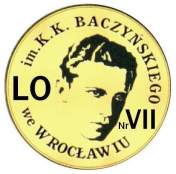 WYMAGANIA EDUKACYJNE Z CHEMII NIEZBĘDNE DO UZYSKANIA PRZEZ UCZNIAPOSZCZEGÓLNYCH ŚRÓDROCZNYCH I ROCZNYCH OCEN KLASYFIKACYJNYCH WYNIKAJĄCYCH 
Z REALIZOWANEGO PROGRAMU NAUCZANIAChemia. Liceum i technikum. Zakres rozszerzony. I. Paleska, P. Ziaja, wyd. WSiPLICEUM 4-LETNIE ZAKRES ROZSZERZONY  (KLASY 2)Szczegółowe wymagania edukacyjne dla klasy 2A, 2B1, 2B2, 2B3, 2C, 2D, 2F, 2ISzczegółowe wymagania edukacyjne dla klasy 2A, 2B1, 2B2, 2B3, 2C, 2D, 2F, 2ISzczegółowe wymagania edukacyjne dla klasy 2A, 2B1, 2B2, 2B3, 2C, 2D, 2F, 2ISzczegółowe wymagania edukacyjne dla klasy 2A, 2B1, 2B2, 2B3, 2C, 2D, 2F, 2ISzczegółowe wymagania edukacyjne dla klasy 2A, 2B1, 2B2, 2B3, 2C, 2D, 2F, 2ISzczegółowe wymagania edukacyjne dla klasy 2A, 2B1, 2B2, 2B3, 2C, 2D, 2F, 2ISzczegółowe wymagania edukacyjne dla klasy 2A, 2B1, 2B2, 2B3, 2C, 2D, 2F, 2ISzczegółowe wymagania edukacyjne dla klasy 2A, 2B1, 2B2, 2B3, 2C, 2D, 2F, 2ISzczegółowe wymagania edukacyjne dla klasy 2A, 2B1, 2B2, 2B3, 2C, 2D, 2F, 2ISzczegółowe wymagania edukacyjne dla klasy 2A, 2B1, 2B2, 2B3, 2C, 2D, 2F, 2ISzczegółowe wymagania edukacyjne dla klasy 2A, 2B1, 2B2, 2B3, 2C, 2D, 2F, 2ISzczegółowe wymagania edukacyjne dla klasy 2A, 2B1, 2B2, 2B3, 2C, 2D, 2F, 2ISzczegółowe wymagania edukacyjne dla klasy 2A, 2B1, 2B2, 2B3, 2C, 2D, 2F, 2ISzczegółowe wymagania edukacyjne dla klasy 2A, 2B1, 2B2, 2B3, 2C, 2D, 2F, 2ISzczegółowe wymagania edukacyjne dla klasy 2A, 2B1, 2B2, 2B3, 2C, 2D, 2F, 2IUczeń spełnia wszystkie wymagania edukacyjne z zakresu podstawowego, a ponadto wymagania wyszczególnione poniżej.Uczeń spełnia wszystkie wymagania edukacyjne z zakresu podstawowego, a ponadto wymagania wyszczególnione poniżej.Uczeń spełnia wszystkie wymagania edukacyjne z zakresu podstawowego, a ponadto wymagania wyszczególnione poniżej.Uczeń spełnia wszystkie wymagania edukacyjne z zakresu podstawowego, a ponadto wymagania wyszczególnione poniżej.Uczeń spełnia wszystkie wymagania edukacyjne z zakresu podstawowego, a ponadto wymagania wyszczególnione poniżej.Uczeń spełnia wszystkie wymagania edukacyjne z zakresu podstawowego, a ponadto wymagania wyszczególnione poniżej.Uczeń spełnia wszystkie wymagania edukacyjne z zakresu podstawowego, a ponadto wymagania wyszczególnione poniżej.Uczeń spełnia wszystkie wymagania edukacyjne z zakresu podstawowego, a ponadto wymagania wyszczególnione poniżej.Uczeń spełnia wszystkie wymagania edukacyjne z zakresu podstawowego, a ponadto wymagania wyszczególnione poniżej.Uczeń spełnia wszystkie wymagania edukacyjne z zakresu podstawowego, a ponadto wymagania wyszczególnione poniżej.Uczeń spełnia wszystkie wymagania edukacyjne z zakresu podstawowego, a ponadto wymagania wyszczególnione poniżej.Uczeń spełnia wszystkie wymagania edukacyjne z zakresu podstawowego, a ponadto wymagania wyszczególnione poniżej.Uczeń spełnia wszystkie wymagania edukacyjne z zakresu podstawowego, a ponadto wymagania wyszczególnione poniżej.Uczeń spełnia wszystkie wymagania edukacyjne z zakresu podstawowego, a ponadto wymagania wyszczególnione poniżej.Uczeń spełnia wszystkie wymagania edukacyjne z zakresu podstawowego, a ponadto wymagania wyszczególnione poniżej.Ocenę niedostateczną otrzymuje uczeń, który nie spełnia wymagań edukacyjnych niezbędnych do uzyskania oceny dopuszczającej.Ocenę celującą otrzymuje uczeń, które ze wszystkich form sprawdzania wiedzy i umiejętności uzyskał 100% możliwych do zdobycia punktówOcenę niedostateczną otrzymuje uczeń, który nie spełnia wymagań edukacyjnych niezbędnych do uzyskania oceny dopuszczającej.Ocenę celującą otrzymuje uczeń, które ze wszystkich form sprawdzania wiedzy i umiejętności uzyskał 100% możliwych do zdobycia punktówOcenę niedostateczną otrzymuje uczeń, który nie spełnia wymagań edukacyjnych niezbędnych do uzyskania oceny dopuszczającej.Ocenę celującą otrzymuje uczeń, które ze wszystkich form sprawdzania wiedzy i umiejętności uzyskał 100% możliwych do zdobycia punktówOcenę niedostateczną otrzymuje uczeń, który nie spełnia wymagań edukacyjnych niezbędnych do uzyskania oceny dopuszczającej.Ocenę celującą otrzymuje uczeń, które ze wszystkich form sprawdzania wiedzy i umiejętności uzyskał 100% możliwych do zdobycia punktówOcenę niedostateczną otrzymuje uczeń, który nie spełnia wymagań edukacyjnych niezbędnych do uzyskania oceny dopuszczającej.Ocenę celującą otrzymuje uczeń, które ze wszystkich form sprawdzania wiedzy i umiejętności uzyskał 100% możliwych do zdobycia punktówOcenę niedostateczną otrzymuje uczeń, który nie spełnia wymagań edukacyjnych niezbędnych do uzyskania oceny dopuszczającej.Ocenę celującą otrzymuje uczeń, które ze wszystkich form sprawdzania wiedzy i umiejętności uzyskał 100% możliwych do zdobycia punktówOcenę niedostateczną otrzymuje uczeń, który nie spełnia wymagań edukacyjnych niezbędnych do uzyskania oceny dopuszczającej.Ocenę celującą otrzymuje uczeń, które ze wszystkich form sprawdzania wiedzy i umiejętności uzyskał 100% możliwych do zdobycia punktówOcenę niedostateczną otrzymuje uczeń, który nie spełnia wymagań edukacyjnych niezbędnych do uzyskania oceny dopuszczającej.Ocenę celującą otrzymuje uczeń, które ze wszystkich form sprawdzania wiedzy i umiejętności uzyskał 100% możliwych do zdobycia punktówOcenę niedostateczną otrzymuje uczeń, który nie spełnia wymagań edukacyjnych niezbędnych do uzyskania oceny dopuszczającej.Ocenę celującą otrzymuje uczeń, które ze wszystkich form sprawdzania wiedzy i umiejętności uzyskał 100% możliwych do zdobycia punktówOcenę niedostateczną otrzymuje uczeń, który nie spełnia wymagań edukacyjnych niezbędnych do uzyskania oceny dopuszczającej.Ocenę celującą otrzymuje uczeń, które ze wszystkich form sprawdzania wiedzy i umiejętności uzyskał 100% możliwych do zdobycia punktówOcenę niedostateczną otrzymuje uczeń, który nie spełnia wymagań edukacyjnych niezbędnych do uzyskania oceny dopuszczającej.Ocenę celującą otrzymuje uczeń, które ze wszystkich form sprawdzania wiedzy i umiejętności uzyskał 100% możliwych do zdobycia punktówOcenę niedostateczną otrzymuje uczeń, który nie spełnia wymagań edukacyjnych niezbędnych do uzyskania oceny dopuszczającej.Ocenę celującą otrzymuje uczeń, które ze wszystkich form sprawdzania wiedzy i umiejętności uzyskał 100% możliwych do zdobycia punktówOcenę niedostateczną otrzymuje uczeń, który nie spełnia wymagań edukacyjnych niezbędnych do uzyskania oceny dopuszczającej.Ocenę celującą otrzymuje uczeń, które ze wszystkich form sprawdzania wiedzy i umiejętności uzyskał 100% możliwych do zdobycia punktówOcenę niedostateczną otrzymuje uczeń, który nie spełnia wymagań edukacyjnych niezbędnych do uzyskania oceny dopuszczającej.Ocenę celującą otrzymuje uczeń, które ze wszystkich form sprawdzania wiedzy i umiejętności uzyskał 100% możliwych do zdobycia punktówOcenę niedostateczną otrzymuje uczeń, który nie spełnia wymagań edukacyjnych niezbędnych do uzyskania oceny dopuszczającej.Ocenę celującą otrzymuje uczeń, które ze wszystkich form sprawdzania wiedzy i umiejętności uzyskał 100% możliwych do zdobycia punktów[1][1][1][2][2][2][3][3][3][4][4][4][5][5][5]Wymagania niezbędne do uzyskania oceny dopuszczającej[1]Wymagania niezbędne do uzyskania oceny dopuszczającej[1]Wymagania niezbędne do uzyskania oceny dopuszczającej[1]Wymagania niezbędne do uzyskania oceny dostatecznej[1] + [2]Wymagania niezbędne do uzyskania oceny dostatecznej[1] + [2]Wymagania niezbędne do uzyskania oceny dostatecznej[1] + [2]Wymagania niezbędne do uzyskania oceny dobrej[1] + [2] + [3]Wymagania niezbędne do uzyskania oceny dobrej[1] + [2] + [3]Wymagania niezbędne do uzyskania oceny dobrej[1] + [2] + [3]Wymagania niezbędne do uzyskania oceny bardzo dobrej[1] + [2] + [3] + [4]Wymagania niezbędne do uzyskania oceny bardzo dobrej[1] + [2] + [3] + [4]Wymagania niezbędne do uzyskania oceny bardzo dobrej[1] + [2] + [3] + [4]Wymagania niezbędne do uzyskania oceny celującej[1] + [2] + [3] + [4] + [5]Wymagania niezbędne do uzyskania oceny celującej[1] + [2] + [3] + [4] + [5]Wymagania niezbędne do uzyskania oceny celującej[1] + [2] + [3] + [4] + [5]SZYBKOŚĆ REAKCJI CHEMICZNYCH, EFEKTY ENERGETYCZNE I STAN RÓWNOWAGISZYBKOŚĆ REAKCJI CHEMICZNYCH, EFEKTY ENERGETYCZNE I STAN RÓWNOWAGISZYBKOŚĆ REAKCJI CHEMICZNYCH, EFEKTY ENERGETYCZNE I STAN RÓWNOWAGISZYBKOŚĆ REAKCJI CHEMICZNYCH, EFEKTY ENERGETYCZNE I STAN RÓWNOWAGISZYBKOŚĆ REAKCJI CHEMICZNYCH, EFEKTY ENERGETYCZNE I STAN RÓWNOWAGISZYBKOŚĆ REAKCJI CHEMICZNYCH, EFEKTY ENERGETYCZNE I STAN RÓWNOWAGISZYBKOŚĆ REAKCJI CHEMICZNYCH, EFEKTY ENERGETYCZNE I STAN RÓWNOWAGISZYBKOŚĆ REAKCJI CHEMICZNYCH, EFEKTY ENERGETYCZNE I STAN RÓWNOWAGISZYBKOŚĆ REAKCJI CHEMICZNYCH, EFEKTY ENERGETYCZNE I STAN RÓWNOWAGISZYBKOŚĆ REAKCJI CHEMICZNYCH, EFEKTY ENERGETYCZNE I STAN RÓWNOWAGISZYBKOŚĆ REAKCJI CHEMICZNYCH, EFEKTY ENERGETYCZNE I STAN RÓWNOWAGISZYBKOŚĆ REAKCJI CHEMICZNYCH, EFEKTY ENERGETYCZNE I STAN RÓWNOWAGISZYBKOŚĆ REAKCJI CHEMICZNYCH, EFEKTY ENERGETYCZNE I STAN RÓWNOWAGISZYBKOŚĆ REAKCJI CHEMICZNYCH, EFEKTY ENERGETYCZNE I STAN RÓWNOWAGISZYBKOŚĆ REAKCJI CHEMICZNYCH, EFEKTY ENERGETYCZNE I STAN RÓWNOWAGI podaje definicję pojęć: szybkość średnia, szybkość chwilowa, szybkość początkowa reakcjiinterpretuje szybkość reakcji jako zmianę stężenia reagenta w czasieprzedstawia wykres zależności stężenia reagentów od czasu trwania przemianywskazuje czynniki wpływające na szybkość reakcji podaje definicję pojęć: szybkość średnia, szybkość chwilowa, szybkość początkowa reakcjiinterpretuje szybkość reakcji jako zmianę stężenia reagenta w czasieprzedstawia wykres zależności stężenia reagentów od czasu trwania przemianywskazuje czynniki wpływające na szybkość reakcji podaje definicję pojęć: szybkość średnia, szybkość chwilowa, szybkość początkowa reakcjiinterpretuje szybkość reakcji jako zmianę stężenia reagenta w czasieprzedstawia wykres zależności stężenia reagentów od czasu trwania przemianywskazuje czynniki wpływające na szybkość reakcjioblicza szybkość reakcji na podstawie zmian stężenia reagentów 
i czasu trwania reakcjiprzedstawia wykres zależności szybkości reakcji od czasuomawia wpływ różnych czynników na szybkość reakcjioblicza szybkość reakcji na podstawie zmian stężenia reagentów 
i czasu trwania reakcjiprzedstawia wykres zależności szybkości reakcji od czasuomawia wpływ różnych czynników na szybkość reakcjioblicza szybkość reakcji na podstawie zmian stężenia reagentów 
i czasu trwania reakcjiprzedstawia wykres zależności szybkości reakcji od czasuomawia wpływ różnych czynników na szybkość reakcjianalizuje wykres zależności stężenia reagentów od czasuprojektuje i analizuje doswiadczenie „Badanie szybkości reakcji cynku z kwasem solnym”, zapisuje równania reakcjianalizuje wykres zależności stężenia reagentów od czasuprojektuje i analizuje doswiadczenie „Badanie szybkości reakcji cynku z kwasem solnym”, zapisuje równania reakcjianalizuje wykres zależności stężenia reagentów od czasuprojektuje i analizuje doswiadczenie „Badanie szybkości reakcji cynku z kwasem solnym”, zapisuje równania reakcjiprzewiduje wpływ czynników na szybkość analizowanego procesu chemicznegoprzewiduje wpływ czynników na szybkość analizowanego procesu chemicznegoprzewiduje wpływ czynników na szybkość analizowanego procesu chemicznegorozwiązuje zadania problemowe, oparte na analizie i interpretowaniu wykresów i danych empirycznychprojektuje i analizuje doświadczenie “Badanie wpływu stężenia, rozdrobnienia i temperatury na szybkość reakcji cynku z kwasem solnym”, rozwiązuje zadania problemowe, oparte na analizie i interpretowaniu wykresów i danych empirycznychprojektuje i analizuje doświadczenie “Badanie wpływu stężenia, rozdrobnienia i temperatury na szybkość reakcji cynku z kwasem solnym”, rozwiązuje zadania problemowe, oparte na analizie i interpretowaniu wykresów i danych empirycznychprojektuje i analizuje doświadczenie “Badanie wpływu stężenia, rozdrobnienia i temperatury na szybkość reakcji cynku z kwasem solnym”, definiuje pojęcia: równanie kinetyczne, stała szybkości reakcji, rząd reakcji, cząsteczkowość reakcji, okres półtrwaniazapisuje równanie kinetyczne dla reakcji jednoetapowychoblicza okres półtrwania na podstawie stałej szybkości reakcji pierwszego rzędurysuje wykres zależności szybkości reakcji od stężenia reagenta dla reakcji różnych rzędówinterpretuje wykresy szybkości reakcji, odczytuje stężenia substratów 
i produktówdefiniuje pojęcia: równanie kinetyczne, stała szybkości reakcji, rząd reakcji, cząsteczkowość reakcji, okres półtrwaniazapisuje równanie kinetyczne dla reakcji jednoetapowychoblicza okres półtrwania na podstawie stałej szybkości reakcji pierwszego rzędurysuje wykres zależności szybkości reakcji od stężenia reagenta dla reakcji różnych rzędówinterpretuje wykresy szybkości reakcji, odczytuje stężenia substratów 
i produktówdefiniuje pojęcia: równanie kinetyczne, stała szybkości reakcji, rząd reakcji, cząsteczkowość reakcji, okres półtrwaniazapisuje równanie kinetyczne dla reakcji jednoetapowychoblicza okres półtrwania na podstawie stałej szybkości reakcji pierwszego rzędurysuje wykres zależności szybkości reakcji od stężenia reagenta dla reakcji różnych rzędówinterpretuje wykresy szybkości reakcji, odczytuje stężenia substratów 
i produktówwykonuje obliczenia zmian szybkości reakcji wynikające ze zmiany stężenia reagenta 
w czasiewykonuje obliczenia szybkości reakcji przebiegających w fazie gazowej wywołane zmianą ciśnieniawykonuje obliczenia wykazujące wpływ zmiany objętości układu oraz ciśnienia na szybkość reakcji przebiegającej w układzieinterpretuje wykresy szybkości reakcji, oblicza zmiany stężeń substratów 
i produktów w czasiewykonuje obliczenia zmian szybkości reakcji wynikające ze zmiany stężenia reagenta 
w czasiewykonuje obliczenia szybkości reakcji przebiegających w fazie gazowej wywołane zmianą ciśnieniawykonuje obliczenia wykazujące wpływ zmiany objętości układu oraz ciśnienia na szybkość reakcji przebiegającej w układzieinterpretuje wykresy szybkości reakcji, oblicza zmiany stężeń substratów 
i produktów w czasiewykonuje obliczenia zmian szybkości reakcji wynikające ze zmiany stężenia reagenta 
w czasiewykonuje obliczenia szybkości reakcji przebiegających w fazie gazowej wywołane zmianą ciśnieniawykonuje obliczenia wykazujące wpływ zmiany objętości układu oraz ciśnienia na szybkość reakcji przebiegającej w układzieinterpretuje wykresy szybkości reakcji, oblicza zmiany stężeń substratów 
i produktów w czasieprzewiduje wpływ stężenia (ciśnienia) substratów na szybkość reakcji chemicznejprojektuje i przeprowadza doświadczenia obrazujące wpływ stężenia (ciśnienia) substratów na szybkość reakcji chemicznejwyprowadza jednostkę stałej szybkości reakcji dla reakcji dowolnego rzędu wykorzystując równanie kinetyczne oblicza szybkość chwilową reakcjirysuje wykresy zmian stężenia reagenta w czasie i odczytuje okres półtrwania rysuje wykres zmian stężenia substratów I produktów oraz szybkości reakcji chemicznej 
w funkcji czasu przewiduje wpływ stężenia (ciśnienia) substratów na szybkość reakcji chemicznejprojektuje i przeprowadza doświadczenia obrazujące wpływ stężenia (ciśnienia) substratów na szybkość reakcji chemicznejwyprowadza jednostkę stałej szybkości reakcji dla reakcji dowolnego rzędu wykorzystując równanie kinetyczne oblicza szybkość chwilową reakcjirysuje wykresy zmian stężenia reagenta w czasie i odczytuje okres półtrwania rysuje wykres zmian stężenia substratów I produktów oraz szybkości reakcji chemicznej 
w funkcji czasu przewiduje wpływ stężenia (ciśnienia) substratów na szybkość reakcji chemicznejprojektuje i przeprowadza doświadczenia obrazujące wpływ stężenia (ciśnienia) substratów na szybkość reakcji chemicznejwyprowadza jednostkę stałej szybkości reakcji dla reakcji dowolnego rzędu wykorzystując równanie kinetyczne oblicza szybkość chwilową reakcjirysuje wykresy zmian stężenia reagenta w czasie i odczytuje okres półtrwania rysuje wykres zmian stężenia substratów I produktów oraz szybkości reakcji chemicznej 
w funkcji czasu wyprowadza wyrażenie równania kinetycznego na podstawie danych 
o wpływie zmiany stężenia substratów na wartość szybkości reakcjina podstawie wykresu szybkości reakcji 
w funkcji czasu wnioskuje o rzędowości reakcjiinterpretuje wykresy szybkości reakcji 
w funkcji stężenia substratów i produktów 
w czasieinterpretuje wykresy zależności średnich szybkości reakcji od czasuinterpretuje wykresy szybkości reakcji w funkcji stężenia dla reakcji o różnej rzędowościwyprowadza wyrażenie równania kinetycznego na podstawie danych 
o wpływie zmiany stężenia substratów na wartość szybkości reakcjina podstawie wykresu szybkości reakcji 
w funkcji czasu wnioskuje o rzędowości reakcjiinterpretuje wykresy szybkości reakcji 
w funkcji stężenia substratów i produktów 
w czasieinterpretuje wykresy zależności średnich szybkości reakcji od czasuinterpretuje wykresy szybkości reakcji w funkcji stężenia dla reakcji o różnej rzędowościwyprowadza wyrażenie równania kinetycznego na podstawie danych 
o wpływie zmiany stężenia substratów na wartość szybkości reakcjina podstawie wykresu szybkości reakcji 
w funkcji czasu wnioskuje o rzędowości reakcjiinterpretuje wykresy szybkości reakcji 
w funkcji stężenia substratów i produktów 
w czasieinterpretuje wykresy zależności średnich szybkości reakcji od czasuinterpretuje wykresy szybkości reakcji w funkcji stężenia dla reakcji o różnej rzędowościrozwiązuje zadania nietypowe, o złożonym toku rozumowaniaoblicza zmiany szybkości reakcji w zadaniach o zwiększonym stopniu trudnościrozwiązuje zadania nietypowe, o złożonym toku rozumowaniaoblicza zmiany szybkości reakcji w zadaniach o zwiększonym stopniu trudnościrozwiązuje zadania nietypowe, o złożonym toku rozumowaniaoblicza zmiany szybkości reakcji w zadaniach o zwiększonym stopniu trudnościdefiniuje pojęcia: energia aktywacji, kompleks aktywnypodaje treść reguły van’t Hoffadefiniuje równanie Arrheniusarysuje wykresy zmiany energii reagentów podczas przebiegu reakcjidefiniuje pojęcia: energia aktywacji, kompleks aktywnypodaje treść reguły van’t Hoffadefiniuje równanie Arrheniusarysuje wykresy zmiany energii reagentów podczas przebiegu reakcjidefiniuje pojęcia: energia aktywacji, kompleks aktywnypodaje treść reguły van’t Hoffadefiniuje równanie Arrheniusarysuje wykresy zmiany energii reagentów podczas przebiegu reakcjioblicza zmianę szybkości reakcji wywołaną zmianą temperatury reakcji stosuje równanie Arrheniusana podstawie danych empirycznych rysuje wykresy zależności szybkości reakcji rozkładu od temperaturyoblicza zmianę szybkości reakcji wywołaną zmianą temperatury reakcji stosuje równanie Arrheniusana podstawie danych empirycznych rysuje wykresy zależności szybkości reakcji rozkładu od temperaturyoblicza zmianę szybkości reakcji wywołaną zmianą temperatury reakcji stosuje równanie Arrheniusana podstawie danych empirycznych rysuje wykresy zależności szybkości reakcji rozkładu od temperaturyprzewiduje wpływ temperatury na szybkość reakcji chemicznejprojektuje i analizuje doświadczenie „Reakcja tlenku miedzi(II) z kwasem etanowym”, zapisuje równania reakcjioblicza zmianę temperatury reakcji na podstawie zmian szybkości reakcjiprzewiduje wpływ temperatury na szybkość reakcji chemicznejprojektuje i analizuje doświadczenie „Reakcja tlenku miedzi(II) z kwasem etanowym”, zapisuje równania reakcjioblicza zmianę temperatury reakcji na podstawie zmian szybkości reakcjiprzewiduje wpływ temperatury na szybkość reakcji chemicznejprojektuje i analizuje doświadczenie „Reakcja tlenku miedzi(II) z kwasem etanowym”, zapisuje równania reakcjioblicza zmianę temperatury reakcji na podstawie zmian szybkości reakcjiinterpretuje zależnosci między energią aktywacji, temperaturą reakcji i stałą szybkości reakcjiprojektuje 
i przeprowadza doświadczenia obrazujące wpływ temperatury na szybkość reakcji chemicznejinterpretuje zależnosci między energią aktywacji, temperaturą reakcji i stałą szybkości reakcjiprojektuje 
i przeprowadza doświadczenia obrazujące wpływ temperatury na szybkość reakcji chemicznejinterpretuje zależnosci między energią aktywacji, temperaturą reakcji i stałą szybkości reakcjiprojektuje 
i przeprowadza doświadczenia obrazujące wpływ temperatury na szybkość reakcji chemicznejwyjaśnia pojęcie temperaturowy współczynnik szybkości reakcji analizuje wykresy zmian energii reagentów podczas przebiegu reakcji, wyciąga wnioski wnioskuje o wartości energii aktywacji na podstawie zależności  od wyjaśnia pojęcie temperaturowy współczynnik szybkości reakcji analizuje wykresy zmian energii reagentów podczas przebiegu reakcji, wyciąga wnioski wnioskuje o wartości energii aktywacji na podstawie zależności  od wyjaśnia pojęcie temperaturowy współczynnik szybkości reakcji analizuje wykresy zmian energii reagentów podczas przebiegu reakcji, wyciąga wnioski wnioskuje o wartości energii aktywacji na podstawie zależności  od definiuje pojęcia: katalizator, inhibitor, kataliza homogeniczna, kataliza heterogeniczna, kataliza mikroheterogeniczna, kompleks aktywny, etap reakcji, produkt pośredni, akt elementarnywskazuje rodzaje katalizatorów, podaje przykładydefiniuje pojęcia: katalizator, inhibitor, kataliza homogeniczna, kataliza heterogeniczna, kataliza mikroheterogeniczna, kompleks aktywny, etap reakcji, produkt pośredni, akt elementarnywskazuje rodzaje katalizatorów, podaje przykładydefiniuje pojęcia: katalizator, inhibitor, kataliza homogeniczna, kataliza heterogeniczna, kataliza mikroheterogeniczna, kompleks aktywny, etap reakcji, produkt pośredni, akt elementarnywskazuje rodzaje katalizatorów, podaje przykładypodaje mechanizm działania katalizatorarysuje wykresy zależności zmian energii reakcji w czasie zachodzącej 
z udziałem i bez udziału katalizatorapodaje mechanizm działania katalizatorarysuje wykresy zależności zmian energii reakcji w czasie zachodzącej 
z udziałem i bez udziału katalizatorapodaje mechanizm działania katalizatorarysuje wykresy zależności zmian energii reakcji w czasie zachodzącej 
z udziałem i bez udziału katalizatoraprzewiduje wpływ katalizatora na szybkość reakcji chemicznejprojektuje i przeprowadza doświadczenia obrazujące wpływ katalizatora lub inhibitora na szybkość reakcji chemicznejrozpoznaje i proponuje mechanizm przebiegu reakcji z udziałem katalizatorawyjaśnia różnicę między katalizą heterogeniczną, katalizą homogeniczną i autokatalizą oraz podaje zastosowania tych procesówprojektuje i analizuje doświadczenia wykazujące działanie katalizatora homogenicznegoprzewiduje wpływ katalizatora na szybkość reakcji chemicznejprojektuje i przeprowadza doświadczenia obrazujące wpływ katalizatora lub inhibitora na szybkość reakcji chemicznejrozpoznaje i proponuje mechanizm przebiegu reakcji z udziałem katalizatorawyjaśnia różnicę między katalizą heterogeniczną, katalizą homogeniczną i autokatalizą oraz podaje zastosowania tych procesówprojektuje i analizuje doświadczenia wykazujące działanie katalizatora homogenicznegoprzewiduje wpływ katalizatora na szybkość reakcji chemicznejprojektuje i przeprowadza doświadczenia obrazujące wpływ katalizatora lub inhibitora na szybkość reakcji chemicznejrozpoznaje i proponuje mechanizm przebiegu reakcji z udziałem katalizatorawyjaśnia różnicę między katalizą heterogeniczną, katalizą homogeniczną i autokatalizą oraz podaje zastosowania tych procesówprojektuje i analizuje doświadczenia wykazujące działanie katalizatora homogenicznegozapisuje równanie kinetyczne dla reakcji złożonych na podstawie mechanizmu reakcjiinterpretuje schematy obrazujące mechanizm działania katalizatorów, enzymówanalizuje pojęcie etap limitującyzapisuje równanie kinetyczne dla reakcji złożonych na podstawie mechanizmu reakcjiinterpretuje schematy obrazujące mechanizm działania katalizatorów, enzymówanalizuje pojęcie etap limitującyzapisuje równanie kinetyczne dla reakcji złożonych na podstawie mechanizmu reakcjiinterpretuje schematy obrazujące mechanizm działania katalizatorów, enzymówanalizuje pojęcie etap limitującywyjaśnia pojecia: aktywatory, biokataliza, biokatalizatorywyjaśnia pojecia: aktywatory, biokataliza, biokatalizatorywyjaśnia pojecia: aktywatory, biokataliza, biokatalizatorydefiniuje pojęcia: układ, otoczenie układurozpoznaje układy ze względu na wymianę masy i energii z otoczeniem układu (otwarty, zamknięty i izolowany)opisuje różnice między układem otwartym, zamkniętym i izolowanymtłumaczy pojęcia: reakcje endoenergetyczne 
i egzoenergetyczne, reakcje egzotermiczne i endotermicznerysuje wykresy zmian energii dla reakcji endoenergetycznych i egzoenergetycznychzaznacza na wykresach ilustrujących zmiany energii w procesach endoenergetycznych i egzoenergetycznych energię substratów, energię produktów, energię aktywacjidefiniuje pojęcia: układ, otoczenie układurozpoznaje układy ze względu na wymianę masy i energii z otoczeniem układu (otwarty, zamknięty i izolowany)opisuje różnice między układem otwartym, zamkniętym i izolowanymtłumaczy pojęcia: reakcje endoenergetyczne 
i egzoenergetyczne, reakcje egzotermiczne i endotermicznerysuje wykresy zmian energii dla reakcji endoenergetycznych i egzoenergetycznychzaznacza na wykresach ilustrujących zmiany energii w procesach endoenergetycznych i egzoenergetycznych energię substratów, energię produktów, energię aktywacjidefiniuje pojęcia: układ, otoczenie układurozpoznaje układy ze względu na wymianę masy i energii z otoczeniem układu (otwarty, zamknięty i izolowany)opisuje różnice między układem otwartym, zamkniętym i izolowanymtłumaczy pojęcia: reakcje endoenergetyczne 
i egzoenergetyczne, reakcje egzotermiczne i endotermicznerysuje wykresy zmian energii dla reakcji endoenergetycznych i egzoenergetycznychzaznacza na wykresach ilustrujących zmiany energii w procesach endoenergetycznych i egzoenergetycznych energię substratów, energię produktów, energię aktywacjitłumaczy pojęcia: funkcje stanu i parametry stanu, energia wewnętrzna, energia wiązańtłumaczy zmiany energii reagentów podczas przebiegu reakcji chemicznejanalizuje wartości energii wiązań ujętych w tablicach chemicznychwskazuje jakie elementy wpływają na wartość energii wewnętrznejoblicza ciepło reakcji na podstawie danych termochemicznychszacuje na podstawie wartości energii wiązań czy reakcja jest endoenergetyczna czy egzoenergetycznatłumaczy pojęcia: funkcje stanu i parametry stanu, energia wewnętrzna, energia wiązańtłumaczy zmiany energii reagentów podczas przebiegu reakcji chemicznejanalizuje wartości energii wiązań ujętych w tablicach chemicznychwskazuje jakie elementy wpływają na wartość energii wewnętrznejoblicza ciepło reakcji na podstawie danych termochemicznychszacuje na podstawie wartości energii wiązań czy reakcja jest endoenergetyczna czy egzoenergetycznatłumaczy pojęcia: funkcje stanu i parametry stanu, energia wewnętrzna, energia wiązańtłumaczy zmiany energii reagentów podczas przebiegu reakcji chemicznejanalizuje wartości energii wiązań ujętych w tablicach chemicznychwskazuje jakie elementy wpływają na wartość energii wewnętrznejoblicza ciepło reakcji na podstawie danych termochemicznychszacuje na podstawie wartości energii wiązań czy reakcja jest endoenergetyczna czy egzoenergetycznaróżnicuje znaczenie procesów: egzoenergetyczny i egzotermiczny oraz endoenergetyczny i endotermicznyinterpretuje efekty cieplne zachodzące podczas zmian fazowych  układuróżnicuje znaczenie procesów: egzoenergetyczny i egzotermiczny oraz endoenergetyczny i endotermicznyinterpretuje efekty cieplne zachodzące podczas zmian fazowych  układuróżnicuje znaczenie procesów: egzoenergetyczny i egzotermiczny oraz endoenergetyczny i endotermicznyinterpretuje efekty cieplne zachodzące podczas zmian fazowych  układuanalizuje efekty energetyczne procesów stosowanych 
w przemyśle analizuje efekty energetyczne procesów stosowanych 
w przemyśle analizuje efekty energetyczne procesów stosowanych 
w przemyśle wykonuje obliczenia termochemicznne z wykorzystaniem równania termochemicznegowykonuje obliczenia termochemicznne z wykorzystaniem równania termochemicznegowykonuje obliczenia termochemicznne z wykorzystaniem równania termochemicznegodefiniuje i stosuje pojęcia: entalpia reakcji,  standardowa entalpia reakcjidefiniuje pojęcia warunków: izobarycznych, izochorycznych i izotermicznychdefiniuje cykl termochemiczny i równanie termochemiczneinterpretuje zapisy określa efekt energetyczny reakcji chemicznej na podstawie wartości entalpiipodaje treść prawa Hessapodaje treść prawa Lavoisiera-Laplacadefiniuje i stosuje pojęcia: entalpia reakcji,  standardowa entalpia reakcjidefiniuje pojęcia warunków: izobarycznych, izochorycznych i izotermicznychdefiniuje cykl termochemiczny i równanie termochemiczneinterpretuje zapisy określa efekt energetyczny reakcji chemicznej na podstawie wartości entalpiipodaje treść prawa Hessapodaje treść prawa Lavoisiera-Laplacadefiniuje i stosuje pojęcia: entalpia reakcji,  standardowa entalpia reakcjidefiniuje pojęcia warunków: izobarycznych, izochorycznych i izotermicznychdefiniuje cykl termochemiczny i równanie termochemiczneinterpretuje zapisy określa efekt energetyczny reakcji chemicznej na podstawie wartości entalpiipodaje treść prawa Hessapodaje treść prawa Lavoisiera-Laplacastosuje prawo Hessa do obliczeń efektów energetycznych przemian na podstawie wartości standardowych entalpii tworzenia i standardowych entalpii spalaniaoblicza  reakcji na podstawie wartości entalpii spalania lub entalpii tworzenia reagentówstosuje prawo Hessa do obliczeń efektów energetycznych przemian na podstawie wartości standardowych entalpii tworzenia i standardowych entalpii spalaniaoblicza  reakcji na podstawie wartości entalpii spalania lub entalpii tworzenia reagentówstosuje prawo Hessa do obliczeń efektów energetycznych przemian na podstawie wartości standardowych entalpii tworzenia i standardowych entalpii spalaniaoblicza  reakcji na podstawie wartości entalpii spalania lub entalpii tworzenia reagentówwykonuje obliczenia  reakcji na podstawie równań termochemicznych dowolnych reakcjiwykonuje obliczenia ilości reagentów na podstawie równań termochemicznych dowolnych reakcjiwykonuje obliczenia  reakcji na podstawie równań termochemicznych dowolnych reakcjiwykonuje obliczenia ilości reagentów na podstawie równań termochemicznych dowolnych reakcjiwykonuje obliczenia  reakcji na podstawie równań termochemicznych dowolnych reakcjiwykonuje obliczenia ilości reagentów na podstawie równań termochemicznych dowolnych reakcjibuduje cykle termochemiczne dowolnej reakcji chemicznej uwzględniając wartości entalpii spalania lub entalpii tworzenia, wykonuje obliczeniabuduje cykle termochemiczne dowolnej reakcji chemicznej uwzględniając wartości entalpii spalania lub entalpii tworzenia, wykonuje obliczeniabuduje cykle termochemiczne dowolnej reakcji chemicznej uwzględniając wartości entalpii spalania lub entalpii tworzenia, wykonuje obliczeniawyjaśnia pojęcie entropii analizuje stan uporządkowania układówwyjaśnia pojęcie entropii analizuje stan uporządkowania układówwyjaśnia pojęcie entropii analizuje stan uporządkowania układówdefiniuje pojęcia: procey odwracalne i nieodwracalne, stan równowagi chemicznejopisuje prawo działania maspisze wyrażenie na stałą równowagi reakcji przebiegającej w układzie homofazowym i heterofazowymdefiniuje pojęcia: procey odwracalne i nieodwracalne, stan równowagi chemicznejopisuje prawo działania maspisze wyrażenie na stałą równowagi reakcji przebiegającej w układzie homofazowym i heterofazowymdefiniuje pojęcia: procey odwracalne i nieodwracalne, stan równowagi chemicznejopisuje prawo działania maspisze wyrażenie na stałą równowagi reakcji przebiegającej w układzie homofazowym i heterofazowymwykonuje obliczenia stężeń początkowych reagentów na podstawie wartości stałej równowagi reakcji i wartości stężeń reagentów w stanie równowagiwykonuje obliczenia stężeń równowagowych reagentów na podstawie wartości stałej równowagi reakcji i wartości początkowych stężeń reagentówwykonuje obliczenia stężeń początkowych reagentów na podstawie wartości stałej równowagi reakcji i wartości stężeń reagentów w stanie równowagiwykonuje obliczenia stężeń równowagowych reagentów na podstawie wartości stałej równowagi reakcji i wartości początkowych stężeń reagentówwykonuje obliczenia stężeń początkowych reagentów na podstawie wartości stałej równowagi reakcji i wartości stężeń reagentów w stanie równowagiwykonuje obliczenia stężeń równowagowych reagentów na podstawie wartości stałej równowagi reakcji i wartości początkowych stężeń reagentówwykonuje obliczenia stężeń początkowych reagentów na podstawie wartości stałej równowagi reakcji i wartości stężeń reagentów w stanie równowagi wykonuje obliczenia stężeń początkowych reagentów na podstawie wartości stałej równowagi reakcji i wartości stężeń reagentów w stanie równowagi wykonuje obliczenia stężeń początkowych reagentów na podstawie wartości stałej równowagi reakcji i wartości stężeń reagentów w stanie równowagi wnioskuje na podstawie obliczeń o kierunku przebiegu reakcji odwracalnejwykonuje obliczenia mające na celu wskazanie kierunku przebiegu reakcjianalizuje dane ujęte w wykresach lub tabelach dotyczące procesów odwracalnych 
i porządkuje je według wskazanych kryteriówwnioskuje na podstawie obliczeń o kierunku przebiegu reakcji odwracalnejwykonuje obliczenia mające na celu wskazanie kierunku przebiegu reakcjianalizuje dane ujęte w wykresach lub tabelach dotyczące procesów odwracalnych 
i porządkuje je według wskazanych kryteriówwnioskuje na podstawie obliczeń o kierunku przebiegu reakcji odwracalnejwykonuje obliczenia mające na celu wskazanie kierunku przebiegu reakcjianalizuje dane ujęte w wykresach lub tabelach dotyczące procesów odwracalnych 
i porządkuje je według wskazanych kryteriówinterpretuje pojęcie: stan standardowy wykonuje obliczenia stężeń równowagowych reagentów na podstawie wartości stałej równowagi reakcji i wartości początkowych stężeń reagentów o zwiększonym stopniu trudnościinterpretuje pojęcie: stan standardowy wykonuje obliczenia stężeń równowagowych reagentów na podstawie wartości stałej równowagi reakcji i wartości początkowych stężeń reagentów o zwiększonym stopniu trudnościinterpretuje pojęcie: stan standardowy wykonuje obliczenia stężeń równowagowych reagentów na podstawie wartości stałej równowagi reakcji i wartości początkowych stężeń reagentów o zwiększonym stopniu trudnościwyjaśnia treść reguły przekorywymienia czynniki, które wpływają na stan równowagi reakcjiwyjaśnia wpływ zmian stężenia reagentów, ciśnienia i temperatury na układ będący w stanie równowagi dynamicznejwyjaśnia dlaczego katalizator nie wpływa na wydajność przemianywyjaśnia treść reguły przekorywymienia czynniki, które wpływają na stan równowagi reakcjiwyjaśnia wpływ zmian stężenia reagentów, ciśnienia i temperatury na układ będący w stanie równowagi dynamicznejwyjaśnia dlaczego katalizator nie wpływa na wydajność przemianywyjaśnia treść reguły przekorywymienia czynniki, które wpływają na stan równowagi reakcjiwyjaśnia wpływ zmian stężenia reagentów, ciśnienia i temperatury na układ będący w stanie równowagi dynamicznejwyjaśnia dlaczego katalizator nie wpływa na wydajność przemianywykonuje obliczenia wydajności reakcjirysuje wykresy zależności stężenia reagentów w czasie dla procesów w stanie równowagi oraz procesów, dla których stan równowagi został zakłóconywykonuje obliczenia wydajności reakcjirysuje wykresy zależności stężenia reagentów w czasie dla procesów w stanie równowagi oraz procesów, dla których stan równowagi został zakłóconywykonuje obliczenia wydajności reakcjirysuje wykresy zależności stężenia reagentów w czasie dla procesów w stanie równowagi oraz procesów, dla których stan równowagi został zakłóconyinterpretuje rolę katalizatorów w zmianie szybkości osiągania przez układ stanu równowagi dynamicznejuzasadnia brak wpływu katalizatora na wydajność procesów chemicznychinterpretuje jakościowo wpływ zmian temperatury, zmian stężenia reagentów, zmian ciśnienia na układ 
w stanie równowagi dynamicznej (stosowanie reguły przekory)interpretuje rolę katalizatorów w zmianie szybkości osiągania przez układ stanu równowagi dynamicznejuzasadnia brak wpływu katalizatora na wydajność procesów chemicznychinterpretuje jakościowo wpływ zmian temperatury, zmian stężenia reagentów, zmian ciśnienia na układ 
w stanie równowagi dynamicznej (stosowanie reguły przekory)interpretuje rolę katalizatorów w zmianie szybkości osiągania przez układ stanu równowagi dynamicznejuzasadnia brak wpływu katalizatora na wydajność procesów chemicznychinterpretuje jakościowo wpływ zmian temperatury, zmian stężenia reagentów, zmian ciśnienia na układ 
w stanie równowagi dynamicznej (stosowanie reguły przekory) wykonuje obliczenia wydajności reakcji na podstawie równowagowego stopnia przemiany wykonuje obliczenia wydajności reakcji na podstawie równowagowego stopnia przemiany wykonuje obliczenia wydajności reakcji na podstawie równowagowego stopnia przemianyrozwiązuje zadania nietypowe, o złożonym toku rozumowaniarozwiązuje zadania nietypowe, o złożonym toku rozumowaniarozwiązuje zadania nietypowe, o złożonym toku rozumowaniaTLEN, WODÓR I SYSTEMATYKA ZWIĄZKÓW NIEORGANICZNYCHTLEN, WODÓR I SYSTEMATYKA ZWIĄZKÓW NIEORGANICZNYCHTLEN, WODÓR I SYSTEMATYKA ZWIĄZKÓW NIEORGANICZNYCHTLEN, WODÓR I SYSTEMATYKA ZWIĄZKÓW NIEORGANICZNYCHTLEN, WODÓR I SYSTEMATYKA ZWIĄZKÓW NIEORGANICZNYCHTLEN, WODÓR I SYSTEMATYKA ZWIĄZKÓW NIEORGANICZNYCHTLEN, WODÓR I SYSTEMATYKA ZWIĄZKÓW NIEORGANICZNYCHTLEN, WODÓR I SYSTEMATYKA ZWIĄZKÓW NIEORGANICZNYCHTLEN, WODÓR I SYSTEMATYKA ZWIĄZKÓW NIEORGANICZNYCHTLEN, WODÓR I SYSTEMATYKA ZWIĄZKÓW NIEORGANICZNYCHTLEN, WODÓR I SYSTEMATYKA ZWIĄZKÓW NIEORGANICZNYCHTLEN, WODÓR I SYSTEMATYKA ZWIĄZKÓW NIEORGANICZNYCHTLEN, WODÓR I SYSTEMATYKA ZWIĄZKÓW NIEORGANICZNYCHTLEN, WODÓR I SYSTEMATYKA ZWIĄZKÓW NIEORGANICZNYCHTLEN, WODÓR I SYSTEMATYKA ZWIĄZKÓW NIEORGANICZNYCHomawia występowanie tlenu w przyrodzieopisuje sposoby laboratoryjnego otrzymywania tlenu w przyrodzieopisuje budowę atomu tlenu, ozonu, jonu tlenkowego(wzory Lewisa)zapisuje konfiguracje elektronową atomu tlenu i wskazuje na przynależność tlenu do bloku popisuje właściwości fizyczne tlenu i ozonuopisuje zjawisko alotropii tlenuopisuje różnice we właściwościach chemicznych odmian alotropowych tlenuomawia występowanie tlenu w przyrodzieopisuje sposoby laboratoryjnego otrzymywania tlenu w przyrodzieopisuje budowę atomu tlenu, ozonu, jonu tlenkowego(wzory Lewisa)zapisuje konfiguracje elektronową atomu tlenu i wskazuje na przynależność tlenu do bloku popisuje właściwości fizyczne tlenu i ozonuopisuje zjawisko alotropii tlenuopisuje różnice we właściwościach chemicznych odmian alotropowych tlenuzapisuje równania reakcji otrzymywania tlenuprzeprowadza  doświadczenie pozwalające otrzymać w laboratorium tlen 
(np. reakcja rozkładu H2O2, reakcja rozkładu KMnO4)porównuje procesy: utleniania–redukcji 
i spalaniainterpretuje równania reakcji w aspekcie jakościowym i ilościowymzapisuje równania reakcji otrzymywania tlenuprzeprowadza  doświadczenie pozwalające otrzymać w laboratorium tlen 
(np. reakcja rozkładu H2O2, reakcja rozkładu KMnO4)porównuje procesy: utleniania–redukcji 
i spalaniainterpretuje równania reakcji w aspekcie jakościowym i ilościowymzapisuje równania reakcji otrzymywania tlenuprzeprowadza  doświadczenie pozwalające otrzymać w laboratorium tlen 
(np. reakcja rozkładu H2O2, reakcja rozkładu KMnO4)porównuje procesy: utleniania–redukcji 
i spalaniainterpretuje równania reakcji w aspekcie jakościowym i ilościowymopisuje budowę jonu nadtlenkowego i jonu ponadtlenkowego (wzory Lewisa)podaje przykłady minerałów zawierających tlentłumaczy powstawanie ozonu 
w atmosferzetłumaczy rolę ozonu w przyrodzieprojektuje i analizuje doświadczenie wykazujące właściwości tlenuopisuje budowę jonu nadtlenkowego i jonu ponadtlenkowego (wzory Lewisa)podaje przykłady minerałów zawierających tlentłumaczy powstawanie ozonu 
w atmosferzetłumaczy rolę ozonu w przyrodzieprojektuje i analizuje doświadczenie wykazujące właściwości tlenuopisuje budowę jonu nadtlenkowego i jonu ponadtlenkowego (wzory Lewisa)podaje przykłady minerałów zawierających tlentłumaczy powstawanie ozonu 
w atmosferzetłumaczy rolę ozonu w przyrodzieprojektuje i analizuje doświadczenie wykazujące właściwości tlenuprzewiduje skutki braku lub nadmiaru ozonu w środowisku, w którym żyje człowiekprojektuje i analizuje doświadczenia otrzymywania tlenu w laboratorium wyniku rozkładu nadtlenku wodoru i termicznego rozkładu manganianu(VII) potasu.przewiduje skutki braku lub nadmiaru ozonu w środowisku, w którym żyje człowiekprojektuje i analizuje doświadczenia otrzymywania tlenu w laboratorium wyniku rozkładu nadtlenku wodoru i termicznego rozkładu manganianu(VII) potasu.przewiduje skutki braku lub nadmiaru ozonu w środowisku, w którym żyje człowiekprojektuje i analizuje doświadczenia otrzymywania tlenu w laboratorium wyniku rozkładu nadtlenku wodoru i termicznego rozkładu manganianu(VII) potasu.uzasadnia tezę, że tlen jest niezbędnym dla człowieka pierwiastkiem tłumaczy budowę cząsteczki ozonu, istnienie struktur rezonansowychuzasadnia tezę, że tlen jest niezbędnym dla człowieka pierwiastkiem tłumaczy budowę cząsteczki ozonu, istnienie struktur rezonansowychuzasadnia tezę, że tlen jest niezbędnym dla człowieka pierwiastkiem tłumaczy budowę cząsteczki ozonu, istnienie struktur rezonansowychdefiniuje pojęcia: tlenki, nadtlenkizapisuje wzory i nazwy systematyczne wybranych tlenków metali i niemetali o liczbie atomowej 1 do 30wymienia metody otrzymywania tlenkówopisuje typowe właściwości chemiczne tlenków o liczbach atomowych od 1 do 20opisuje typowe właściwości fizyczne tlenków o liczbach atomowych od 1 do 20wymienia metody otrzymywania tlenków i zapisuje odpowiednie równania reakcjizapisuje równania reakcji otrzymywania tlenków metali i niemetali co najmniej jednym sposobem (np. synteza pierwiastków, rozkład soli np. CaCO3, rozkład wodorotlenków np. Cu(OH)2)definiuje pojęcia: tlenki, nadtlenkizapisuje wzory i nazwy systematyczne wybranych tlenków metali i niemetali o liczbie atomowej 1 do 30wymienia metody otrzymywania tlenkówopisuje typowe właściwości chemiczne tlenków o liczbach atomowych od 1 do 20opisuje typowe właściwości fizyczne tlenków o liczbach atomowych od 1 do 20wymienia metody otrzymywania tlenków i zapisuje odpowiednie równania reakcjizapisuje równania reakcji otrzymywania tlenków metali i niemetali co najmniej jednym sposobem (np. synteza pierwiastków, rozkład soli np. CaCO3, rozkład wodorotlenków np. Cu(OH)2)przeprowadza doświadczenie obrazujące otrzymywanie tlenków (np. SO2, MgO,)omawia przemysłowe metody otrzymywania tlenków z występujących 
w przyrodzie minerałówinterpretuje równania reakcji w aspekcie jakościowym 
i ilościowymomawia zastosowanie tlenków w przemyśle i życiu codziennyminterpretuje równania reakcji w aspekcie jakościowym i ilościowymprzeprowadza doświadczenie obrazujące otrzymywanie tlenków (np. SO2, MgO,)omawia przemysłowe metody otrzymywania tlenków z występujących 
w przyrodzie minerałówinterpretuje równania reakcji w aspekcie jakościowym 
i ilościowymomawia zastosowanie tlenków w przemyśle i życiu codziennyminterpretuje równania reakcji w aspekcie jakościowym i ilościowymprzeprowadza doświadczenie obrazujące otrzymywanie tlenków (np. SO2, MgO,)omawia przemysłowe metody otrzymywania tlenków z występujących 
w przyrodzie minerałówinterpretuje równania reakcji w aspekcie jakościowym 
i ilościowymomawia zastosowanie tlenków w przemyśle i życiu codziennyminterpretuje równania reakcji w aspekcie jakościowym i ilościowymwyjaśnia pojęcie: ponadtlenkiocenia różnice w budowie tlenków, nadtlenków i ponadtlenków wymienia metody otrzymywania tlenków
 i zapisuje odpowiednie równania reakcjiomawia związek między budową tlenku a jego właściwościamiprojektuje i analizuje doświadczenie spalania 
w tlenie metali i niemetali (np. Na, Ca, Al., P, S), zapisuje równania reakcjiwyjaśnia pojęcie: ponadtlenkiocenia różnice w budowie tlenków, nadtlenków i ponadtlenków wymienia metody otrzymywania tlenków
 i zapisuje odpowiednie równania reakcjiomawia związek między budową tlenku a jego właściwościamiprojektuje i analizuje doświadczenie spalania 
w tlenie metali i niemetali (np. Na, Ca, Al., P, S), zapisuje równania reakcjiwyjaśnia pojęcie: ponadtlenkiocenia różnice w budowie tlenków, nadtlenków i ponadtlenków wymienia metody otrzymywania tlenków
 i zapisuje odpowiednie równania reakcjiomawia związek między budową tlenku a jego właściwościamiprojektuje i analizuje doświadczenie spalania 
w tlenie metali i niemetali (np. Na, Ca, Al., P, S), zapisuje równania reakcjiprojektuje 
i przeprowadza doświadczenia pozwalające otrzymać różnymi metodami tlenki metali i niemetali, zapisuje odpowiednie równania reakcjiprojektuje i analizuje doświadczenie „Działanie kwasu siarkowego(VI) (lub solnego) na węglan sodu oraz siarczan(IV) sodu, zapisuje odpowiednie równania w formie cząsteczkowej, jonowej i jonowej skróconejprojektuje 
i przeprowadza doświadczenia pozwalające otrzymać różnymi metodami tlenki metali i niemetali, zapisuje odpowiednie równania reakcjiprojektuje i analizuje doświadczenie „Działanie kwasu siarkowego(VI) (lub solnego) na węglan sodu oraz siarczan(IV) sodu, zapisuje odpowiednie równania w formie cząsteczkowej, jonowej i jonowej skróconejprojektuje 
i przeprowadza doświadczenia pozwalające otrzymać różnymi metodami tlenki metali i niemetali, zapisuje odpowiednie równania reakcjiprojektuje i analizuje doświadczenie „Działanie kwasu siarkowego(VI) (lub solnego) na węglan sodu oraz siarczan(IV) sodu, zapisuje odpowiednie równania w formie cząsteczkowej, jonowej i jonowej skróconejwymienia metody otrzymywania nadtlenków 
i ponadtlenków, zapisuje odpowiednie równania reakcjiwymienia metody otrzymywania nadtlenków 
i ponadtlenków, zapisuje odpowiednie równania reakcjiwymienia metody otrzymywania nadtlenków 
i ponadtlenków, zapisuje odpowiednie równania reakcjidefiniuje pojęcia: tlenki obojętne, tlenki kwasowe, tlenki zasadowe, tlenki amfoteryczne, hydroksokompleksypodaje podział tlenków ze względu na ich charakter chemiczny (kwasowe, zasadowe, amfoteryczne, obojętne)opisuje empiryczne sposoby wykazania charakteru chemicznego tlenkówdefiniuje pojęcia: tlenki obojętne, tlenki kwasowe, tlenki zasadowe, tlenki amfoteryczne, hydroksokompleksypodaje podział tlenków ze względu na ich charakter chemiczny (kwasowe, zasadowe, amfoteryczne, obojętne)opisuje empiryczne sposoby wykazania charakteru chemicznego tlenkówprzeprowadza doświadczenie wskazujące na charakter chemiczny tlenkuzapisuje równania reakcji chemicznych tlenków kwasowych z wodą 
i roztworami zasadzapisuje równania reakcji chemicznych tlenków zasadowych z wodą 
i roztworami kwasów, zapisuje równanie reakcjiprzeprowadza doświadczenie wskazujące na charakter chemiczny tlenkuzapisuje równania reakcji chemicznych tlenków kwasowych z wodą 
i roztworami zasadzapisuje równania reakcji chemicznych tlenków zasadowych z wodą 
i roztworami kwasów, zapisuje równanie reakcjiprzeprowadza doświadczenie wskazujące na charakter chemiczny tlenkuzapisuje równania reakcji chemicznych tlenków kwasowych z wodą 
i roztworami zasadzapisuje równania reakcji chemicznych tlenków zasadowych z wodą 
i roztworami kwasów, zapisuje równanie reakcjiklasyfikuje tlenki ze względu na charakter chemiczny i zapisuje odpowiednie równania reakcjiprzewiduje charakter chemiczny tlenku na podstawie produktów reakcji tego tlenku z wodą, roztworem kwasu chlorowodorowego i roztworem zasady sodowejomawia zmienność charakteru chemicznego tlenków pierwiastków należących do grup głównych układu okresowegona podstawie obserwacji doświadczenia wnioskuje 
o charakterze chemicznym tlenkuwskazuje w układzie okresowym, które pierwiastki mogą tworzyć tlenki amfoteryczne projektuje i analizuje doświadczenie badające zachowanie tlenku fosforu(V) i tlenku krzemu(IV) wobec roztworów zasady sodowej 
i kwasu solnego, zapisuje odpowiednie równania reakcjiprojektuje i analizuje doświadczenie badające zachowanie tlenku glinu wobec roztworów zasady sodowej i kwasu solnego, zapisuje odpowiednie równania reakcjiklasyfikuje tlenki ze względu na charakter chemiczny i zapisuje odpowiednie równania reakcjiprzewiduje charakter chemiczny tlenku na podstawie produktów reakcji tego tlenku z wodą, roztworem kwasu chlorowodorowego i roztworem zasady sodowejomawia zmienność charakteru chemicznego tlenków pierwiastków należących do grup głównych układu okresowegona podstawie obserwacji doświadczenia wnioskuje 
o charakterze chemicznym tlenkuwskazuje w układzie okresowym, które pierwiastki mogą tworzyć tlenki amfoteryczne projektuje i analizuje doświadczenie badające zachowanie tlenku fosforu(V) i tlenku krzemu(IV) wobec roztworów zasady sodowej 
i kwasu solnego, zapisuje odpowiednie równania reakcjiprojektuje i analizuje doświadczenie badające zachowanie tlenku glinu wobec roztworów zasady sodowej i kwasu solnego, zapisuje odpowiednie równania reakcjiklasyfikuje tlenki ze względu na charakter chemiczny i zapisuje odpowiednie równania reakcjiprzewiduje charakter chemiczny tlenku na podstawie produktów reakcji tego tlenku z wodą, roztworem kwasu chlorowodorowego i roztworem zasady sodowejomawia zmienność charakteru chemicznego tlenków pierwiastków należących do grup głównych układu okresowegona podstawie obserwacji doświadczenia wnioskuje 
o charakterze chemicznym tlenkuwskazuje w układzie okresowym, które pierwiastki mogą tworzyć tlenki amfoteryczne projektuje i analizuje doświadczenie badające zachowanie tlenku fosforu(V) i tlenku krzemu(IV) wobec roztworów zasady sodowej 
i kwasu solnego, zapisuje odpowiednie równania reakcjiprojektuje i analizuje doświadczenie badające zachowanie tlenku glinu wobec roztworów zasady sodowej i kwasu solnego, zapisuje odpowiednie równania reakcjipodaje przykłady nadtlenków, rysuje wzory elektronowe Lewisawnioskuje o charakterze chemicznym tlenku pierwiastka o liczbie atomowej od 1 do 30 na podstawie zachowania wobec roztworu zasady, roztworu kwasu i wodyprojektuje i przeprowadza doświadczenia identyfikujące charakter chemiczny tlenku i zapisuje równania reakcjiprojektuje doświadczenie chemiczne „Badanie charakteru chemicznego (wybranych) tlenków metali 3 okresu”, zapisuje równania reakcjiprojektuje doświadczenie chemiczne „Badanie charakteru chemicznego tlenków niemetali (wybranych)”, zapisuje równania reakcjipodaje przykłady nadtlenków, rysuje wzory elektronowe Lewisawnioskuje o charakterze chemicznym tlenku pierwiastka o liczbie atomowej od 1 do 30 na podstawie zachowania wobec roztworu zasady, roztworu kwasu i wodyprojektuje i przeprowadza doświadczenia identyfikujące charakter chemiczny tlenku i zapisuje równania reakcjiprojektuje doświadczenie chemiczne „Badanie charakteru chemicznego (wybranych) tlenków metali 3 okresu”, zapisuje równania reakcjiprojektuje doświadczenie chemiczne „Badanie charakteru chemicznego tlenków niemetali (wybranych)”, zapisuje równania reakcjipodaje przykłady nadtlenków, rysuje wzory elektronowe Lewisawnioskuje o charakterze chemicznym tlenku pierwiastka o liczbie atomowej od 1 do 30 na podstawie zachowania wobec roztworu zasady, roztworu kwasu i wodyprojektuje i przeprowadza doświadczenia identyfikujące charakter chemiczny tlenku i zapisuje równania reakcjiprojektuje doświadczenie chemiczne „Badanie charakteru chemicznego (wybranych) tlenków metali 3 okresu”, zapisuje równania reakcjiprojektuje doświadczenie chemiczne „Badanie charakteru chemicznego tlenków niemetali (wybranych)”, zapisuje równania reakcjiwnioskuje o charakterze chemicznym tlenku pierwiastka o liczbie atomowejwiększej niż 30 na podstawie zachowania wobec roztworu zasady, roztworu kwasu i wody, zapisuje równania reakcjiwnioskuje o charakterze chemicznym tlenku pierwiastka o liczbie atomowejwiększej niż 30 na podstawie zachowania wobec roztworu zasady, roztworu kwasu i wody, zapisuje równania reakcjiwnioskuje o charakterze chemicznym tlenku pierwiastka o liczbie atomowejwiększej niż 30 na podstawie zachowania wobec roztworu zasady, roztworu kwasu i wody, zapisuje równania reakcjidefiniuje pojęcia: wodorotlenki, zasady, hydroksokompleksyzapisuje wzory i podaje nazwy systematyczne wybranych wodorotlenkówopisuje budowę wodorotlenkówwskazuje i wyjaśnia różnice między wodorotlenkami i zasadamiwymienia metody otrzymywania wodorotlenków i zasadzapisuje równania reakcji otrzymywania wodorotlenków i zasad co najmniej jednym sposobemdefiniuje pojęcia: charakter chemiczny wodorotlenków, wodorotlenki zasadowe i amfoteryczneopisuje empiryczne sposoby wykazania charakteru chemicznego wodorotlenkówzapisuje równania reakcji wodorotlenku zasadowego z kwasem zapisuje równania reakcji wodorotlenku amfoterycznego z kwasem 
i zasadąokreśla właściwości chemiczne wodorotlenkówomawia zastosowanie wodorotlenków w przemyśle i życiu codziennyminterpretuje równania reakcji w aspekcie jakościowym i ilościowymdefiniuje pojęcia: wodorotlenki, zasady, hydroksokompleksyzapisuje wzory i podaje nazwy systematyczne wybranych wodorotlenkówopisuje budowę wodorotlenkówwskazuje i wyjaśnia różnice między wodorotlenkami i zasadamiwymienia metody otrzymywania wodorotlenków i zasadzapisuje równania reakcji otrzymywania wodorotlenków i zasad co najmniej jednym sposobemdefiniuje pojęcia: charakter chemiczny wodorotlenków, wodorotlenki zasadowe i amfoteryczneopisuje empiryczne sposoby wykazania charakteru chemicznego wodorotlenkówzapisuje równania reakcji wodorotlenku zasadowego z kwasem zapisuje równania reakcji wodorotlenku amfoterycznego z kwasem 
i zasadąokreśla właściwości chemiczne wodorotlenkówomawia zastosowanie wodorotlenków w przemyśle i życiu codziennyminterpretuje równania reakcji w aspekcie jakościowym i ilościowymprzeprowadza doświadczenie „Reakcja sodu z wodą”, zapisuje równania reakcjiprzeprowadza doświadczenie „Reakcja tlenku wapnia z wodą”, zapisuje równania reakcji przeprowadza doświadczenie wskazujące na charakter chemiczny wodorotlenkuprzeprowadza doświadczenie wskazujące zasadowy charakter wodorotlenkuomawia zastosowanie wodorotlenków w przemyśle i życiu codziennyminterpretuje równania reakcji w aspekcie jakościowym 
i ilościowymprzeprowadza doświadczenie „Reakcja sodu z wodą”, zapisuje równania reakcjiprzeprowadza doświadczenie „Reakcja tlenku wapnia z wodą”, zapisuje równania reakcji przeprowadza doświadczenie wskazujące na charakter chemiczny wodorotlenkuprzeprowadza doświadczenie wskazujące zasadowy charakter wodorotlenkuomawia zastosowanie wodorotlenków w przemyśle i życiu codziennyminterpretuje równania reakcji w aspekcie jakościowym 
i ilościowymprzeprowadza doświadczenie „Reakcja sodu z wodą”, zapisuje równania reakcjiprzeprowadza doświadczenie „Reakcja tlenku wapnia z wodą”, zapisuje równania reakcji przeprowadza doświadczenie wskazujące na charakter chemiczny wodorotlenkuprzeprowadza doświadczenie wskazujące zasadowy charakter wodorotlenkuomawia zastosowanie wodorotlenków w przemyśle i życiu codziennyminterpretuje równania reakcji w aspekcie jakościowym 
i ilościowymprzewiduje charakter chemiczny wodorotlenku na podstawie produktów reakcji tego tlenku z wodą, roztworem kwasu chlorowodorowego i roztworem zasady sodowejprojektuje i przeprowadza doświadczenia pozwalające otrzymać różnymi metodami wodorotlenki, zapisuje odpowiednie równania reakcjiprojektuje i analizuje doświadczenia otrzymywania trudno rozpuszczalnych wodorotlenków w wodzie, zapisuje równania reakcji w formie cząsteczkowej, jonowej i jonowej skróconejprojektuje i analizuje doświadczenie „ Badanie zachowania wodorotlenku niklu(II) wobec kwasu i zasady”, zapisuje równania 
w formie cząsteczkowej, jonowej i jonowej skróconejprojektuje i analizuje doświadczenie „ Badanie zachowania wodorotlenku cynku wobec kwasu i zasady”, zapisuje równania 
w formie cząsteczkowej, jonowej i jonowej skróconejna podstawie obserwacji doświadczenia wnioskuje o charakterze chemicznym wodorotlenkuprzewiduje skutki działania wodnego roztworu amoniaku na wodorotlenki amfoteryczne, na tej podstawie dokonuje identyfikacji wodorotlenku przewiduje charakter chemiczny wodorotlenku na podstawie produktów reakcji tego tlenku z wodą, roztworem kwasu chlorowodorowego i roztworem zasady sodowejprojektuje i przeprowadza doświadczenia pozwalające otrzymać różnymi metodami wodorotlenki, zapisuje odpowiednie równania reakcjiprojektuje i analizuje doświadczenia otrzymywania trudno rozpuszczalnych wodorotlenków w wodzie, zapisuje równania reakcji w formie cząsteczkowej, jonowej i jonowej skróconejprojektuje i analizuje doświadczenie „ Badanie zachowania wodorotlenku niklu(II) wobec kwasu i zasady”, zapisuje równania 
w formie cząsteczkowej, jonowej i jonowej skróconejprojektuje i analizuje doświadczenie „ Badanie zachowania wodorotlenku cynku wobec kwasu i zasady”, zapisuje równania 
w formie cząsteczkowej, jonowej i jonowej skróconejna podstawie obserwacji doświadczenia wnioskuje o charakterze chemicznym wodorotlenkuprzewiduje skutki działania wodnego roztworu amoniaku na wodorotlenki amfoteryczne, na tej podstawie dokonuje identyfikacji wodorotlenku przewiduje charakter chemiczny wodorotlenku na podstawie produktów reakcji tego tlenku z wodą, roztworem kwasu chlorowodorowego i roztworem zasady sodowejprojektuje i przeprowadza doświadczenia pozwalające otrzymać różnymi metodami wodorotlenki, zapisuje odpowiednie równania reakcjiprojektuje i analizuje doświadczenia otrzymywania trudno rozpuszczalnych wodorotlenków w wodzie, zapisuje równania reakcji w formie cząsteczkowej, jonowej i jonowej skróconejprojektuje i analizuje doświadczenie „ Badanie zachowania wodorotlenku niklu(II) wobec kwasu i zasady”, zapisuje równania 
w formie cząsteczkowej, jonowej i jonowej skróconejprojektuje i analizuje doświadczenie „ Badanie zachowania wodorotlenku cynku wobec kwasu i zasady”, zapisuje równania 
w formie cząsteczkowej, jonowej i jonowej skróconejna podstawie obserwacji doświadczenia wnioskuje o charakterze chemicznym wodorotlenkuprzewiduje skutki działania wodnego roztworu amoniaku na wodorotlenki amfoteryczne, na tej podstawie dokonuje identyfikacji wodorotlenku projektuje, analizuje 
i przeprowadza doświadczenia identyfikujące charakter chemiczny wodorotlenkuprojektuje i analizuje doświadczenie „Otrzymywanie wodorotlenku żelaza(III) w reakcji chlorku żelaza(III) 
z zasadą sodową”, zapisuje równania w formie cząsteczkowej, jonowej i jonowej skróconejwskazuje w układzie okresowym, które pierwiastki mogą tworzyć wodorotlenki amfoteryczneprojektuje i analizuje doświadczenia otrzymywania i roztwarzania wodorotlenków amfoterycznych w wodnym roztworze amoniakuprojektuje, analizuje 
i przeprowadza doświadczenia identyfikujące charakter chemiczny wodorotlenkuprojektuje i analizuje doświadczenie „Otrzymywanie wodorotlenku żelaza(III) w reakcji chlorku żelaza(III) 
z zasadą sodową”, zapisuje równania w formie cząsteczkowej, jonowej i jonowej skróconejwskazuje w układzie okresowym, które pierwiastki mogą tworzyć wodorotlenki amfoteryczneprojektuje i analizuje doświadczenia otrzymywania i roztwarzania wodorotlenków amfoterycznych w wodnym roztworze amoniakuprojektuje, analizuje 
i przeprowadza doświadczenia identyfikujące charakter chemiczny wodorotlenkuprojektuje i analizuje doświadczenie „Otrzymywanie wodorotlenku żelaza(III) w reakcji chlorku żelaza(III) 
z zasadą sodową”, zapisuje równania w formie cząsteczkowej, jonowej i jonowej skróconejwskazuje w układzie okresowym, które pierwiastki mogą tworzyć wodorotlenki amfoteryczneprojektuje i analizuje doświadczenia otrzymywania i roztwarzania wodorotlenków amfoterycznych w wodnym roztworze amoniakuwnioskuje o charakterze chemicznym wodorotlenku pierwiastka o liczbie atomowej większej niż 30 na podstawie zachowania wobec roztworu zasady, roztworu kwasu i wody, zapisuje równania reakcjiwnioskuje o charakterze chemicznym wodorotlenku pierwiastka o liczbie atomowej większej niż 30 na podstawie zachowania wobec roztworu zasady, roztworu kwasu i wody, zapisuje równania reakcjiwnioskuje o charakterze chemicznym wodorotlenku pierwiastka o liczbie atomowej większej niż 30 na podstawie zachowania wobec roztworu zasady, roztworu kwasu i wody, zapisuje równania reakcjiomawia występowanie wodoru w przyrodzieopisuje budowę atomu wodoruomawia izotopy wodoruzapisuje konfigurację elektronową atomu wodoru i omawia jego przynależność do bloku swymienia właściwości fizyczne wodoruomawia właściwości chemiczne wodoruwymienia metody otrzymywania wodoru na skalę przemysłową 
i laboratoryjnązapisuje równania reakcji otrzymywania wodoru w reakcji magnezu lub cynku z kwasami nieutleniającymiomawia występowanie wodoru w przyrodzieopisuje budowę atomu wodoruomawia izotopy wodoruzapisuje konfigurację elektronową atomu wodoru i omawia jego przynależność do bloku swymienia właściwości fizyczne wodoruomawia właściwości chemiczne wodoruwymienia metody otrzymywania wodoru na skalę przemysłową 
i laboratoryjnązapisuje równania reakcji otrzymywania wodoru w reakcji magnezu lub cynku z kwasami nieutleniającymiprzeprowadza doświadczenie pozwalające otrzymać wodór 
w laboratorium (reakcje aktywnych metali z wodą, reakcja Zn z HClaq)zapisuje równania reakcji otrzymywania wodoru na skalę przemysłowązapisuje równania utleniania-redukcji 
z udziałem wodoruprzeprowadza doświadczenie pozwalające otrzymać wodór 
w laboratorium (reakcje aktywnych metali z wodą, reakcja Zn z HClaq)zapisuje równania reakcji otrzymywania wodoru na skalę przemysłowązapisuje równania utleniania-redukcji 
z udziałem wodoruprzeprowadza doświadczenie pozwalające otrzymać wodór 
w laboratorium (reakcje aktywnych metali z wodą, reakcja Zn z HClaq)zapisuje równania reakcji otrzymywania wodoru na skalę przemysłowązapisuje równania utleniania-redukcji 
z udziałem wodoruprojektuje doświadczenie pozwalające otrzymać wodór w laboratorium, zapisuje równania reakcjiprojektuje doświadczenie pozwalające otrzymać wodór w laboratorium, zapisuje równania reakcjiprojektuje doświadczenie pozwalające otrzymać wodór w laboratorium, zapisuje równania reakcjiprojektuje doświadczenie wykazujące redukujące właściwości wodoru, zapisuje równania reakcjiprojektuje doświadczenie wykazujące redukujące właściwości wodoru, zapisuje równania reakcjiprojektuje doświadczenie wykazujące redukujące właściwości wodoru, zapisuje równania reakcjiopisuje proces wytwarzania gazu wodnegoopisuje proces wytwarzania gazu wodnegoopisuje proces wytwarzania gazu wodnegozapisuje wzory i nazwy systematyczne wybranych wodorkówklasyfikuje wodorki ze względu na ich charakter chemiczny (kwasowy, zasadowy, obojętny)pisze równania otrzymywania wodorków w reakcji metalu aktywnego i niemetalu z wodoreminterpretuje równania reakcji w aspekcie jakościowym zapisuje wzory i nazwy systematyczne wybranych wodorkówklasyfikuje wodorki ze względu na ich charakter chemiczny (kwasowy, zasadowy, obojętny)pisze równania otrzymywania wodorków w reakcji metalu aktywnego i niemetalu z wodoreminterpretuje równania reakcji w aspekcie jakościowym przeprowadza doświadczenie wykazujące charakter chemiczny wodorkupisze równania reakcji wskazujące na charakter chemiczny wodorkuopisuje typowe właściwości chemiczne wodorków pierwiastków 17 grupy w tym ich zachowanie wobec wody 
i zasadinterpretuje równania reakcji w aspekcie jakościowym i ilościowymprzeprowadza doświadczenie wykazujące charakter chemiczny wodorkupisze równania reakcji wskazujące na charakter chemiczny wodorkuopisuje typowe właściwości chemiczne wodorków pierwiastków 17 grupy w tym ich zachowanie wobec wody 
i zasadinterpretuje równania reakcji w aspekcie jakościowym i ilościowymprzeprowadza doświadczenie wykazujące charakter chemiczny wodorkupisze równania reakcji wskazujące na charakter chemiczny wodorkuopisuje typowe właściwości chemiczne wodorków pierwiastków 17 grupy w tym ich zachowanie wobec wody 
i zasadinterpretuje równania reakcji w aspekcie jakościowym i ilościowymuzasadnia przyczynę kwasowego odczynu wodnych roztworów wodorków niemetaliuzasadnia przyczyny zasadowego odczynu wodorków metali aktywnych i amoniakuna podstawie wyniku doświadczenia wnioskuje o charakterze chemicznym wodorkuprojektuje i przeprowadza doświadczenia pozwalające otrzymać różnymi metodami wodorkiprojektuje i analizuje  doświadczenie „Reakcja wodoru z chlorem”, zapisuje równanie reakcjiprojektuje i analizuje doświadczenie „Otrzymywanie amoniaku 
w reakcji chlorku amonu 
z wodorotlenkiem sodu”, zapisuje równania 
w formie cząsteczkowej, jonowej i jonowej skróconejprojektuje i analizuje doświadczenie „Otrzymywanie chlorowodoru 
w reakcji chlorku sodu 
z kwasem siarkowym(VI)projektuje I analizuje doświadczenie „Reakcja wodorku sodu z wodą”, zapisuje równanie reakcjiuzasadnia przyczynę kwasowego odczynu wodnych roztworów wodorków niemetaliuzasadnia przyczyny zasadowego odczynu wodorków metali aktywnych i amoniakuna podstawie wyniku doświadczenia wnioskuje o charakterze chemicznym wodorkuprojektuje i przeprowadza doświadczenia pozwalające otrzymać różnymi metodami wodorkiprojektuje i analizuje  doświadczenie „Reakcja wodoru z chlorem”, zapisuje równanie reakcjiprojektuje i analizuje doświadczenie „Otrzymywanie amoniaku 
w reakcji chlorku amonu 
z wodorotlenkiem sodu”, zapisuje równania 
w formie cząsteczkowej, jonowej i jonowej skróconejprojektuje i analizuje doświadczenie „Otrzymywanie chlorowodoru 
w reakcji chlorku sodu 
z kwasem siarkowym(VI)projektuje I analizuje doświadczenie „Reakcja wodorku sodu z wodą”, zapisuje równanie reakcjiuzasadnia przyczynę kwasowego odczynu wodnych roztworów wodorków niemetaliuzasadnia przyczyny zasadowego odczynu wodorków metali aktywnych i amoniakuna podstawie wyniku doświadczenia wnioskuje o charakterze chemicznym wodorkuprojektuje i przeprowadza doświadczenia pozwalające otrzymać różnymi metodami wodorkiprojektuje i analizuje  doświadczenie „Reakcja wodoru z chlorem”, zapisuje równanie reakcjiprojektuje i analizuje doświadczenie „Otrzymywanie amoniaku 
w reakcji chlorku amonu 
z wodorotlenkiem sodu”, zapisuje równania 
w formie cząsteczkowej, jonowej i jonowej skróconejprojektuje i analizuje doświadczenie „Otrzymywanie chlorowodoru 
w reakcji chlorku sodu 
z kwasem siarkowym(VI)projektuje I analizuje doświadczenie „Reakcja wodorku sodu z wodą”, zapisuje równanie reakcjiprojektuje i analizuje doświadczenie „Badanie charakteru chemicznego wodorków”, zapisuje równania reakcjiprojektuje i analizuje doświadczenie „Badanie charakteru chemicznego wodorków”, zapisuje równania reakcjiprojektuje i analizuje doświadczenie „Badanie charakteru chemicznego wodorków”, zapisuje równania reakcjiinterpretuje pojęcia: azotki, węglikiinterpretuje pojęcia: azotki, węglikiinterpretuje pojęcia: azotki, węglikidefiniuje pojęcia: kwas, moc kwasuopisuje sposoby klasyfikacji kwasów (ze względu na budowę, moc, właściwości utleniające)podaje reguły nazewnictwa kwasówtłumaczy podział kwasów na tlenowe i beztlenowe, wylicza co najmniej po dwa przykładytłumaczy podział kwasów na mocne i słabe, wylicza co najmniej dwa przykładyzapisuje wzory i nazwy systematyczne kwasów nieorganicznychwymienia metody otrzymywania kwasów tlenowych i beztlenowychzapisuje równania reakcji otrzymywania danego kwasu co najmniej jednym sposobem omawia typowe właściwości chemiczne kwasów nieorganicznych (zachowanie wobec metali, tlenków metali, wodorotlenków, soli kwasów o mniejszej mocy), pisze odpowiednie równania reakcjiinterpretuje równania reakcji w aspekcie jakościowym definiuje pojęcia: kwas, moc kwasuopisuje sposoby klasyfikacji kwasów (ze względu na budowę, moc, właściwości utleniające)podaje reguły nazewnictwa kwasówtłumaczy podział kwasów na tlenowe i beztlenowe, wylicza co najmniej po dwa przykładytłumaczy podział kwasów na mocne i słabe, wylicza co najmniej dwa przykładyzapisuje wzory i nazwy systematyczne kwasów nieorganicznychwymienia metody otrzymywania kwasów tlenowych i beztlenowychzapisuje równania reakcji otrzymywania danego kwasu co najmniej jednym sposobem omawia typowe właściwości chemiczne kwasów nieorganicznych (zachowanie wobec metali, tlenków metali, wodorotlenków, soli kwasów o mniejszej mocy), pisze odpowiednie równania reakcjiinterpretuje równania reakcji w aspekcie jakościowym pisze równania dysocjacji kwasówwyjaśnia pojęcie: moc kwasutłumaczy podział kwasów na utleniające i nieutleniające, wylicza co najmniej dwa przykładywymienia przykłady zastosowania kwasów w życiu codziennym i przemyślezapisuje równania reakcji obrazujące typowe właściwości chemiczne kwasów nieorganicznych (zachowanie wobec metali, tlenków metali, wodorotlenków, soli kwasów 
o mniejszej mocy), pisze odpowiednie równania reakcjiinterpretuje równania reakcji  w aspekcie jakościowym i ilościowympisze równania dysocjacji kwasówwyjaśnia pojęcie: moc kwasutłumaczy podział kwasów na utleniające i nieutleniające, wylicza co najmniej dwa przykładywymienia przykłady zastosowania kwasów w życiu codziennym i przemyślezapisuje równania reakcji obrazujące typowe właściwości chemiczne kwasów nieorganicznych (zachowanie wobec metali, tlenków metali, wodorotlenków, soli kwasów 
o mniejszej mocy), pisze odpowiednie równania reakcjiinterpretuje równania reakcji  w aspekcie jakościowym i ilościowympisze równania dysocjacji kwasówwyjaśnia pojęcie: moc kwasutłumaczy podział kwasów na utleniające i nieutleniające, wylicza co najmniej dwa przykładywymienia przykłady zastosowania kwasów w życiu codziennym i przemyślezapisuje równania reakcji obrazujące typowe właściwości chemiczne kwasów nieorganicznych (zachowanie wobec metali, tlenków metali, wodorotlenków, soli kwasów 
o mniejszej mocy), pisze odpowiednie równania reakcjiinterpretuje równania reakcji  w aspekcie jakościowym i ilościowymprojektuje i przeprowadza doświadczenia pozwalające otrzymać różnymi metodami kwasy nieorganiczneprojektuje i analizuje doświadczenie „Otrzymywanie kwasu krzemowego”, zapisuje równania reakcji w formie cząsteczkowej, jonowej i jonowej skróconejprojektuje i analizuje doświadczenie „Reakcja tlenku fosforu(V) z wodą”, zapisuje równania reakcjiprojektuje i analizuje doświadczenie „Otrzymywanie kwasu chlorowodorowego”, zapisuje równania reakcjiprojektuje i analizuje doświadczenie „Otrzymywanie kwasu siarkowodorowego”, zapisuje równania reakcjiprojektuje i analizuje doświadczenie „Otrzymywanie kwasu siarkowego(IV)projektuje i przeprowadza doświadczenia pozwalające otrzymać różnymi metodami kwasy nieorganiczneprojektuje i analizuje doświadczenie „Otrzymywanie kwasu krzemowego”, zapisuje równania reakcji w formie cząsteczkowej, jonowej i jonowej skróconejprojektuje i analizuje doświadczenie „Reakcja tlenku fosforu(V) z wodą”, zapisuje równania reakcjiprojektuje i analizuje doświadczenie „Otrzymywanie kwasu chlorowodorowego”, zapisuje równania reakcjiprojektuje i analizuje doświadczenie „Otrzymywanie kwasu siarkowodorowego”, zapisuje równania reakcjiprojektuje i analizuje doświadczenie „Otrzymywanie kwasu siarkowego(IV)projektuje i przeprowadza doświadczenia pozwalające otrzymać różnymi metodami kwasy nieorganiczneprojektuje i analizuje doświadczenie „Otrzymywanie kwasu krzemowego”, zapisuje równania reakcji w formie cząsteczkowej, jonowej i jonowej skróconejprojektuje i analizuje doświadczenie „Reakcja tlenku fosforu(V) z wodą”, zapisuje równania reakcjiprojektuje i analizuje doświadczenie „Otrzymywanie kwasu chlorowodorowego”, zapisuje równania reakcjiprojektuje i analizuje doświadczenie „Otrzymywanie kwasu siarkowodorowego”, zapisuje równania reakcjiprojektuje i analizuje doświadczenie „Otrzymywanie kwasu siarkowego(IV)ocenia, które kwasy mają znaczenie 
w przemyśle projektuje doświadczenie różnicujące kwasy ze względu na ich mocprojektuje i analizuje doświadczenie „Otrzymywanie kwasu siarkowego(VI)”ocenia, które kwasy mają znaczenie 
w przemyśle projektuje doświadczenie różnicujące kwasy ze względu na ich mocprojektuje i analizuje doświadczenie „Otrzymywanie kwasu siarkowego(VI)”ocenia, które kwasy mają znaczenie 
w przemyśle projektuje doświadczenie różnicujące kwasy ze względu na ich mocprojektuje i analizuje doświadczenie „Otrzymywanie kwasu siarkowego(VI)”porównuje moc kwasów organicznych i nieorganicznych, zapisuje odpowiednie równania reakcjiporównuje moc kwasów organicznych i nieorganicznych, zapisuje odpowiednie równania reakcjiporównuje moc kwasów organicznych i nieorganicznych, zapisuje odpowiednie równania reakcjiopisuje budowę soli i podaje przykładydefiniuje pojęcia: sole obojętne, wodorosole, hydroksosole, sole pojedyncze, sole podwójne, sole wielokrotne, hydraty, hydroliza soli, sole kompleksowe, kryształ jonowy, jednostka formalnawskazuje sole kwasów tlenowych i beztlenowychwskazuje sole rozpuszczalne 
i trudno rozpuszczalne, korzysta 
z tabeli rozpuszczalnościzapisuje wzory i podaje nazwy pojedynczych soli obojętnychwymienia metody otrzymywania soli (metal + kwas, tlenek zasadowy + kwas, wodorotlenek + kwas, wodorotlenek + tlenek kwasowy, tlenek kwasowy + tlenek zasadowy, metal + niemetal)zapisuje równania reakcji otrzymywania soli co najmniej jednym sposobemwyjaśnia właściwości chemiczne soliomawia zastosowanie soli w przemyśle i życiu codziennyminterpretuje równania reakcji w aspekcie jakościowym opisuje budowę soli i podaje przykładydefiniuje pojęcia: sole obojętne, wodorosole, hydroksosole, sole pojedyncze, sole podwójne, sole wielokrotne, hydraty, hydroliza soli, sole kompleksowe, kryształ jonowy, jednostka formalnawskazuje sole kwasów tlenowych i beztlenowychwskazuje sole rozpuszczalne 
i trudno rozpuszczalne, korzysta 
z tabeli rozpuszczalnościzapisuje wzory i podaje nazwy pojedynczych soli obojętnychwymienia metody otrzymywania soli (metal + kwas, tlenek zasadowy + kwas, wodorotlenek + kwas, wodorotlenek + tlenek kwasowy, tlenek kwasowy + tlenek zasadowy, metal + niemetal)zapisuje równania reakcji otrzymywania soli co najmniej jednym sposobemwyjaśnia właściwości chemiczne soliomawia zastosowanie soli w przemyśle i życiu codziennyminterpretuje równania reakcji w aspekcie jakościowym przeprowadza doświadczenie obrazujące reakcję zobojętniania i pisze odpowiednie równanie w formie cząsteczkowej i jonowejwyszukuje w informacje na temat występowania soli w przyrodzie, podaje ich wzory, nazwy systematyczne, sposób wykorzystania przez człowiekainterpretuje równania reakcji w aspekcie jakościowym 
i ilościowymprzeprowadza doświadczenie obrazujące reakcję zobojętniania i pisze odpowiednie równanie w formie cząsteczkowej i jonowejwyszukuje w informacje na temat występowania soli w przyrodzie, podaje ich wzory, nazwy systematyczne, sposób wykorzystania przez człowiekainterpretuje równania reakcji w aspekcie jakościowym 
i ilościowymprzeprowadza doświadczenie obrazujące reakcję zobojętniania i pisze odpowiednie równanie w formie cząsteczkowej i jonowejwyszukuje w informacje na temat występowania soli w przyrodzie, podaje ich wzory, nazwy systematyczne, sposób wykorzystania przez człowiekainterpretuje równania reakcji w aspekcie jakościowym 
i ilościowymwnioskuje o właściwościach fizycznych soli na podstawie ich budowy rozpoznaje zasady klasyfikacji solirozpoznaje rodzaj soli i podaje jej nazwę, pisze wzory soli różnych typów mając jej wzórdobiera metody, którymi można otrzymać daną sól obojętną, wodorosól i hydroksosól, zapisuje równania reakcjiklasyfikuje i porównuje sole ze względu na ich rozpuszczalność korzystając z danych zawartych w tablicach chemicznychprojektuje doświadczenie prowadzące do otrzymania soli trudno rozpuszczalnej, zapisuje równania reakcji w formie cząsteczkowej, jonowej i jonowej skróconejprojektuje doświadczenie wykazujące odczyn wodnego roztworu soli, zapisuje równania reakcji w formie cząsteczkowej, jonowej i jonowej skróconejprojektuje i analizuje doświadczenie „Odwodnienie hydratu chlorku kobaltu(II)”, zapisuje równanie reakcjiwnioskuje o właściwościach fizycznych soli na podstawie ich budowy rozpoznaje zasady klasyfikacji solirozpoznaje rodzaj soli i podaje jej nazwę, pisze wzory soli różnych typów mając jej wzórdobiera metody, którymi można otrzymać daną sól obojętną, wodorosól i hydroksosól, zapisuje równania reakcjiklasyfikuje i porównuje sole ze względu na ich rozpuszczalność korzystając z danych zawartych w tablicach chemicznychprojektuje doświadczenie prowadzące do otrzymania soli trudno rozpuszczalnej, zapisuje równania reakcji w formie cząsteczkowej, jonowej i jonowej skróconejprojektuje doświadczenie wykazujące odczyn wodnego roztworu soli, zapisuje równania reakcji w formie cząsteczkowej, jonowej i jonowej skróconejprojektuje i analizuje doświadczenie „Odwodnienie hydratu chlorku kobaltu(II)”, zapisuje równanie reakcjiwnioskuje o właściwościach fizycznych soli na podstawie ich budowy rozpoznaje zasady klasyfikacji solirozpoznaje rodzaj soli i podaje jej nazwę, pisze wzory soli różnych typów mając jej wzórdobiera metody, którymi można otrzymać daną sól obojętną, wodorosól i hydroksosól, zapisuje równania reakcjiklasyfikuje i porównuje sole ze względu na ich rozpuszczalność korzystając z danych zawartych w tablicach chemicznychprojektuje doświadczenie prowadzące do otrzymania soli trudno rozpuszczalnej, zapisuje równania reakcji w formie cząsteczkowej, jonowej i jonowej skróconejprojektuje doświadczenie wykazujące odczyn wodnego roztworu soli, zapisuje równania reakcji w formie cząsteczkowej, jonowej i jonowej skróconejprojektuje i analizuje doświadczenie „Odwodnienie hydratu chlorku kobaltu(II)”, zapisuje równanie reakcjiudowadnia odczyn soli obojętnych, wodorosoli i hydroksosoli zapisując odpowiednie równania reakcji w formie cząsteczkowej, jonowej i jonowej skróconejprzewiduje odczyn roztworu po reakcji substancji zmieszanych 
w ilościach stechiometrycznych 
i niestechiometrycznych, zapisuje równania reakcjiocenia, które sole mają znaczenie dla człowieka, analizuje ich właściwości oraz pozytywny i negatywny wpływudowadnia odczyn soli obojętnych, wodorosoli i hydroksosoli zapisując odpowiednie równania reakcji w formie cząsteczkowej, jonowej i jonowej skróconejprzewiduje odczyn roztworu po reakcji substancji zmieszanych 
w ilościach stechiometrycznych 
i niestechiometrycznych, zapisuje równania reakcjiocenia, które sole mają znaczenie dla człowieka, analizuje ich właściwości oraz pozytywny i negatywny wpływudowadnia odczyn soli obojętnych, wodorosoli i hydroksosoli zapisując odpowiednie równania reakcji w formie cząsteczkowej, jonowej i jonowej skróconejprzewiduje odczyn roztworu po reakcji substancji zmieszanych 
w ilościach stechiometrycznych 
i niestechiometrycznych, zapisuje równania reakcjiocenia, które sole mają znaczenie dla człowieka, analizuje ich właściwości oraz pozytywny i negatywny wpływwyjaśnia 
i analizuje wykorzystanie papierków jodoskrobiowych 
w laboratoriumwyjaśnia 
i analizuje wykorzystanie papierków jodoskrobiowych 
w laboratoriumwyjaśnia 
i analizuje wykorzystanie papierków jodoskrobiowych 
w laboratoriumPROCESY UTLENIANIA I REDUKCJIPROCESY UTLENIANIA I REDUKCJIPROCESY UTLENIANIA I REDUKCJIPROCESY UTLENIANIA I REDUKCJIPROCESY UTLENIANIA I REDUKCJIPROCESY UTLENIANIA I REDUKCJIPROCESY UTLENIANIA I REDUKCJIPROCESY UTLENIANIA I REDUKCJIPROCESY UTLENIANIA I REDUKCJIPROCESY UTLENIANIA I REDUKCJIPROCESY UTLENIANIA I REDUKCJIPROCESY UTLENIANIA I REDUKCJIPROCESY UTLENIANIA I REDUKCJIPROCESY UTLENIANIA I REDUKCJIPROCESY UTLENIANIA I REDUKCJIwyjaśnia pojęcie: stopień utlenieniawymienia reguły określania stopni utlenienia pierwiastków w związkach chemicznych (organicznych i nieorganicznych)określa stopnie utlenienia pierwiastków w związkach chemicznych, jonach prostych i złożonychna podstawie konfiguracji elektronowej atomów przewiduje typowe stopnie utlenienia pierwiastków chemicznych (minimalny 
i maksymalny stopień utlenienia)wyjaśnia pojęcie: stopień utlenieniawymienia reguły określania stopni utlenienia pierwiastków w związkach chemicznych (organicznych i nieorganicznych)określa stopnie utlenienia pierwiastków w związkach chemicznych, jonach prostych i złożonychna podstawie konfiguracji elektronowej atomów przewiduje typowe stopnie utlenienia pierwiastków chemicznych (minimalny 
i maksymalny stopień utlenienia)wyjaśnia pojęcie: stopień utlenieniawymienia reguły określania stopni utlenienia pierwiastków w związkach chemicznych (organicznych i nieorganicznych)określa stopnie utlenienia pierwiastków w związkach chemicznych, jonach prostych i złożonychna podstawie konfiguracji elektronowej atomów przewiduje typowe stopnie utlenienia pierwiastków chemicznych (minimalny 
i maksymalny stopień utlenienia)wyjaśnia pojęcie: niecałkowity stopień utlenienia pierwiastka (azydki, nadtlenki, ponadtlenki)definiuje pojęcia: reakcja utleniania, reakcja redukcji, utleniacz, reduktorwyjaśnia pojęcie: niecałkowity stopień utlenienia pierwiastka (azydki, nadtlenki, ponadtlenki)definiuje pojęcia: reakcja utleniania, reakcja redukcji, utleniacz, reduktorwyjaśnia pojęcie: niecałkowity stopień utlenienia pierwiastka (azydki, nadtlenki, ponadtlenki)definiuje pojęcia: reakcja utleniania, reakcja redukcji, utleniacz, reduktoruzasadnia związek między stopniem utlenienia pierwiastka a konfiguracją elektronową jego atomuokreśla stopnie utlenienia pierwiastków w złożonych związkach (np. sole wielokrotne) uzasadnia związek między stopniem utlenienia pierwiastka a konfiguracją elektronową jego atomuokreśla stopnie utlenienia pierwiastków w złożonych związkach (np. sole wielokrotne) uzasadnia związek między stopniem utlenienia pierwiastka a konfiguracją elektronową jego atomuokreśla stopnie utlenienia pierwiastków w złożonych związkach (np. sole wielokrotne) określa stopnie utlenienia pierwiastków w złożonych związkach (np.  sole, w których anion i kation są jonami kompleksowymi)określa stopnie utlenienia pierwiastków w złożonych związkach (np.  sole, w których anion i kation są jonami kompleksowymi)określa stopnie utlenienia pierwiastków w złożonych związkach (np.  sole, w których anion i kation są jonami kompleksowymi)określa formalny stopień utlenienia węgla w związkach organicznych określa formalny stopień utlenienia węgla w związkach organicznych określa formalny stopień utlenienia węgla w związkach organicznych definiuje pojęcia: spalanie, utlenianie, reakcja utleniania-redukcji,  proces redukcji, proces utleniania, reduktor, utleniacz, reakcja dysproporcjonowaniarozpoznaje w równaniu chemicznym utleniacz, reduktor, proces utleniania, proces redukcjiopisuje, które substancje proste lub złożone mogą być reduktorami, 
a które utleniaczamizapisuje schematy procesów utleniania-redukcjiwskazuje procesy utleniania–redukcji zachodzące 
w przyrodziedefiniuje pojęcia: spalanie, utlenianie, reakcja utleniania-redukcji,  proces redukcji, proces utleniania, reduktor, utleniacz, reakcja dysproporcjonowaniarozpoznaje w równaniu chemicznym utleniacz, reduktor, proces utleniania, proces redukcjiopisuje, które substancje proste lub złożone mogą być reduktorami, 
a które utleniaczamizapisuje schematy procesów utleniania-redukcjiwskazuje procesy utleniania–redukcji zachodzące 
w przyrodziedefiniuje pojęcia: spalanie, utlenianie, reakcja utleniania-redukcji,  proces redukcji, proces utleniania, reduktor, utleniacz, reakcja dysproporcjonowaniarozpoznaje w równaniu chemicznym utleniacz, reduktor, proces utleniania, proces redukcjiopisuje, które substancje proste lub złożone mogą być reduktorami, 
a które utleniaczamizapisuje schematy procesów utleniania-redukcjiwskazuje procesy utleniania–redukcji zachodzące 
w przyrodzierozpoznaje wpływ środowiska reakcji (kwasowe, zasadowe, obojętne) na produkty reakcji utleniania-redukcjiokreśla zmiany stopni utlenienia pierwiastków w równaniach utleniania-redukcjiwykonuje interpretację elektronową procesów redukcji i utleniania, bilansuje równania reakcji utleniania-redukcjiomawia zastosowanie procesów utleniania-redukcji 
w przemyślewskazuje główne najważniejsze reduktory stosowane w przemyślerozpoznaje wpływ środowiska reakcji (kwasowe, zasadowe, obojętne) na produkty reakcji utleniania-redukcjiokreśla zmiany stopni utlenienia pierwiastków w równaniach utleniania-redukcjiwykonuje interpretację elektronową procesów redukcji i utleniania, bilansuje równania reakcji utleniania-redukcjiomawia zastosowanie procesów utleniania-redukcji 
w przemyślewskazuje główne najważniejsze reduktory stosowane w przemyślerozpoznaje wpływ środowiska reakcji (kwasowe, zasadowe, obojętne) na produkty reakcji utleniania-redukcjiokreśla zmiany stopni utlenienia pierwiastków w równaniach utleniania-redukcjiwykonuje interpretację elektronową procesów redukcji i utleniania, bilansuje równania reakcji utleniania-redukcjiomawia zastosowanie procesów utleniania-redukcji 
w przemyślewskazuje główne najważniejsze reduktory stosowane w przemyślewykonuje jonowo - elektronową interpretację procesów redukcji i utleniania, bilansuje równania reakcji utleniania-redukcjiprzewiduje kierunek reakcji utleniania-redukcji na podstawie wartości potencjałów redoksanalizuje procesy otrzymywania pierwiastków z rud w przemyśle 
w reakcjach utleniania-redukcji wykonuje jonowo - elektronową interpretację procesów redukcji i utleniania, bilansuje równania reakcji utleniania-redukcjiprzewiduje kierunek reakcji utleniania-redukcji na podstawie wartości potencjałów redoksanalizuje procesy otrzymywania pierwiastków z rud w przemyśle 
w reakcjach utleniania-redukcji wykonuje jonowo - elektronową interpretację procesów redukcji i utleniania, bilansuje równania reakcji utleniania-redukcjiprzewiduje kierunek reakcji utleniania-redukcji na podstawie wartości potencjałów redoksanalizuje procesy otrzymywania pierwiastków z rud w przemyśle 
w reakcjach utleniania-redukcji rozróżnia procesy synproporcjonowania i dysproporcjonowania, uzasadnia sposób klasyfikacjiprojektuje i analizuje doświadczenie obrazujące rolę nadtlenku wodoru 
w procesach utleniania - redukcjirozróżnia procesy synproporcjonowania i dysproporcjonowania, uzasadnia sposób klasyfikacjiprojektuje i analizuje doświadczenie obrazujące rolę nadtlenku wodoru 
w procesach utleniania - redukcjirozróżnia procesy synproporcjonowania i dysproporcjonowania, uzasadnia sposób klasyfikacjiprojektuje i analizuje doświadczenie obrazujące rolę nadtlenku wodoru 
w procesach utleniania - redukcjidobiera współczynniki stechiometryczne w równaniach utleniania-redukcji, w których uczestniczą związki organiczne, zapisuje formę jonowo-elektronową równańdobiera współczynniki stechiometryczne w równaniach utleniania-redukcji, w których uczestniczą związki organiczne, zapisuje formę jonowo-elektronową równańdobiera współczynniki stechiometryczne w równaniach utleniania-redukcji, w których uczestniczą związki organiczne, zapisuje formę jonowo-elektronową równańdefiniuje pojęcia: szereg aktywności metali, elektroujemność, energia jonizacjirozpoznaje aktywność metali na podstawie położenia metalu w szeregu aktywnościzapisuje schematy procesów utleniania-redukcjiwskazuje w układzie okresowym metale aktywne, określa ich przynależność do bloków s, p lub dustala współczynniki stechiometryczne metodą bilansu elektronowego w zapisanych równaniach utleniania-redukcjizapisuje równania utleniania-redukcji i metodą bilansu elektronowego ustala współczynniki stechiometryczneopisuje doświadczenie „Reakcja metalu z kwasem solnym”, zapisuje równania reakcji (np. reakcja Mg z kwasem, Zn z kwasem)definiuje pojęcia: szereg aktywności metali, elektroujemność, energia jonizacjirozpoznaje aktywność metali na podstawie położenia metalu w szeregu aktywnościzapisuje schematy procesów utleniania-redukcjiwskazuje w układzie okresowym metale aktywne, określa ich przynależność do bloków s, p lub dustala współczynniki stechiometryczne metodą bilansu elektronowego w zapisanych równaniach utleniania-redukcjizapisuje równania utleniania-redukcji i metodą bilansu elektronowego ustala współczynniki stechiometryczneopisuje doświadczenie „Reakcja metalu z kwasem solnym”, zapisuje równania reakcji (np. reakcja Mg z kwasem, Zn z kwasem)definiuje pojęcia: szereg aktywności metali, elektroujemność, energia jonizacjirozpoznaje aktywność metali na podstawie położenia metalu w szeregu aktywnościzapisuje schematy procesów utleniania-redukcjiwskazuje w układzie okresowym metale aktywne, określa ich przynależność do bloków s, p lub dustala współczynniki stechiometryczne metodą bilansu elektronowego w zapisanych równaniach utleniania-redukcjizapisuje równania utleniania-redukcji i metodą bilansu elektronowego ustala współczynniki stechiometryczneopisuje doświadczenie „Reakcja metalu z kwasem solnym”, zapisuje równania reakcji (np. reakcja Mg z kwasem, Zn z kwasem)zapisuje równania utleniania-redukcji i metodą bilansu elektronowego ustala współczynniki stechiometrycznewykonuje doświadczenie „Reakcja metalu z kwasem solnym”, zapisuje równania reakcji (np. reakcja Mg z kwasem, Zn z kwasem)zapisuje równania utleniania-redukcji i metodą bilansu elektronowego ustala współczynniki stechiometrycznewykonuje doświadczenie „Reakcja metalu z kwasem solnym”, zapisuje równania reakcji (np. reakcja Mg z kwasem, Zn z kwasem)zapisuje równania utleniania-redukcji i metodą bilansu elektronowego ustala współczynniki stechiometrycznewykonuje doświadczenie „Reakcja metalu z kwasem solnym”, zapisuje równania reakcji (np. reakcja Mg z kwasem, Zn z kwasem)analizuje szereg aktywności metali i przewiduje przebieg różnych reakcji metali z wodą, roztworami kwasów i roztworami soliprzewiduje kierunek reakcji na podstawie znajomości potencjałów redoksstosuje zapis jonowo–elektronowy w procesach utleniania-redukcjiprojektuje i analizuje doświadczenie „Porównanie aktywności miedzi i cynku”, zapisuje równania reakcjiprojektuje i analizuje doświadczenie „Porównanie aktywności miedzi i srebra”, zapisuje równania reakcjiprojektuje i analizuje doświadczenie „Reakcja miedzi z gorącym stężonym kwasem siarkowym(VI)”, zapisuje równania reakcjiprojektuje i analizuje doświadczenie „Reakcja srebra ze stężonym kwasem azotowym(V)”, zapisuje równania reakcjianalizuje szereg aktywności metali i przewiduje przebieg różnych reakcji metali z wodą, roztworami kwasów i roztworami soliprzewiduje kierunek reakcji na podstawie znajomości potencjałów redoksstosuje zapis jonowo–elektronowy w procesach utleniania-redukcjiprojektuje i analizuje doświadczenie „Porównanie aktywności miedzi i cynku”, zapisuje równania reakcjiprojektuje i analizuje doświadczenie „Porównanie aktywności miedzi i srebra”, zapisuje równania reakcjiprojektuje i analizuje doświadczenie „Reakcja miedzi z gorącym stężonym kwasem siarkowym(VI)”, zapisuje równania reakcjiprojektuje i analizuje doświadczenie „Reakcja srebra ze stężonym kwasem azotowym(V)”, zapisuje równania reakcjianalizuje szereg aktywności metali i przewiduje przebieg różnych reakcji metali z wodą, roztworami kwasów i roztworami soliprzewiduje kierunek reakcji na podstawie znajomości potencjałów redoksstosuje zapis jonowo–elektronowy w procesach utleniania-redukcjiprojektuje i analizuje doświadczenie „Porównanie aktywności miedzi i cynku”, zapisuje równania reakcjiprojektuje i analizuje doświadczenie „Porównanie aktywności miedzi i srebra”, zapisuje równania reakcjiprojektuje i analizuje doświadczenie „Reakcja miedzi z gorącym stężonym kwasem siarkowym(VI)”, zapisuje równania reakcjiprojektuje i analizuje doświadczenie „Reakcja srebra ze stężonym kwasem azotowym(V)”, zapisuje równania reakcjiwyciąga wnioski o aktywności metali na podstawie wartości pierwszych energii jonizacjiprojektuje i analizuje doświadczenie, które pozwoli wykazać różnice 
aktywności kilku metali względem siebie, zapisuje równania reakcjiwyciąga wnioski o aktywności metali na podstawie wartości pierwszych energii jonizacjiprojektuje i analizuje doświadczenie, które pozwoli wykazać różnice 
aktywności kilku metali względem siebie, zapisuje równania reakcjiwyciąga wnioski o aktywności metali na podstawie wartości pierwszych energii jonizacjiprojektuje i analizuje doświadczenie, które pozwoli wykazać różnice 
aktywności kilku metali względem siebie, zapisuje równania reakcjiprzewiduje przebieg reakcji chemicznych różnych metali z wodą, kwasami i solami, dobiera argumenty przewiduje przebieg reakcji chemicznych różnych metali z wodą, kwasami i solami, dobiera argumenty przewiduje przebieg reakcji chemicznych różnych metali z wodą, kwasami i solami, dobiera argumenty METALE BLOKÓW s i pMETALE BLOKÓW s i pMETALE BLOKÓW s i pMETALE BLOKÓW s i pMETALE BLOKÓW s i pMETALE BLOKÓW s i pMETALE BLOKÓW s i pMETALE BLOKÓW s i pMETALE BLOKÓW s i pMETALE BLOKÓW s i pMETALE BLOKÓW s i pMETALE BLOKÓW s i pMETALE BLOKÓW s i pMETALE BLOKÓW s i pMETALE BLOKÓW s i pwymienia nazwy i podaje symbole pierwiastków zaliczanych do grupy litowcówopisuje budowę atomów litowców, podaje kryterium przynależności litowców do bloku s, zapisuje konfigurację elektronową atomów 
i jonów litowcówopisuje właściwości fizyczne litowców (gęstość, temperatury wrzenia i topnienia), porównuje je w obrębie grupyomawia zachowanie litowców w powietrzu i w wodzie, zapisuje równania reakcjidefiniuje pojęcia: tlenki, nadtelnki omawia przebieg reakcji litowców z niemetalami (wodorem, azotem, siarką, chlorem), zapisuje równania reakcji wymienia nazwy i podaje symbole pierwiastków zaliczanych do grupy litowcówopisuje budowę atomów litowców, podaje kryterium przynależności litowców do bloku s, zapisuje konfigurację elektronową atomów 
i jonów litowcówopisuje właściwości fizyczne litowców (gęstość, temperatury wrzenia i topnienia), porównuje je w obrębie grupyomawia zachowanie litowców w powietrzu i w wodzie, zapisuje równania reakcjidefiniuje pojęcia: tlenki, nadtelnki omawia przebieg reakcji litowców z niemetalami (wodorem, azotem, siarką, chlorem), zapisuje równania reakcji wymienia nazwy i podaje symbole pierwiastków zaliczanych do grupy litowcówopisuje budowę atomów litowców, podaje kryterium przynależności litowców do bloku s, zapisuje konfigurację elektronową atomów 
i jonów litowcówopisuje właściwości fizyczne litowców (gęstość, temperatury wrzenia i topnienia), porównuje je w obrębie grupyomawia zachowanie litowców w powietrzu i w wodzie, zapisuje równania reakcjidefiniuje pojęcia: tlenki, nadtelnki omawia przebieg reakcji litowców z niemetalami (wodorem, azotem, siarką, chlorem), zapisuje równania reakcji podaje kryterium podziału metali na lekkie i ciężkieopisuje zmianę aktywności litowców 
w obrębie grupywymienia zastosowanie wolnych litowcówpodaje kryterium podziału metali na lekkie i ciężkieopisuje zmianę aktywności litowców 
w obrębie grupywymienia zastosowanie wolnych litowcówpodaje kryterium podziału metali na lekkie i ciężkieopisuje zmianę aktywności litowców 
w obrębie grupywymienia zastosowanie wolnych litowcówwyjaśnia pojęcie: ponadtlenki litowcówinterpretuje sposób powstawania wodorków i azotków litowcówprojektuje i analizuje doświadczenie „Badanie właściwości sodu”, zapisuje równania reakcjiprojektuje i analizuje doświadczenie „Reakcja sodu z wodą”, zapisuje równania reakcjiprojektuje i analizuje doświadczenie „Spalanie sodu w chlorze”, zapisuje równanie reakcjiwyjaśnia pojęcie: ponadtlenki litowcówinterpretuje sposób powstawania wodorków i azotków litowcówprojektuje i analizuje doświadczenie „Badanie właściwości sodu”, zapisuje równania reakcjiprojektuje i analizuje doświadczenie „Reakcja sodu z wodą”, zapisuje równania reakcjiprojektuje i analizuje doświadczenie „Spalanie sodu w chlorze”, zapisuje równanie reakcjiwyjaśnia pojęcie: ponadtlenki litowcówinterpretuje sposób powstawania wodorków i azotków litowcówprojektuje i analizuje doświadczenie „Badanie właściwości sodu”, zapisuje równania reakcjiprojektuje i analizuje doświadczenie „Reakcja sodu z wodą”, zapisuje równania reakcjiprojektuje i analizuje doświadczenie „Spalanie sodu w chlorze”, zapisuje równanie reakcji identyfikuje litowce na podstawie barwy płomienia wywołanej przez związki litowcówudowadnia, że właściwości (charakter chemiczny, aktywność, elektroujemność) litowców zmieniają się w obrębie grupy uzasadnia hipotezy dotyczące występowania litowców w przyrodzie, dobiera argumenty i wyciąga wnioski identyfikuje litowce na podstawie barwy płomienia wywołanej przez związki litowcówudowadnia, że właściwości (charakter chemiczny, aktywność, elektroujemność) litowców zmieniają się w obrębie grupy uzasadnia hipotezy dotyczące występowania litowców w przyrodzie, dobiera argumenty i wyciąga wnioski identyfikuje litowce na podstawie barwy płomienia wywołanej przez związki litowcówudowadnia, że właściwości (charakter chemiczny, aktywność, elektroujemność) litowców zmieniają się w obrębie grupy uzasadnia hipotezy dotyczące występowania litowców w przyrodzie, dobiera argumenty i wyciąga wnioski Projektuje i rozwiązuje chemografy o dużym stopniu trudnościz udziałem litowców i ich związków Projektuje i rozwiązuje chemografy o dużym stopniu trudnościz udziałem litowców i ich związków Projektuje i rozwiązuje chemografy o dużym stopniu trudnościz udziałem litowców i ich związkówomawia występowanie i rozpowszechnienie litowców w przyrodzieopisuje właściwości fizyczne wodorotlenków litowcówomawia zagadnienia dysocjacji i hydrolizy soli litowców, pisze równania reakcjiustala produkty reakcji litowców z kwasami, zapisuje równania reakcjiustala produkty reakcji tlenków litowców z kwasami, zapisuje równania reakcjiomawia występowanie i rozpowszechnienie litowców w przyrodzieopisuje właściwości fizyczne wodorotlenków litowcówomawia zagadnienia dysocjacji i hydrolizy soli litowców, pisze równania reakcjiustala produkty reakcji litowców z kwasami, zapisuje równania reakcjiustala produkty reakcji tlenków litowców z kwasami, zapisuje równania reakcjiomawia występowanie i rozpowszechnienie litowców w przyrodzieopisuje właściwości fizyczne wodorotlenków litowcówomawia zagadnienia dysocjacji i hydrolizy soli litowców, pisze równania reakcjiustala produkty reakcji litowców z kwasami, zapisuje równania reakcjiustala produkty reakcji tlenków litowców z kwasami, zapisuje równania reakcjiopisuje właściwości chemiczne wodorotlenków litowców, zapisuje równania reakcjiomawia zastosowanie wodorotlenków litowcówomawia zastosowanie soli litowcówopisuje właściwości chemiczne wodorotlenków litowców, zapisuje równania reakcjiomawia zastosowanie wodorotlenków litowcówomawia zastosowanie soli litowcówopisuje właściwości chemiczne wodorotlenków litowców, zapisuje równania reakcjiomawia zastosowanie wodorotlenków litowcówomawia zastosowanie soli litowcówprojektuje i analizuje doświadczenie mające na celu ustalenie charakteru chemicznego tlenków litowców, zapisuje równania reakcjiprojektuje i analizuje doświadczenie „Badanie właściwości wodorotlenku sodu”, zapisuje równania reakcjiprojektuje i analizuje doświadczenie „Badanie odczynu wodnych roztworów soli: NaHCO3, Na2CO3, NaHSO4, Na2SO4”, zapisuje równania reakcjiprojektuje i analizuje doświadczenie mające na celu ustalenie charakteru chemicznego tlenków litowców, zapisuje równania reakcjiprojektuje i analizuje doświadczenie „Badanie właściwości wodorotlenku sodu”, zapisuje równania reakcjiprojektuje i analizuje doświadczenie „Badanie odczynu wodnych roztworów soli: NaHCO3, Na2CO3, NaHSO4, Na2SO4”, zapisuje równania reakcjiprojektuje i analizuje doświadczenie mające na celu ustalenie charakteru chemicznego tlenków litowców, zapisuje równania reakcjiprojektuje i analizuje doświadczenie „Badanie właściwości wodorotlenku sodu”, zapisuje równania reakcjiprojektuje i analizuje doświadczenie „Badanie odczynu wodnych roztworów soli: NaHCO3, Na2CO3, NaHSO4, Na2SO4”, zapisuje równania reakcjianalizuje budowę soli litowców na podstawie danych ujętych w tablicach chemicznychna podstawie danych empirycznych (np. barwa wskaźników kwasowo – zasadowych) identyfikuje wodne roztwory soli litowcówprojektuje i rozwiązuje chemografy obrazujące właściwości litowców i ich związkówanalizuje budowę soli litowców na podstawie danych ujętych w tablicach chemicznychna podstawie danych empirycznych (np. barwa wskaźników kwasowo – zasadowych) identyfikuje wodne roztwory soli litowcówprojektuje i rozwiązuje chemografy obrazujące właściwości litowców i ich związkówanalizuje budowę soli litowców na podstawie danych ujętych w tablicach chemicznychna podstawie danych empirycznych (np. barwa wskaźników kwasowo – zasadowych) identyfikuje wodne roztwory soli litowcówprojektuje i rozwiązuje chemografy obrazujące właściwości litowców i ich związkówrozwiązuje zadania nietypowe, o złożonym toku rozumowaniarozwiązuje zadania nietypowe, o złożonym toku rozumowaniarozwiązuje zadania nietypowe, o złożonym toku rozumowaniawymienia nazwy i podaje symbole pierwiastków zaliczanych do grupy litowcówopisuje budowę atomów berylowców, podaje kryterium przynależności berylowców do bloku s, zapisuje konfigurację elektronową atomów i jonówopisuje właściwości fizyczne berylowców (gęstość, temperatury wrzenia i topnienia), porównuje je w obrębie grupyomawia zachowanie berylowców w powietrzu i w wodzie, zapisuje równania reakcjiomawia przebieg reakcji berylowców z niemetalami (wodorem, azotem, siarką, chlorem), zapisuje równania reakcji wymienia nazwy i podaje symbole pierwiastków zaliczanych do grupy litowcówopisuje budowę atomów berylowców, podaje kryterium przynależności berylowców do bloku s, zapisuje konfigurację elektronową atomów i jonówopisuje właściwości fizyczne berylowców (gęstość, temperatury wrzenia i topnienia), porównuje je w obrębie grupyomawia zachowanie berylowców w powietrzu i w wodzie, zapisuje równania reakcjiomawia przebieg reakcji berylowców z niemetalami (wodorem, azotem, siarką, chlorem), zapisuje równania reakcji wymienia nazwy i podaje symbole pierwiastków zaliczanych do grupy litowcówopisuje budowę atomów berylowców, podaje kryterium przynależności berylowców do bloku s, zapisuje konfigurację elektronową atomów i jonówopisuje właściwości fizyczne berylowców (gęstość, temperatury wrzenia i topnienia), porównuje je w obrębie grupyomawia zachowanie berylowców w powietrzu i w wodzie, zapisuje równania reakcjiomawia przebieg reakcji berylowców z niemetalami (wodorem, azotem, siarką, chlorem), zapisuje równania reakcji opisuje zmianę aktywności berylowców w obrębie grupywymienia zastosowanie berylowcówporównuje aktywność berylowców z aktywnością litowcówopisuje zmianę aktywności berylowców w obrębie grupywymienia zastosowanie berylowcówporównuje aktywność berylowców z aktywnością litowcówopisuje zmianę aktywności berylowców w obrębie grupywymienia zastosowanie berylowcówporównuje aktywność berylowców z aktywnością litowcówprojektuje i analizuje doświadczenie „Spalanie wapnia i magnezu w tlenie”, zapisuje równania reakcjiprojektuje i analizuje doświadczenie „Zachowania wapnia i magnezu wobec wody”, zapisuje równania reakcjiprojektuje i analizuje doświadczenie „Reakcje magnezu z kwasem solnym i rozcieńczonym kwasem siarkowym(VI)”, zapisuje równania reakcjiprojektuje i analizuje doświadczenie „Spalanie wapnia i magnezu w tlenie”, zapisuje równania reakcjiprojektuje i analizuje doświadczenie „Zachowania wapnia i magnezu wobec wody”, zapisuje równania reakcjiprojektuje i analizuje doświadczenie „Reakcje magnezu z kwasem solnym i rozcieńczonym kwasem siarkowym(VI)”, zapisuje równania reakcjiprojektuje i analizuje doświadczenie „Spalanie wapnia i magnezu w tlenie”, zapisuje równania reakcjiprojektuje i analizuje doświadczenie „Zachowania wapnia i magnezu wobec wody”, zapisuje równania reakcjiprojektuje i analizuje doświadczenie „Reakcje magnezu z kwasem solnym i rozcieńczonym kwasem siarkowym(VI)”, zapisuje równania reakcjiprojektuje i analizuje doświadczenie „Reakcja magnezu z azotem”, zapisuje równanie reakcjidobiera argumenty i stawia hipotezy dotyczące podobieństw i różnic właściwości chemicznych berylowcówprojektuje i analizuje doświadczenie „Reakcja magnezu z azotem”, zapisuje równanie reakcjidobiera argumenty i stawia hipotezy dotyczące podobieństw i różnic właściwości chemicznych berylowcówprojektuje i analizuje doświadczenie „Reakcja magnezu z azotem”, zapisuje równanie reakcjidobiera argumenty i stawia hipotezy dotyczące podobieństw i różnic właściwości chemicznych berylowcówrozwiązuje chemografy o dużym stopniu trudności dotyczące berylowców i ich związkówrozwiązuje chemografy o dużym stopniu trudności dotyczące berylowców i ich związkówrozwiązuje chemografy o dużym stopniu trudności dotyczące berylowców i ich związkówdefiniuje pojęcie: pierwiastki ziem alkalicznychopisuje występowanie i rozpowszechnienie berylowców w przyrodzieopisuje rodzaje skał wapiennych i ich właściwościwyjaśnia mechanizm zjawiska krasowegowyjaśnia pojęcia: mleko wapienne, wapno palone, wapno gaszonepodaje przykłady nawozów naturalnych i sztucznychopisuje rolę berylowców w życiu ludzi i zwierzątwymienia tlenki i wodorotlenki berylowcówopisuje charakter chemiczny tlenków i wodorotlenków berylowców, zapisuje odpowiednie równania reakcjiomawia przebieg reakcji berylowców z kwasami nieutleniającymi, zapisuje równania reakcjidefiniuje pojęcie: pierwiastki ziem alkalicznychopisuje występowanie i rozpowszechnienie berylowców w przyrodzieopisuje rodzaje skał wapiennych i ich właściwościwyjaśnia mechanizm zjawiska krasowegowyjaśnia pojęcia: mleko wapienne, wapno palone, wapno gaszonepodaje przykłady nawozów naturalnych i sztucznychopisuje rolę berylowców w życiu ludzi i zwierzątwymienia tlenki i wodorotlenki berylowcówopisuje charakter chemiczny tlenków i wodorotlenków berylowców, zapisuje odpowiednie równania reakcjiomawia przebieg reakcji berylowców z kwasami nieutleniającymi, zapisuje równania reakcjidefiniuje pojęcie: pierwiastki ziem alkalicznychopisuje występowanie i rozpowszechnienie berylowców w przyrodzieopisuje rodzaje skał wapiennych i ich właściwościwyjaśnia mechanizm zjawiska krasowegowyjaśnia pojęcia: mleko wapienne, wapno palone, wapno gaszonepodaje przykłady nawozów naturalnych i sztucznychopisuje rolę berylowców w życiu ludzi i zwierzątwymienia tlenki i wodorotlenki berylowcówopisuje charakter chemiczny tlenków i wodorotlenków berylowców, zapisuje odpowiednie równania reakcjiomawia przebieg reakcji berylowców z kwasami nieutleniającymi, zapisuje równania reakcjiokreśla przyczyny twardości wody i sposoby jej usuwaniaopisuje zastosowanie związków wapnia w budownictwieprojektuje i przeprowadza doświadczenie „Sporządzanie zaprawy gipsowej i badanie jej twardnienia”, zapisuje odpowiednie równania reakcjiwymienia zastosowanie wybranych soli berylowcówwyjaśnia budowę hydroksokompleksów beryluopisuje procesy zachodzące w wapiennikuomawia przebieg reakcji berylowców z kwasami utleniającymizapisuje równanie reakcji berylu ze stężonym roztworem wodorotlenku soduokreśla przyczyny twardości wody i sposoby jej usuwaniaopisuje zastosowanie związków wapnia w budownictwieprojektuje i przeprowadza doświadczenie „Sporządzanie zaprawy gipsowej i badanie jej twardnienia”, zapisuje odpowiednie równania reakcjiwymienia zastosowanie wybranych soli berylowcówwyjaśnia budowę hydroksokompleksów beryluopisuje procesy zachodzące w wapiennikuomawia przebieg reakcji berylowców z kwasami utleniającymizapisuje równanie reakcji berylu ze stężonym roztworem wodorotlenku soduokreśla przyczyny twardości wody i sposoby jej usuwaniaopisuje zastosowanie związków wapnia w budownictwieprojektuje i przeprowadza doświadczenie „Sporządzanie zaprawy gipsowej i badanie jej twardnienia”, zapisuje odpowiednie równania reakcjiwymienia zastosowanie wybranych soli berylowcówwyjaśnia budowę hydroksokompleksów beryluopisuje procesy zachodzące w wapiennikuomawia przebieg reakcji berylowców z kwasami utleniającymizapisuje równanie reakcji berylu ze stężonym roztworem wodorotlenku soduprojektuje doświadczenie „Wykrywanie węglanu wapnia”, zapisuje odpowiednie równaniaprojektuje i analizuje doświadczenie „Badanie zachowania mydła w wodzie twardej i wodzie miękkiej, przewiduje obserwacje i uzasadnia swoje tezy, zapisując równania reakcji w formie cząsteczkowej, jonowej i jonowej skróconejprojektuje i analizuje doświadczenie „Zastosowanie wody wapiennej 
w identyfikowaniu tlenku węgla(IV), zapisuje równania reakcjiprojektuje doświadczenie „Otrzymywanie wodorotlenku berylu i badanie jego charakteru chemicznego”, zapisuje równania reakcjiprojektuje doświadczenia otrzymywania wodorotlenku wapnia 
i wodorotlenku magnezu, wskazuje różnice w sposobie otrzymywania tych związkówprojektuje doświadczenia obrazujące charakter chemiczny wodorotlenku wapnia i wodorotlenku magnezuprojektuje doświadczenie „Wykrywanie węglanu wapnia”, zapisuje odpowiednie równaniaprojektuje i analizuje doświadczenie „Badanie zachowania mydła w wodzie twardej i wodzie miękkiej, przewiduje obserwacje i uzasadnia swoje tezy, zapisując równania reakcji w formie cząsteczkowej, jonowej i jonowej skróconejprojektuje i analizuje doświadczenie „Zastosowanie wody wapiennej 
w identyfikowaniu tlenku węgla(IV), zapisuje równania reakcjiprojektuje doświadczenie „Otrzymywanie wodorotlenku berylu i badanie jego charakteru chemicznego”, zapisuje równania reakcjiprojektuje doświadczenia otrzymywania wodorotlenku wapnia 
i wodorotlenku magnezu, wskazuje różnice w sposobie otrzymywania tych związkówprojektuje doświadczenia obrazujące charakter chemiczny wodorotlenku wapnia i wodorotlenku magnezuprojektuje doświadczenie „Wykrywanie węglanu wapnia”, zapisuje odpowiednie równaniaprojektuje i analizuje doświadczenie „Badanie zachowania mydła w wodzie twardej i wodzie miękkiej, przewiduje obserwacje i uzasadnia swoje tezy, zapisując równania reakcji w formie cząsteczkowej, jonowej i jonowej skróconejprojektuje i analizuje doświadczenie „Zastosowanie wody wapiennej 
w identyfikowaniu tlenku węgla(IV), zapisuje równania reakcjiprojektuje doświadczenie „Otrzymywanie wodorotlenku berylu i badanie jego charakteru chemicznego”, zapisuje równania reakcjiprojektuje doświadczenia otrzymywania wodorotlenku wapnia 
i wodorotlenku magnezu, wskazuje różnice w sposobie otrzymywania tych związkówprojektuje doświadczenia obrazujące charakter chemiczny wodorotlenku wapnia i wodorotlenku magnezuudowadnia, jak w obrębie grupy zmieniają się właściwości chemiczne berylowców, dobiera argumentywyjaśnia przebieg reakcji berylu z zasadą sodową, zapisuje równania reakcji w formie cząsteczkowej i jonowejwyjaśnia pojęcie związki koordynacyjne, interpretuje budowę tych związków, wskazuje atom centralny, ligandy, liczbę koordynacyjnąobjaśnia zasadę działania wymieniacza jonowegowyjaśnia procesy zachodzące w instalacji do zmiękczania wodyinterpretuje wpływ stężenia kwasu azotowego(V) na produkty reakcji tego kwasu z wapniem, zapisuje równania reakcjiwykonuje obliczenia prowadzące do ilościowego określenia twardości wodywykonuje obliczenia pH wodnych roztworów wodorotlenku wapnia i wodorotlenku beryluprojektuje doświadczenia prowadzące do usunięcia twardości przemijającej wody, zapisuje równania reakcjiudowadnia, jak w obrębie grupy zmieniają się właściwości chemiczne berylowców, dobiera argumentywyjaśnia przebieg reakcji berylu z zasadą sodową, zapisuje równania reakcji w formie cząsteczkowej i jonowejwyjaśnia pojęcie związki koordynacyjne, interpretuje budowę tych związków, wskazuje atom centralny, ligandy, liczbę koordynacyjnąobjaśnia zasadę działania wymieniacza jonowegowyjaśnia procesy zachodzące w instalacji do zmiękczania wodyinterpretuje wpływ stężenia kwasu azotowego(V) na produkty reakcji tego kwasu z wapniem, zapisuje równania reakcjiwykonuje obliczenia prowadzące do ilościowego określenia twardości wodywykonuje obliczenia pH wodnych roztworów wodorotlenku wapnia i wodorotlenku beryluprojektuje doświadczenia prowadzące do usunięcia twardości przemijającej wody, zapisuje równania reakcjiudowadnia, jak w obrębie grupy zmieniają się właściwości chemiczne berylowców, dobiera argumentywyjaśnia przebieg reakcji berylu z zasadą sodową, zapisuje równania reakcji w formie cząsteczkowej i jonowejwyjaśnia pojęcie związki koordynacyjne, interpretuje budowę tych związków, wskazuje atom centralny, ligandy, liczbę koordynacyjnąobjaśnia zasadę działania wymieniacza jonowegowyjaśnia procesy zachodzące w instalacji do zmiękczania wodyinterpretuje wpływ stężenia kwasu azotowego(V) na produkty reakcji tego kwasu z wapniem, zapisuje równania reakcjiwykonuje obliczenia prowadzące do ilościowego określenia twardości wodywykonuje obliczenia pH wodnych roztworów wodorotlenku wapnia i wodorotlenku beryluprojektuje doświadczenia prowadzące do usunięcia twardości przemijającej wody, zapisuje równania reakcjirozwiązuje zadania nietypowe, o złożonym toku rozumowaniarozwiązuje zadania nietypowe, o złożonym toku rozumowaniarozwiązuje zadania nietypowe, o złożonym toku rozumowaniaopisuje budowę i właściwości fizyczne glinuopisuje reakcje glinu z niemetalami (z tlenem, chlorem, bromem, jodem i siarką)wyjaśnia reakcję glinu z kwasami nieutleniającymi, zapisuje równania reakcjiomawia reakcje glinu z roztworami mocnych zasad, zapisuje odpowiednie równania reakcjiopisuje budowę i właściwości fizyczne glinuopisuje reakcje glinu z niemetalami (z tlenem, chlorem, bromem, jodem i siarką)wyjaśnia reakcję glinu z kwasami nieutleniającymi, zapisuje równania reakcjiomawia reakcje glinu z roztworami mocnych zasad, zapisuje odpowiednie równania reakcjiopisuje budowę i właściwości fizyczne glinuopisuje reakcje glinu z niemetalami (z tlenem, chlorem, bromem, jodem i siarką)wyjaśnia reakcję glinu z kwasami nieutleniającymi, zapisuje równania reakcjiomawia reakcje glinu z roztworami mocnych zasad, zapisuje odpowiednie równania reakcjidefiniuje pojęcie: pasywacja glinuomawia zachowanie glinu wobec wodyomawia zachowanie glinu wobec kwasów utleniającychzapisuje odpowiednie równania reakcji glinu z kwasem chlorowodorowym, kwasem azotowym(V) i kwasem siarkowym(VI)definiuje pojęcie: pasywacja glinuomawia zachowanie glinu wobec wodyomawia zachowanie glinu wobec kwasów utleniającychzapisuje odpowiednie równania reakcji glinu z kwasem chlorowodorowym, kwasem azotowym(V) i kwasem siarkowym(VI)definiuje pojęcie: pasywacja glinuomawia zachowanie glinu wobec wodyomawia zachowanie glinu wobec kwasów utleniającychzapisuje odpowiednie równania reakcji glinu z kwasem chlorowodorowym, kwasem azotowym(V) i kwasem siarkowym(VI)projektuje i analizuje doświadczenie „Zachowanie glinu wobec kwasów” (rozcieńczony HCl i stężony HNO3), zapisuje równania reakcjiprojektuje doświadczenie chemiczne „Badanie zachowania glinu wobec zasady i kwasu”, zapisuje odpowiednie równania w formie cząsteczkowej i jonowejprojektuje i analizuje doświadczenie „Działanie roztworu mocnej zasady na glin”, zapisuje odpowiednie równania reakcjiprojektuje i analizuje doświadczenie „Spalanie glinu w chlorze i tlenie”, zapisuje odpowiednie równania reakcjiprojektuje i analizuje doświadczenie „Zachowanie glinu wobec kwasów” (rozcieńczony HCl i stężony HNO3), zapisuje równania reakcjiprojektuje doświadczenie chemiczne „Badanie zachowania glinu wobec zasady i kwasu”, zapisuje odpowiednie równania w formie cząsteczkowej i jonowejprojektuje i analizuje doświadczenie „Działanie roztworu mocnej zasady na glin”, zapisuje odpowiednie równania reakcjiprojektuje i analizuje doświadczenie „Spalanie glinu w chlorze i tlenie”, zapisuje odpowiednie równania reakcjiprojektuje i analizuje doświadczenie „Zachowanie glinu wobec kwasów” (rozcieńczony HCl i stężony HNO3), zapisuje równania reakcjiprojektuje doświadczenie chemiczne „Badanie zachowania glinu wobec zasady i kwasu”, zapisuje odpowiednie równania w formie cząsteczkowej i jonowejprojektuje i analizuje doświadczenie „Działanie roztworu mocnej zasady na glin”, zapisuje odpowiednie równania reakcjiprojektuje i analizuje doświadczenie „Spalanie glinu w chlorze i tlenie”, zapisuje odpowiednie równania reakcjiudowadnia, że glin reaguje z bromem, jodem i siarką, zapisuje odpowiednie równania reakcjiróżnicuje właściwości glinu warunkujące przydatność  tego pierwiastka w przemyśleudowadnia, że glin reaguje z bromem, jodem i siarką, zapisuje odpowiednie równania reakcjiróżnicuje właściwości glinu warunkujące przydatność  tego pierwiastka w przemyśleudowadnia, że glin reaguje z bromem, jodem i siarką, zapisuje odpowiednie równania reakcjiróżnicuje właściwości glinu warunkujące przydatność  tego pierwiastka w przemyśleanalizuje różnice 
w przewodnictwie stopionych soli (np.:AlCl3 i AlF3) na podstawie wartości elektroujemności pierwiastków tworzących związki analizuje różnice 
w przewodnictwie stopionych soli (np.:AlCl3 i AlF3) na podstawie wartości elektroujemności pierwiastków tworzących związki analizuje różnice 
w przewodnictwie stopionych soli (np.:AlCl3 i AlF3) na podstawie wartości elektroujemności pierwiastków tworzących związki omawia występowanie glinu w przyrodzieopisuje właściwości tlenku glinu, zapisuje równania reakcjiwyjaśnia jak zmienia się charakter chemiczny tlenków borowcówopisuje właściwości wodorotlenku glinu, zapisuje równania reakcjiomawia charakter chemiczny tlenku i wodorotlenku glinuzapisuje równania reakcji wodorotlenku glinu z kwasem chlorowodorowym i wodorotlenkiem soduomawia występowanie glinu w przyrodzieopisuje właściwości tlenku glinu, zapisuje równania reakcjiwyjaśnia jak zmienia się charakter chemiczny tlenków borowcówopisuje właściwości wodorotlenku glinu, zapisuje równania reakcjiomawia charakter chemiczny tlenku i wodorotlenku glinuzapisuje równania reakcji wodorotlenku glinu z kwasem chlorowodorowym i wodorotlenkiem soduomawia występowanie glinu w przyrodzieopisuje właściwości tlenku glinu, zapisuje równania reakcjiwyjaśnia jak zmienia się charakter chemiczny tlenków borowcówopisuje właściwości wodorotlenku glinu, zapisuje równania reakcjiomawia charakter chemiczny tlenku i wodorotlenku glinuzapisuje równania reakcji wodorotlenku glinu z kwasem chlorowodorowym i wodorotlenkiem soduomawia zagadnienie hydrolizy soli glinu, zapisuje równania reakcjiwymienia zastosowanie wybranych soli glinuwyjaśnia zagadnienie aluminotermiiwyjaśnia w jaki sposób powstają halogenki i azotki borowcówomawia zagadnienie hydrolizy soli glinu, zapisuje równania reakcjiwymienia zastosowanie wybranych soli glinuwyjaśnia zagadnienie aluminotermiiwyjaśnia w jaki sposób powstają halogenki i azotki borowcówomawia zagadnienie hydrolizy soli glinu, zapisuje równania reakcjiwymienia zastosowanie wybranych soli glinuwyjaśnia zagadnienie aluminotermiiwyjaśnia w jaki sposób powstają halogenki i azotki borowcówprojektuje i analizuje doświadczenie wykazujące odczyn wodnych roztworów soli glinuprojektuje i analizuje doświadczenie „Otrzymywanie wodorotlenku glinu”, zapisuje równania reakcjiprojektuje i analizuje doświadczenie „Badanie charakteru chemicznego wodorotlenku glinu”, zapisuje równania reakcjiprojektuje i analizuje doświadczenie wykazujące odczyn wodnych roztworów soli glinuprojektuje i analizuje doświadczenie „Otrzymywanie wodorotlenku glinu”, zapisuje równania reakcjiprojektuje i analizuje doświadczenie „Badanie charakteru chemicznego wodorotlenku glinu”, zapisuje równania reakcjiprojektuje i analizuje doświadczenie wykazujące odczyn wodnych roztworów soli glinuprojektuje i analizuje doświadczenie „Otrzymywanie wodorotlenku glinu”, zapisuje równania reakcjiprojektuje i analizuje doświadczenie „Badanie charakteru chemicznego wodorotlenku glinu”, zapisuje równania reakcjiprojektuje i analizuje procesy wykazujące redukujące właściwości pyłu glinowegoprojektuje doświadczenia badające obecność jonów glinu w roztworze, analizuje obserwacje i wyciąga wnioskiprojektuje i rozwiązuje chemografy z udziałem glinu i jego związkówprojektuje i analizuje procesy wykazujące redukujące właściwości pyłu glinowegoprojektuje doświadczenia badające obecność jonów glinu w roztworze, analizuje obserwacje i wyciąga wnioskiprojektuje i rozwiązuje chemografy z udziałem glinu i jego związkówprojektuje i analizuje procesy wykazujące redukujące właściwości pyłu glinowegoprojektuje doświadczenia badające obecność jonów glinu w roztworze, analizuje obserwacje i wyciąga wnioskiprojektuje i rozwiązuje chemografy z udziałem glinu i jego związkówrozwiązuje zadania nietypowe, o złożonym toku rozumowaniarozwiązuje zadania nietypowe, o złożonym toku rozumowaniarozwiązuje zadania nietypowe, o złożonym toku rozumowaniaomawia budowę atomów cyny 
i ołowiuomawia właściwości fizyczne cyny i ołowiuomawia charakter chemiczny tlenków cyny i ołowiuwskazuje występowanie cyny
 i ołowiu w przyrodzieomawia budowę atomów cyny 
i ołowiuomawia właściwości fizyczne cyny i ołowiuomawia charakter chemiczny tlenków cyny i ołowiuwskazuje występowanie cyny
 i ołowiu w przyrodzieomawia budowę atomów cyny 
i ołowiuomawia właściwości fizyczne cyny i ołowiuomawia charakter chemiczny tlenków cyny i ołowiuwskazuje występowanie cyny
 i ołowiu w przyrodziewyjaśnia zjawisko hydrolizy soli ołowiu i soli cynyomawia procesy otrzymywania cyny i ołowiu z rud tlenkowychwymienia zastosowanie związków cyny i ołowiuwyjaśnia zjawisko hydrolizy soli ołowiu i soli cynyomawia procesy otrzymywania cyny i ołowiu z rud tlenkowychwymienia zastosowanie związków cyny i ołowiuwyjaśnia zjawisko hydrolizy soli ołowiu i soli cynyomawia procesy otrzymywania cyny i ołowiu z rud tlenkowychwymienia zastosowanie związków cyny i ołowiuprojektuje i analizuje doświadczenie wykazujące odczyn wodnych roztworów soli cyny i ołowiuprojektuje i analizuje doświadczenia uzasadniające charakter chemiczny tlenków i wodorotlenków cyny i ołowiuprojektuje i analizuje doświadczenie wykazujące odczyn wodnych roztworów soli cyny i ołowiuprojektuje i analizuje doświadczenia uzasadniające charakter chemiczny tlenków i wodorotlenków cyny i ołowiuprojektuje i analizuje doświadczenie wykazujące odczyn wodnych roztworów soli cyny i ołowiuprojektuje i analizuje doświadczenia uzasadniające charakter chemiczny tlenków i wodorotlenków cyny i ołowiuprojektuje doświadczenia utleniania i redukcji 
z udziałyem cyny, ołowiu 
i ich związków, zapisuje równaniaprojektuje doświadczenia utleniania i redukcji 
z udziałyem cyny, ołowiu 
i ich związków, zapisuje równaniaprojektuje doświadczenia utleniania i redukcji 
z udziałyem cyny, ołowiu 
i ich związków, zapisuje równaniainterpretuje zasadę działania akumulatora, 
w którym źródłem prądu jest reakcja redoks, gdzie utleniaczem jest PbO2, a reduktorem – metaliczny ołów.interpretuje zasadę działania akumulatora, 
w którym źródłem prądu jest reakcja redoks, gdzie utleniaczem jest PbO2, a reduktorem – metaliczny ołów.interpretuje zasadę działania akumulatora, 
w którym źródłem prądu jest reakcja redoks, gdzie utleniaczem jest PbO2, a reduktorem – metaliczny ołów.METALE BLOKU dMETALE BLOKU dMETALE BLOKU dMETALE BLOKU dMETALE BLOKU dMETALE BLOKU dMETALE BLOKU dMETALE BLOKU dMETALE BLOKU dMETALE BLOKU dMETALE BLOKU dMETALE BLOKU dMETALE BLOKU dMETALE BLOKU dMETALE BLOKU dwskazuje grupy układu okresowego pierwiastków chemicznych tworzące blok dwymienia nazwy przykładowych pierwiastków chemicznych bloku d (Cr, Mn, Fe, Cu, Zn, Ag, Au, Hg)określa budowę atomów wybranych pierwiastków bloku d (Cr, Mn, Fe, Cu, Zn, Ag, Au), określa wielkość promieni atomowychpisze konfiguracje elektronowe atomów i jonów wybranych pierwiastków bloku d (Cr, Mn, Fe, Cu, Ag, Zn) i wskazuje elektrony walencyjneopisuje właściwości fizyczne pierwiastków bloku d należących do 4 okresu układu okresowego pierwiastków: (gęstość, temperatury wrzenia i topnienia)omawia charakter chemiczny tlenków pierwiastków bloku d (Cr, Mn, Fe, Cu, Zn)wskazuje grupy układu okresowego pierwiastków chemicznych tworzące blok dwymienia nazwy przykładowych pierwiastków chemicznych bloku d (Cr, Mn, Fe, Cu, Zn, Ag, Au, Hg)określa budowę atomów wybranych pierwiastków bloku d (Cr, Mn, Fe, Cu, Zn, Ag, Au), określa wielkość promieni atomowychpisze konfiguracje elektronowe atomów i jonów wybranych pierwiastków bloku d (Cr, Mn, Fe, Cu, Ag, Zn) i wskazuje elektrony walencyjneopisuje właściwości fizyczne pierwiastków bloku d należących do 4 okresu układu okresowego pierwiastków: (gęstość, temperatury wrzenia i topnienia)omawia charakter chemiczny tlenków pierwiastków bloku d (Cr, Mn, Fe, Cu, Zn)wskazuje grupy układu okresowego pierwiastków chemicznych tworzące blok dwymienia nazwy przykładowych pierwiastków chemicznych bloku d (Cr, Mn, Fe, Cu, Zn, Ag, Au, Hg)określa budowę atomów wybranych pierwiastków bloku d (Cr, Mn, Fe, Cu, Zn, Ag, Au), określa wielkość promieni atomowychpisze konfiguracje elektronowe atomów i jonów wybranych pierwiastków bloku d (Cr, Mn, Fe, Cu, Ag, Zn) i wskazuje elektrony walencyjneopisuje właściwości fizyczne pierwiastków bloku d należących do 4 okresu układu okresowego pierwiastków: (gęstość, temperatury wrzenia i topnienia)omawia charakter chemiczny tlenków pierwiastków bloku d (Cr, Mn, Fe, Cu, Zn)wskazuje zastosowanie wybranych pierwiastków bloku d ze względu na ich katalityczne właściwościwyjaśnia jak zmieniają się właściwości utleniające związków chemicznych pierwiastków bloku d wraz ze zwiększeniem się stopnia utlenienie tych pierwiastków chemicznychomawia zastosowanie pierwiastków chemicznych bloku d i ich związkówwskazuje zastosowanie wybranych pierwiastków bloku d ze względu na ich katalityczne właściwościwyjaśnia jak zmieniają się właściwości utleniające związków chemicznych pierwiastków bloku d wraz ze zwiększeniem się stopnia utlenienie tych pierwiastków chemicznychomawia zastosowanie pierwiastków chemicznych bloku d i ich związkówwskazuje zastosowanie wybranych pierwiastków bloku d ze względu na ich katalityczne właściwościwyjaśnia jak zmieniają się właściwości utleniające związków chemicznych pierwiastków bloku d wraz ze zwiększeniem się stopnia utlenienie tych pierwiastków chemicznychomawia zastosowanie pierwiastków chemicznych bloku d i ich związkówinterpretuje budowę atomów pierwiastków bloku d należących do 4 okresu układu okresowego pierwiastków: porównuje  konfiguracje elektronowe, wskazuje elektrony walencyjne, elektroujemnośćinterpretuje budowę atomów pierwiastków bloku d należących do 4 okresu układu okresowego pierwiastków: porównuje  konfiguracje elektronowe, wskazuje elektrony walencyjne, elektroujemnośćinterpretuje budowę atomów pierwiastków bloku d należących do 4 okresu układu okresowego pierwiastków: porównuje  konfiguracje elektronowe, wskazuje elektrony walencyjne, elektroujemnośćinterpretuje budowę atomów pierwiastków bloku d należących do 4 okresu układu okresowego pierwiastków:  promienie atomowe, energie jonizacjiinterpretuje budowę atomów pierwiastków bloku d należących do 4 okresu układu okresowego pierwiastków:  promienie atomowe, energie jonizacjiinterpretuje budowę atomów pierwiastków bloku d należących do 4 okresu układu okresowego pierwiastków:  promienie atomowe, energie jonizacjiwskazuje grupy układu okresowego tworzące blok fokreśla budowę atomów pierwiastków bloku f: porównuje  konfiguracje elektronowe, wskazuje elektrony walencyjne, elektroujemnośćwskazuje grupy układu okresowego tworzące blok fokreśla budowę atomów pierwiastków bloku f: porównuje  konfiguracje elektronowe, wskazuje elektrony walencyjne, elektroujemnośćwskazuje grupy układu okresowego tworzące blok fokreśla budowę atomów pierwiastków bloku f: porównuje  konfiguracje elektronowe, wskazuje elektrony walencyjne, elektroujemnośćwskazuje występowanie (rudy) 
i rozpowszechnienie chromu 
w przyrodzie rozpoznaje w układzie okresowym pierwiastki należące do chromowców (Cr, Mo, W, Sg)zapisuje konfigurację elektronową atomu chromu i jonów Cr2+ oraz Cr3+wymienia własności fizyczne chromuzapisuje wzory i podaje nazwy związków chromu na II, III i VI stopniu utlenienia (tlenki, wodorotlenki, sole)opisuje metodę otrzymywania chromu z tlenku chromu(III)wskazuje, które tlenki chromu na II, III czy VI stopniu utlenienia reagują 
z wodą, kwasem lub zasadą oraz zapisuje zachodzące równania reakcjizapisuje reakcje chemiczne chromu z tlenem i kwasami nieutleniającymi określa charakter chemiczny CrO, Cr2O3, CrO3zapisuje i wyjaśnia reakcje otrzymywania wodorotlenków chromu na II i III stopniu utlenieniaokreśla charakter chemiczny Cr(OH)2 i Cr(OH)3uzgadnia proste równania reakcji utleniania i redukcji z udziałem związków chromu na II, III i VI stopniu utlenieniaokreśla barwę związków chromu na II, III, VI stopniu utlenienia wskazuje występowanie (rudy) 
i rozpowszechnienie chromu 
w przyrodzie rozpoznaje w układzie okresowym pierwiastki należące do chromowców (Cr, Mo, W, Sg)zapisuje konfigurację elektronową atomu chromu i jonów Cr2+ oraz Cr3+wymienia własności fizyczne chromuzapisuje wzory i podaje nazwy związków chromu na II, III i VI stopniu utlenienia (tlenki, wodorotlenki, sole)opisuje metodę otrzymywania chromu z tlenku chromu(III)wskazuje, które tlenki chromu na II, III czy VI stopniu utlenienia reagują 
z wodą, kwasem lub zasadą oraz zapisuje zachodzące równania reakcjizapisuje reakcje chemiczne chromu z tlenem i kwasami nieutleniającymi określa charakter chemiczny CrO, Cr2O3, CrO3zapisuje i wyjaśnia reakcje otrzymywania wodorotlenków chromu na II i III stopniu utlenieniaokreśla charakter chemiczny Cr(OH)2 i Cr(OH)3uzgadnia proste równania reakcji utleniania i redukcji z udziałem związków chromu na II, III i VI stopniu utlenieniaokreśla barwę związków chromu na II, III, VI stopniu utlenienia wskazuje występowanie (rudy) 
i rozpowszechnienie chromu 
w przyrodzie rozpoznaje w układzie okresowym pierwiastki należące do chromowców (Cr, Mo, W, Sg)zapisuje konfigurację elektronową atomu chromu i jonów Cr2+ oraz Cr3+wymienia własności fizyczne chromuzapisuje wzory i podaje nazwy związków chromu na II, III i VI stopniu utlenienia (tlenki, wodorotlenki, sole)opisuje metodę otrzymywania chromu z tlenku chromu(III)wskazuje, które tlenki chromu na II, III czy VI stopniu utlenienia reagują 
z wodą, kwasem lub zasadą oraz zapisuje zachodzące równania reakcjizapisuje reakcje chemiczne chromu z tlenem i kwasami nieutleniającymi określa charakter chemiczny CrO, Cr2O3, CrO3zapisuje i wyjaśnia reakcje otrzymywania wodorotlenków chromu na II i III stopniu utlenieniaokreśla charakter chemiczny Cr(OH)2 i Cr(OH)3uzgadnia proste równania reakcji utleniania i redukcji z udziałem związków chromu na II, III i VI stopniu utlenieniaokreśla barwę związków chromu na II, III, VI stopniu utlenienia wyjaśnia metodę aluminotermiczną otrzymywania chromuporównuje trwałość jonów Cr2+ oraz Cr3+ na podstawie konfiguracji elektronowej jonówporównuje rodzaj wiązań występujących w tlenkach chromu na II, III i VI stopniu utlenieniawyjaśnia właściwości redukujące związków chromu na II i III stopniu utlenieniawyjaśnia właściwości utleniające związków chromu na VI stopniu utlenienia (CrO3, K2CrO4, K2Cr2O7)omawia trwałość związków chromu(VI) 
w zależności od środowiskaopisuje zastosowanie chromu w technice i wpływ związków chromu na III i VI stopniu utlenienia na organizmy żyjącewyjaśnia metodę aluminotermiczną otrzymywania chromuporównuje trwałość jonów Cr2+ oraz Cr3+ na podstawie konfiguracji elektronowej jonówporównuje rodzaj wiązań występujących w tlenkach chromu na II, III i VI stopniu utlenieniawyjaśnia właściwości redukujące związków chromu na II i III stopniu utlenieniawyjaśnia właściwości utleniające związków chromu na VI stopniu utlenienia (CrO3, K2CrO4, K2Cr2O7)omawia trwałość związków chromu(VI) 
w zależności od środowiskaopisuje zastosowanie chromu w technice i wpływ związków chromu na III i VI stopniu utlenienia na organizmy żyjącewyjaśnia metodę aluminotermiczną otrzymywania chromuporównuje trwałość jonów Cr2+ oraz Cr3+ na podstawie konfiguracji elektronowej jonówporównuje rodzaj wiązań występujących w tlenkach chromu na II, III i VI stopniu utlenieniawyjaśnia właściwości redukujące związków chromu na II i III stopniu utlenieniawyjaśnia właściwości utleniające związków chromu na VI stopniu utlenienia (CrO3, K2CrO4, K2Cr2O7)omawia trwałość związków chromu(VI) 
w zależności od środowiskaopisuje zastosowanie chromu w technice i wpływ związków chromu na III i VI stopniu utlenienia na organizmy żyjąceprojektuje doświadczenia wykazujące zmianę barwy związków chromu w procesach utleniania i redukcjiprojektuje doświadczenia wykazujące zmianę barwy chromianów(V) 
i dichromianów (VI) 
w zależności od środowiskarozwiązuje trudniejsze równania reakcji utleniania 
i redukcji z udziałem różnych związków chromuprojektuje doświadczenia mające na celu porównanie charakteru chemicznego tlenków chromu na II, III i VI stopniu utlenieniaumie zapisać i uzgodnić równania reakcji redoks 
z udziałem związków chromu na różnych stopniach utlenieniaprzewiduje przebieg procesów reakcji utleniania i redukcji z udziałem związków chromu na podstawie wartości potencjałów standardowych półogniwprojektuje doświadczenia wykazujące zmianę barwy związków chromu w procesach utleniania i redukcjiprojektuje doświadczenia wykazujące zmianę barwy chromianów(V) 
i dichromianów (VI) 
w zależności od środowiskarozwiązuje trudniejsze równania reakcji utleniania 
i redukcji z udziałem różnych związków chromuprojektuje doświadczenia mające na celu porównanie charakteru chemicznego tlenków chromu na II, III i VI stopniu utlenieniaumie zapisać i uzgodnić równania reakcji redoks 
z udziałem związków chromu na różnych stopniach utlenieniaprzewiduje przebieg procesów reakcji utleniania i redukcji z udziałem związków chromu na podstawie wartości potencjałów standardowych półogniwprojektuje doświadczenia wykazujące zmianę barwy związków chromu w procesach utleniania i redukcjiprojektuje doświadczenia wykazujące zmianę barwy chromianów(V) 
i dichromianów (VI) 
w zależności od środowiskarozwiązuje trudniejsze równania reakcji utleniania 
i redukcji z udziałem różnych związków chromuprojektuje doświadczenia mające na celu porównanie charakteru chemicznego tlenków chromu na II, III i VI stopniu utlenieniaumie zapisać i uzgodnić równania reakcji redoks 
z udziałem związków chromu na różnych stopniach utlenieniaprzewiduje przebieg procesów reakcji utleniania i redukcji z udziałem związków chromu na podstawie wartości potencjałów standardowych półogniwprzewidzieć produkty i środowisko reakcji w niekompletnych równaniach  reakcji utleniania i redukcji 
z udziałem związków chromuwnioskuje o przebiegu reakcji chemicznej na podstawie opisanych obserwacjiprojektuje doświadczenia reakcji utleniania 
i redukcji z udziałem związków chromu 
na podstawie wartości potencjałów standardowych półogniwudowadnia różnice w trwałości jonów Cr2+ oraz Cr3+ projektując odpowiednie doświadczenie chemiczne (np. reakcja z roztworem HCl z dostępem i bez dostępu tlenu)przewiduje przebieg reakcji utleniania–redukcji związków chromu ze związkami organicznymiprzewidzieć produkty i środowisko reakcji w niekompletnych równaniach  reakcji utleniania i redukcji 
z udziałem związków chromuwnioskuje o przebiegu reakcji chemicznej na podstawie opisanych obserwacjiprojektuje doświadczenia reakcji utleniania 
i redukcji z udziałem związków chromu 
na podstawie wartości potencjałów standardowych półogniwudowadnia różnice w trwałości jonów Cr2+ oraz Cr3+ projektując odpowiednie doświadczenie chemiczne (np. reakcja z roztworem HCl z dostępem i bez dostępu tlenu)przewiduje przebieg reakcji utleniania–redukcji związków chromu ze związkami organicznymiprzewidzieć produkty i środowisko reakcji w niekompletnych równaniach  reakcji utleniania i redukcji 
z udziałem związków chromuwnioskuje o przebiegu reakcji chemicznej na podstawie opisanych obserwacjiprojektuje doświadczenia reakcji utleniania 
i redukcji z udziałem związków chromu 
na podstawie wartości potencjałów standardowych półogniwudowadnia różnice w trwałości jonów Cr2+ oraz Cr3+ projektując odpowiednie doświadczenie chemiczne (np. reakcja z roztworem HCl z dostępem i bez dostępu tlenu)przewiduje przebieg reakcji utleniania–redukcji związków chromu ze związkami organicznymizapisuje i dobiera współczynniki stechiometryczne równania reakcji redoks 
z udziałem związków chromu na różnych stopniach utlenienia prowadzące do otrzymania alkoholi, aldehydów 
i kwasów organicznychzapisuje i dobiera współczynniki stechiometryczne równania reakcji redoks 
z udziałem związków chromu na różnych stopniach utlenienia prowadzące do otrzymania alkoholi, aldehydów 
i kwasów organicznychzapisuje i dobiera współczynniki stechiometryczne równania reakcji redoks 
z udziałem związków chromu na różnych stopniach utlenienia prowadzące do otrzymania alkoholi, aldehydów 
i kwasów organicznychwskazuje występowanie i rozpowszechnienie manganu na Ziemiopisuje własności fizyczne i zastosowanie manganuzapisuje konfigurację elektronową atomu manganu i jonu Mn2+rozpoznaje w układzie okresowym pierwiastki należące do manganowców (Mn, Tc, Re, Bh)zapisuje wzory i podaje nazwy związków manganu na II, IV, VI i VII stopniu utlenienia podaje barwy związków manganu na II, IV, VI i VII stopniu utlenieniazapisuje równania reakcji manganu z kwasami nieutleniającymi zapisuje równania reakcji otrzymywania tlenku i wodorotlenku manganu(II)wskazuje, które tlenki manganu na II, IV czy VII stopniu utlenienia reagują z wodą, kwasem lub zasadą oraz zapisuje zachodzące równania reakcjiwymienia barwy związków manganu na II, IV, VI i VII stopniu utlenieniazapisuje równania reakcji otrzymywania Mn(OH)2 i Mn(OH)4zapisuje równanie reakcji termicznego rozkładu KMnO4stosuje metodę bilansu elektronowego w uzgadnianiu równań reakcji utleniania i redukcji z udziałem związków manganuwskazuje występowanie i rozpowszechnienie manganu na Ziemiopisuje własności fizyczne i zastosowanie manganuzapisuje konfigurację elektronową atomu manganu i jonu Mn2+rozpoznaje w układzie okresowym pierwiastki należące do manganowców (Mn, Tc, Re, Bh)zapisuje wzory i podaje nazwy związków manganu na II, IV, VI i VII stopniu utlenienia podaje barwy związków manganu na II, IV, VI i VII stopniu utlenieniazapisuje równania reakcji manganu z kwasami nieutleniającymi zapisuje równania reakcji otrzymywania tlenku i wodorotlenku manganu(II)wskazuje, które tlenki manganu na II, IV czy VII stopniu utlenienia reagują z wodą, kwasem lub zasadą oraz zapisuje zachodzące równania reakcjiwymienia barwy związków manganu na II, IV, VI i VII stopniu utlenieniazapisuje równania reakcji otrzymywania Mn(OH)2 i Mn(OH)4zapisuje równanie reakcji termicznego rozkładu KMnO4stosuje metodę bilansu elektronowego w uzgadnianiu równań reakcji utleniania i redukcji z udziałem związków manganuwskazuje występowanie i rozpowszechnienie manganu na Ziemiopisuje własności fizyczne i zastosowanie manganuzapisuje konfigurację elektronową atomu manganu i jonu Mn2+rozpoznaje w układzie okresowym pierwiastki należące do manganowców (Mn, Tc, Re, Bh)zapisuje wzory i podaje nazwy związków manganu na II, IV, VI i VII stopniu utlenienia podaje barwy związków manganu na II, IV, VI i VII stopniu utlenieniazapisuje równania reakcji manganu z kwasami nieutleniającymi zapisuje równania reakcji otrzymywania tlenku i wodorotlenku manganu(II)wskazuje, które tlenki manganu na II, IV czy VII stopniu utlenienia reagują z wodą, kwasem lub zasadą oraz zapisuje zachodzące równania reakcjiwymienia barwy związków manganu na II, IV, VI i VII stopniu utlenieniazapisuje równania reakcji otrzymywania Mn(OH)2 i Mn(OH)4zapisuje równanie reakcji termicznego rozkładu KMnO4stosuje metodę bilansu elektronowego w uzgadnianiu równań reakcji utleniania i redukcji z udziałem związków manganuwyjaśnia metodę aluminotermiczną otrzymywania manganu 
i zapisuje równanie zachodzącej reakcjizapisuje równanie reakcji manganu 
z kwasem utleniającym (stężony H2SO4)porównuje rodzaj wiązań występujących w tlenkach manganu na II, IV i VII stopniu utlenieniaopisuje zmianę charakteru chemicznego tlenków wraz ze wzrostem stopnia utlenienia manganupisze równania reakcji wykazujące utleniające i redukujące właściwości tlenku manganu(IV)rozróżnia produkty redukcji jonów manganianowych (VII) w zależności od środowiska reakcjipisze równania reakcji wykazujące utleniające właściwości jonów manganianowych(VII) w środowisku kwasowym, obojętnym oraz zasadowym (np. utlenianie jonów SO32-, NO2-, Fe2+)zapisuje równania reakcji manganianu(VII) potasu oraz tlenku manganu(IV) z roztworem HClstosuje zapis jonowo-elektronowy 
w uzgadnianiu równań reakcji utleniania 
i redukcji z udziałem związków manganuwyjaśnia metodę aluminotermiczną otrzymywania manganu 
i zapisuje równanie zachodzącej reakcjizapisuje równanie reakcji manganu 
z kwasem utleniającym (stężony H2SO4)porównuje rodzaj wiązań występujących w tlenkach manganu na II, IV i VII stopniu utlenieniaopisuje zmianę charakteru chemicznego tlenków wraz ze wzrostem stopnia utlenienia manganupisze równania reakcji wykazujące utleniające i redukujące właściwości tlenku manganu(IV)rozróżnia produkty redukcji jonów manganianowych (VII) w zależności od środowiska reakcjipisze równania reakcji wykazujące utleniające właściwości jonów manganianowych(VII) w środowisku kwasowym, obojętnym oraz zasadowym (np. utlenianie jonów SO32-, NO2-, Fe2+)zapisuje równania reakcji manganianu(VII) potasu oraz tlenku manganu(IV) z roztworem HClstosuje zapis jonowo-elektronowy 
w uzgadnianiu równań reakcji utleniania 
i redukcji z udziałem związków manganuwyjaśnia metodę aluminotermiczną otrzymywania manganu 
i zapisuje równanie zachodzącej reakcjizapisuje równanie reakcji manganu 
z kwasem utleniającym (stężony H2SO4)porównuje rodzaj wiązań występujących w tlenkach manganu na II, IV i VII stopniu utlenieniaopisuje zmianę charakteru chemicznego tlenków wraz ze wzrostem stopnia utlenienia manganupisze równania reakcji wykazujące utleniające i redukujące właściwości tlenku manganu(IV)rozróżnia produkty redukcji jonów manganianowych (VII) w zależności od środowiska reakcjipisze równania reakcji wykazujące utleniające właściwości jonów manganianowych(VII) w środowisku kwasowym, obojętnym oraz zasadowym (np. utlenianie jonów SO32-, NO2-, Fe2+)zapisuje równania reakcji manganianu(VII) potasu oraz tlenku manganu(IV) z roztworem HClstosuje zapis jonowo-elektronowy 
w uzgadnianiu równań reakcji utleniania 
i redukcji z udziałem związków manganuanalizuje przebieg reakcji termicznego rozkładu manganianu(VII) potasu ze względu na energetykę procesu i szczególny rodzaj procesu utleniania i redukcjiprzewiduje zmianę barwy związków manganu w reakcjach zachodzących z udziałem zmiany stopnia utlenienia manganuprzewiduje przebieg procesów reakcji utleniania i redukcji z udziałem związków manganu(VII) na podstawie wartości potencjałów standardowych półogniwanalizuje przebieg reakcji termicznego rozkładu manganianu(VII) potasu ze względu na energetykę procesu i szczególny rodzaj procesu utleniania i redukcjiprzewiduje zmianę barwy związków manganu w reakcjach zachodzących z udziałem zmiany stopnia utlenienia manganuprzewiduje przebieg procesów reakcji utleniania i redukcji z udziałem związków manganu(VII) na podstawie wartości potencjałów standardowych półogniwanalizuje przebieg reakcji termicznego rozkładu manganianu(VII) potasu ze względu na energetykę procesu i szczególny rodzaj procesu utleniania i redukcjiprzewiduje zmianę barwy związków manganu w reakcjach zachodzących z udziałem zmiany stopnia utlenienia manganuprzewiduje przebieg procesów reakcji utleniania i redukcji z udziałem związków manganu(VII) na podstawie wartości potencjałów standardowych półogniwprojektuje doświadczenia reakcji utleniania i redukcji z udziałem związków manganu na podstawie wartości potencjałów standardowych półogniwanalizuje procesy dysmutacji zachodzące z udziałem związków manganu projektuje doświadczenia obrazujące utleniające właściwości jonów manganu(VII)uogólnia wnioski dotyczące zmiany właściwości utleniających manganu w związkach wraz z rosnącym stopniem jego utlenieniaprzewiduje produkty i środowisko reakcji w niekompletnych równaniach reakcji utleniania i redukcji z udziałem związków manganu(VII)wnioskuje o przebiegu reakcji chemicznej na podstawie opisanych obserwacjiprojektuje doświadczenia reakcji utleniania i redukcji z udziałem związków manganu na podstawie wartości potencjałów standardowych półogniwanalizuje procesy dysmutacji zachodzące z udziałem związków manganu projektuje doświadczenia obrazujące utleniające właściwości jonów manganu(VII)uogólnia wnioski dotyczące zmiany właściwości utleniających manganu w związkach wraz z rosnącym stopniem jego utlenieniaprzewiduje produkty i środowisko reakcji w niekompletnych równaniach reakcji utleniania i redukcji z udziałem związków manganu(VII)wnioskuje o przebiegu reakcji chemicznej na podstawie opisanych obserwacjiprojektuje doświadczenia reakcji utleniania i redukcji z udziałem związków manganu na podstawie wartości potencjałów standardowych półogniwanalizuje procesy dysmutacji zachodzące z udziałem związków manganu projektuje doświadczenia obrazujące utleniające właściwości jonów manganu(VII)uogólnia wnioski dotyczące zmiany właściwości utleniających manganu w związkach wraz z rosnącym stopniem jego utlenieniaprzewiduje produkty i środowisko reakcji w niekompletnych równaniach reakcji utleniania i redukcji z udziałem związków manganu(VII)wnioskuje o przebiegu reakcji chemicznej na podstawie opisanych obserwacjiprzewiduje przebieg reakcji utleniania–redukcji związków manganu(VII) ze związkami organicznymiprzewiduje przebieg reakcji utleniania–redukcji związków manganu(VII) ze związkami organicznymiprzewiduje przebieg reakcji utleniania–redukcji związków manganu(VII) ze związkami organicznymiwskazuje występowanie żelaza na Ziemiopisuje proces technologiczny otrzymywania żelazawymienia właściwości fizyczne żelazapisze konfigurację elektronową atomu żelaza i jonów Fe2+ i Fe3+zapisuje wzory i podaje nazwy związków żelaza na II, III stopniu utlenienia (tlenki, wodorotlenki, sole)zapisuje równania reakcji chemicznych żelaza z tlenem, chlorem, bromem i siarkąomawia przebieg reakcji otrzymywania wodorotlenku żelaza(II) i jego charakter chemicznyomawia przebieg reakcji otrzymywania wodorotlenku żelaza(II) i jego charakter chemicznyzapisuje równania reakcji otrzymywania wodorotlenków żelaza(II) i żelaza(III)zna zastosowanie żelaza
 i staliwskazuje różnice w zachowaniu się żelaza wobec kwasów utleniających (rozcieńczony 
i stężony HNO3, stężony H2SO4) i nieutleniającychwskazuje występowanie żelaza na Ziemiopisuje proces technologiczny otrzymywania żelazawymienia właściwości fizyczne żelazapisze konfigurację elektronową atomu żelaza i jonów Fe2+ i Fe3+zapisuje wzory i podaje nazwy związków żelaza na II, III stopniu utlenienia (tlenki, wodorotlenki, sole)zapisuje równania reakcji chemicznych żelaza z tlenem, chlorem, bromem i siarkąomawia przebieg reakcji otrzymywania wodorotlenku żelaza(II) i jego charakter chemicznyomawia przebieg reakcji otrzymywania wodorotlenku żelaza(II) i jego charakter chemicznyzapisuje równania reakcji otrzymywania wodorotlenków żelaza(II) i żelaza(III)zna zastosowanie żelaza
 i staliwskazuje różnice w zachowaniu się żelaza wobec kwasów utleniających (rozcieńczony 
i stężony HNO3, stężony H2SO4) i nieutleniającychwskazuje występowanie żelaza na Ziemiopisuje proces technologiczny otrzymywania żelazawymienia właściwości fizyczne żelazapisze konfigurację elektronową atomu żelaza i jonów Fe2+ i Fe3+zapisuje wzory i podaje nazwy związków żelaza na II, III stopniu utlenienia (tlenki, wodorotlenki, sole)zapisuje równania reakcji chemicznych żelaza z tlenem, chlorem, bromem i siarkąomawia przebieg reakcji otrzymywania wodorotlenku żelaza(II) i jego charakter chemicznyomawia przebieg reakcji otrzymywania wodorotlenku żelaza(II) i jego charakter chemicznyzapisuje równania reakcji otrzymywania wodorotlenków żelaza(II) i żelaza(III)zna zastosowanie żelaza
 i staliwskazuje różnice w zachowaniu się żelaza wobec kwasów utleniających (rozcieńczony 
i stężony HNO3, stężony H2SO4) i nieutleniającychporównuje trwałość jonów Fe2+ oraz Fe3+ na podstawie konfiguracji elektronowej jonówtłumaczy proces utleniania wodorotlenku żelaza(II) z udziałem tlenu z powietrza oraz H2O2zapisuje równanie reakcji utleniania Fe(OH)2 z udziałem tlenu 
z powietrza oraz H2O2zapisuje równania reakcji wykazujące charakter chemiczny wodorotlenków żelaza(II) i żelaza(III)pisze równania reakcji żelaza z kwasami utleniającymi i nieutleniającymiwyjaśnia zjawisko pasywacjiporównuje trwałość jonów Fe2+ oraz Fe3+ na podstawie konfiguracji elektronowej jonówtłumaczy proces utleniania wodorotlenku żelaza(II) z udziałem tlenu z powietrza oraz H2O2zapisuje równanie reakcji utleniania Fe(OH)2 z udziałem tlenu 
z powietrza oraz H2O2zapisuje równania reakcji wykazujące charakter chemiczny wodorotlenków żelaza(II) i żelaza(III)pisze równania reakcji żelaza z kwasami utleniającymi i nieutleniającymiwyjaśnia zjawisko pasywacjiporównuje trwałość jonów Fe2+ oraz Fe3+ na podstawie konfiguracji elektronowej jonówtłumaczy proces utleniania wodorotlenku żelaza(II) z udziałem tlenu z powietrza oraz H2O2zapisuje równanie reakcji utleniania Fe(OH)2 z udziałem tlenu 
z powietrza oraz H2O2zapisuje równania reakcji wykazujące charakter chemiczny wodorotlenków żelaza(II) i żelaza(III)pisze równania reakcji żelaza z kwasami utleniającymi i nieutleniającymiwyjaśnia zjawisko pasywacjiprojektuje doświadczenie otrzymywania wodorotlenku żelaza(II) 
i badanie jego charakteru chemicznegoprojektuje i analizuje doświadczenie otrzymywania wodorotlenku żelaza(III)projektuje i analizuje doświadczenie wykazujące charakter chemiczny wodorotlenku żelaza(II)projektuje i analizuje doświadczenie wykazujące charakter chemiczny wodorotlenku żelaza(III)wykazuje różnice między surówką i staląrozpoznaje w układzie okresowym pierwiastki należące do żelazowców (Fe, Co, Ni), platynowców lekkich (Ru, Rh, Pd) 
i platynowców ciężkich (Os, Ir, Pt)projektuje doświadczenie otrzymywania wodorotlenku żelaza(II) 
i badanie jego charakteru chemicznegoprojektuje i analizuje doświadczenie otrzymywania wodorotlenku żelaza(III)projektuje i analizuje doświadczenie wykazujące charakter chemiczny wodorotlenku żelaza(II)projektuje i analizuje doświadczenie wykazujące charakter chemiczny wodorotlenku żelaza(III)wykazuje różnice między surówką i staląrozpoznaje w układzie okresowym pierwiastki należące do żelazowców (Fe, Co, Ni), platynowców lekkich (Ru, Rh, Pd) 
i platynowców ciężkich (Os, Ir, Pt)projektuje doświadczenie otrzymywania wodorotlenku żelaza(II) 
i badanie jego charakteru chemicznegoprojektuje i analizuje doświadczenie otrzymywania wodorotlenku żelaza(III)projektuje i analizuje doświadczenie wykazujące charakter chemiczny wodorotlenku żelaza(II)projektuje i analizuje doświadczenie wykazujące charakter chemiczny wodorotlenku żelaza(III)wykazuje różnice między surówką i staląrozpoznaje w układzie okresowym pierwiastki należące do żelazowców (Fe, Co, Ni), platynowców lekkich (Ru, Rh, Pd) 
i platynowców ciężkich (Os, Ir, Pt)projektuje i analizuje chemografy obrazujące właściwości żelaza i jego związkówprojektuje i analizuje doświadczenie wykazujące różnicę w trwałości jonów żelaza(II) i żelaza(III)projektuje doświadczenie prowadzące do zastosowania jonów żelaza(II) w wykrywaniu jonów NO3- w obecności stężonego kwasu H2SO4 (próba obrączkowa)projektuje i analizuje chemografy obrazujące właściwości żelaza i jego związkówprojektuje i analizuje doświadczenie wykazujące różnicę w trwałości jonów żelaza(II) i żelaza(III)projektuje doświadczenie prowadzące do zastosowania jonów żelaza(II) w wykrywaniu jonów NO3- w obecności stężonego kwasu H2SO4 (próba obrączkowa)projektuje i analizuje chemografy obrazujące właściwości żelaza i jego związkówprojektuje i analizuje doświadczenie wykazujące różnicę w trwałości jonów żelaza(II) i żelaza(III)projektuje doświadczenie prowadzące do zastosowania jonów żelaza(II) w wykrywaniu jonów NO3- w obecności stężonego kwasu H2SO4 (próba obrączkowa)wyjaśnia zagadnienie soli podwójnych żelaza(II) i żelaza (III)  - ałuny żelazarozwiązuje chemografy o dużym stopniu trudności dotyczące żelaza i jego związków chemicznychwyjaśnia zagadnienie soli podwójnych żelaza(II) i żelaza (III)  - ałuny żelazarozwiązuje chemografy o dużym stopniu trudności dotyczące żelaza i jego związków chemicznychwyjaśnia zagadnienie soli podwójnych żelaza(II) i żelaza (III)  - ałuny żelazarozwiązuje chemografy o dużym stopniu trudności dotyczące żelaza i jego związków chemicznychwskazuje występowanie i rozpowszechnienie miedzi na Ziemi opisuje metody otrzymywania miedzi z tlenku miedzi(II) i rud siarczkowychopisuje własności fizyczne i zastosowanie miedzi i srebrazapisuje konfigurację elektronową atomu miedzi, atomu srebra oraz jonów Cu+, Cu2+, Ag+rozpoznaje w układzie okresowym pierwiastki należące do miedziowców (Cu, Ag, Au, Rg)omawia metody otrzymywania tlenków miedzi na I i II stopniu utlenienia oraz tlenku srebra(I)omawia przebieg reakcji otrzymywania wodorotlenku miedzi(II) i jego charakter chemicznyzapisuje równania reakcji otrzymywania wodorotlenku miedzi(II)zna zastosowanie miedziwskazuje występowanie i rozpowszechnienie miedzi na Ziemi opisuje metody otrzymywania miedzi z tlenku miedzi(II) i rud siarczkowychopisuje własności fizyczne i zastosowanie miedzi i srebrazapisuje konfigurację elektronową atomu miedzi, atomu srebra oraz jonów Cu+, Cu2+, Ag+rozpoznaje w układzie okresowym pierwiastki należące do miedziowców (Cu, Ag, Au, Rg)omawia metody otrzymywania tlenków miedzi na I i II stopniu utlenienia oraz tlenku srebra(I)omawia przebieg reakcji otrzymywania wodorotlenku miedzi(II) i jego charakter chemicznyzapisuje równania reakcji otrzymywania wodorotlenku miedzi(II)zna zastosowanie miedziwskazuje występowanie i rozpowszechnienie miedzi na Ziemi opisuje metody otrzymywania miedzi z tlenku miedzi(II) i rud siarczkowychopisuje własności fizyczne i zastosowanie miedzi i srebrazapisuje konfigurację elektronową atomu miedzi, atomu srebra oraz jonów Cu+, Cu2+, Ag+rozpoznaje w układzie okresowym pierwiastki należące do miedziowców (Cu, Ag, Au, Rg)omawia metody otrzymywania tlenków miedzi na I i II stopniu utlenienia oraz tlenku srebra(I)omawia przebieg reakcji otrzymywania wodorotlenku miedzi(II) i jego charakter chemicznyzapisuje równania reakcji otrzymywania wodorotlenku miedzi(II)zna zastosowanie miedzizapisuje równania reakcji otrzymywania tlenków miedzi na I i II stopniu utlenienia oraz tlenku srebra(I)zapisuje równania reakcji wykazujące charakter chemiczny wodorotlenku miedzi(II)omawia zachowanie się miedzi i srebra wobec kwasów utleniających (rozcieńczony i stężony HNO3, stężony H2SO4) i zapisuje odpowiednie równania reakcjiopisuje budowę i podaje nazwy związków kompleksowych miedzi i srebrazapisuje równania reakcji otrzymywania tlenków miedzi na I i II stopniu utlenienia oraz tlenku srebra(I)zapisuje równania reakcji wykazujące charakter chemiczny wodorotlenku miedzi(II)omawia zachowanie się miedzi i srebra wobec kwasów utleniających (rozcieńczony i stężony HNO3, stężony H2SO4) i zapisuje odpowiednie równania reakcjiopisuje budowę i podaje nazwy związków kompleksowych miedzi i srebrazapisuje równania reakcji otrzymywania tlenków miedzi na I i II stopniu utlenienia oraz tlenku srebra(I)zapisuje równania reakcji wykazujące charakter chemiczny wodorotlenku miedzi(II)omawia zachowanie się miedzi i srebra wobec kwasów utleniających (rozcieńczony i stężony HNO3, stężony H2SO4) i zapisuje odpowiednie równania reakcjiopisuje budowę i podaje nazwy związków kompleksowych miedzi i srebraprojektuje doświadczenie prowadzące do otrzymania miedzi 
z tlenku miedzi(II)projektuje doświadczenia prowadzące do otrzymania tlenku miedzi(II) w reakcji miedzi z tlenemprojektuje doświadczenie otrzymywania tlenku miedzi(II) w procesie termicznego rozkładu wodorotlenku miedzi(II)projektuje doświadczenie otrzymywania wodorotlenku miedzi(II) projektuje doświadczenie wykazujące charakter chemiczny wodorotlenku miedzi(II)projektuje doświadczenie obrazujące reakcje miedzi z kwasami utleniającymi (rozcieńczony HNO3, stężony HNO3, stężony H2SO4)projektuje chemografy obrazujące właściwości miedzi i jego związkówprojektuje doświadczenie strącania i roztwarzania osadu chlorku srebraprojektuje doświadczenie, które pozwoli porównać aktywność miedzi wobec wodoru, cynku, srebra, glinu, żelazaprojektuje i analizuje doświadczenia prowadzące do usunięcia wody
 z hydratów projektuje doświadczenie prowadzące do otrzymania miedzi 
z tlenku miedzi(II)projektuje doświadczenia prowadzące do otrzymania tlenku miedzi(II) w reakcji miedzi z tlenemprojektuje doświadczenie otrzymywania tlenku miedzi(II) w procesie termicznego rozkładu wodorotlenku miedzi(II)projektuje doświadczenie otrzymywania wodorotlenku miedzi(II) projektuje doświadczenie wykazujące charakter chemiczny wodorotlenku miedzi(II)projektuje doświadczenie obrazujące reakcje miedzi z kwasami utleniającymi (rozcieńczony HNO3, stężony HNO3, stężony H2SO4)projektuje chemografy obrazujące właściwości miedzi i jego związkówprojektuje doświadczenie strącania i roztwarzania osadu chlorku srebraprojektuje doświadczenie, które pozwoli porównać aktywność miedzi wobec wodoru, cynku, srebra, glinu, żelazaprojektuje i analizuje doświadczenia prowadzące do usunięcia wody
 z hydratów projektuje doświadczenie prowadzące do otrzymania miedzi 
z tlenku miedzi(II)projektuje doświadczenia prowadzące do otrzymania tlenku miedzi(II) w reakcji miedzi z tlenemprojektuje doświadczenie otrzymywania tlenku miedzi(II) w procesie termicznego rozkładu wodorotlenku miedzi(II)projektuje doświadczenie otrzymywania wodorotlenku miedzi(II) projektuje doświadczenie wykazujące charakter chemiczny wodorotlenku miedzi(II)projektuje doświadczenie obrazujące reakcje miedzi z kwasami utleniającymi (rozcieńczony HNO3, stężony HNO3, stężony H2SO4)projektuje chemografy obrazujące właściwości miedzi i jego związkówprojektuje doświadczenie strącania i roztwarzania osadu chlorku srebraprojektuje doświadczenie, które pozwoli porównać aktywność miedzi wobec wodoru, cynku, srebra, glinu, żelazaprojektuje i analizuje doświadczenia prowadzące do usunięcia wody
 z hydratów projektuje i analizuje doświadczenie otrzymywania tlenku srebra(I), zapisuje równania reakcjiprojektuje doświadczenie obrazujące reakcje srebra z kwasami utleniającymi (rozcieńczony HNO3, stężony HNO3, stężony H2SO4)projektuje doświadczenie pozwalające otrzymać odczynnik Tollensa, zapisuje równania reakcjiwyjaśnia jak powstaje patynaprojektuje i analizuje doświadczenie otrzymywania tlenku srebra(I), zapisuje równania reakcjiprojektuje doświadczenie obrazujące reakcje srebra z kwasami utleniającymi (rozcieńczony HNO3, stężony HNO3, stężony H2SO4)projektuje doświadczenie pozwalające otrzymać odczynnik Tollensa, zapisuje równania reakcjiwyjaśnia jak powstaje patynaprojektuje i analizuje doświadczenie otrzymywania tlenku srebra(I), zapisuje równania reakcjiprojektuje doświadczenie obrazujące reakcje srebra z kwasami utleniającymi (rozcieńczony HNO3, stężony HNO3, stężony H2SO4)projektuje doświadczenie pozwalające otrzymać odczynnik Tollensa, zapisuje równania reakcjiwyjaśnia jak powstaje patynaanalizuje proces fotograficznyrozwiązuje chemografy o dużym stopniu trudności dotyczące miedzi i jej związków chemicznychanalizuje proces fotograficznyrozwiązuje chemografy o dużym stopniu trudności dotyczące miedzi i jej związków chemicznychanalizuje proces fotograficznyrozwiązuje chemografy o dużym stopniu trudności dotyczące miedzi i jej związków chemicznychwskazuje występowanie i rozpowszechnienie cynku na Ziemi opisuje metody otrzymywania cynku rud opisuje własności fizyczne i zastosowanie cynkuzapisuje konfigurację elektronową atomu cynku i jonu Zn2+rozpoznaje w układzie okresowym pierwiastki należące do cynkowców (Zn, Cd, Hg)omawia reakcję otrzymywania tlenku cynku i jego charakter chemicznyomawia przebieg reakcji otrzymywania wodorotlenku cynku i jego charakter chemicznyopisuje przebieg reakcji cynku z kwasami nieutleniającymiopisuje budowę i podaje nazwy związków kompleksowych cynkuomawia zastosowanie cynkuwskazuje występowanie i rozpowszechnienie cynku na Ziemi opisuje metody otrzymywania cynku rud opisuje własności fizyczne i zastosowanie cynkuzapisuje konfigurację elektronową atomu cynku i jonu Zn2+rozpoznaje w układzie okresowym pierwiastki należące do cynkowców (Zn, Cd, Hg)omawia reakcję otrzymywania tlenku cynku i jego charakter chemicznyomawia przebieg reakcji otrzymywania wodorotlenku cynku i jego charakter chemicznyopisuje przebieg reakcji cynku z kwasami nieutleniającymiopisuje budowę i podaje nazwy związków kompleksowych cynkuomawia zastosowanie cynkuwskazuje występowanie i rozpowszechnienie cynku na Ziemi opisuje metody otrzymywania cynku rud opisuje własności fizyczne i zastosowanie cynkuzapisuje konfigurację elektronową atomu cynku i jonu Zn2+rozpoznaje w układzie okresowym pierwiastki należące do cynkowców (Zn, Cd, Hg)omawia reakcję otrzymywania tlenku cynku i jego charakter chemicznyomawia przebieg reakcji otrzymywania wodorotlenku cynku i jego charakter chemicznyopisuje przebieg reakcji cynku z kwasami nieutleniającymiopisuje budowę i podaje nazwy związków kompleksowych cynkuomawia zastosowanie cynkuzapisuje równania reakcji otrzymywania tlenku cynku oraz równania reakcji wykazujące jego charakter chemicznyzapisuje równanie reakcji otrzymywania wodorotlenku cynkuzapisuje równania reakcji cynku z kwasami nieutleniającymiopisuje biologiczną rolę cynku zapisuje równania reakcji wykazujące charakter chemiczny wodorotlenku cynku zapisuje równania reakcji otrzymywania tlenku cynku oraz równania reakcji wykazujące jego charakter chemicznyzapisuje równanie reakcji otrzymywania wodorotlenku cynkuzapisuje równania reakcji cynku z kwasami nieutleniającymiopisuje biologiczną rolę cynku zapisuje równania reakcji wykazujące charakter chemiczny wodorotlenku cynku zapisuje równania reakcji otrzymywania tlenku cynku oraz równania reakcji wykazujące jego charakter chemicznyzapisuje równanie reakcji otrzymywania wodorotlenku cynkuzapisuje równania reakcji cynku z kwasami nieutleniającymiopisuje biologiczną rolę cynku zapisuje równania reakcji wykazujące charakter chemiczny wodorotlenku cynku projektuje doświadczenia prowadzące do otrzymania tlenku cynku, zapisuje równania reakcjiprojektuje doświadczenie otrzymywania wodorotlenku cynku, zapisuje równania reakcji projektuje doświadczenie wykazujące charakter chemiczny wodorotlenku cynku, zapisuje równania reakcjiprojektuje doświadczenie wykazujące większą aktywność cynku od wodoru, zapisuje równanie reakcjiomawia zachowanie się cynku wobec kwasów utleniających (rozcieńczony i stężony HNO3, stężony H2SO4) i zapisuje odpowiednie równania reakcjiprojektuje doświadczenia prowadzące do otrzymania tlenku cynku, zapisuje równania reakcjiprojektuje doświadczenie otrzymywania wodorotlenku cynku, zapisuje równania reakcji projektuje doświadczenie wykazujące charakter chemiczny wodorotlenku cynku, zapisuje równania reakcjiprojektuje doświadczenie wykazujące większą aktywność cynku od wodoru, zapisuje równanie reakcjiomawia zachowanie się cynku wobec kwasów utleniających (rozcieńczony i stężony HNO3, stężony H2SO4) i zapisuje odpowiednie równania reakcjiprojektuje doświadczenia prowadzące do otrzymania tlenku cynku, zapisuje równania reakcjiprojektuje doświadczenie otrzymywania wodorotlenku cynku, zapisuje równania reakcji projektuje doświadczenie wykazujące charakter chemiczny wodorotlenku cynku, zapisuje równania reakcjiprojektuje doświadczenie wykazujące większą aktywność cynku od wodoru, zapisuje równanie reakcjiomawia zachowanie się cynku wobec kwasów utleniających (rozcieńczony i stężony HNO3, stężony H2SO4) i zapisuje odpowiednie równania reakcjiprojektuje i rozwiązuje chemografy obrazujące właściwości cynku i jego związków projektuje doświadczenie które pozwoli porównać aktywność cynku wobec wodoru, miedzi, srebra, glinu, żelaza, zapisuje równania reakcjiprojektuje i rozwiązuje chemografy obrazujące właściwości cynku i jego związków projektuje doświadczenie które pozwoli porównać aktywność cynku wobec wodoru, miedzi, srebra, glinu, żelaza, zapisuje równania reakcjiprojektuje i rozwiązuje chemografy obrazujące właściwości cynku i jego związków projektuje doświadczenie które pozwoli porównać aktywność cynku wobec wodoru, miedzi, srebra, glinu, żelaza, zapisuje równania reakcjianalizuje przydatność cynku w tworzeniu powłok protektorowych dla stali i różnych materiałów metalicznych, samodzielnie dobiera argumentyrozwiązuje chemografy o dużym stopniu trudności dotyczące cynku i jego związków chemicznychanalizuje przydatność cynku w tworzeniu powłok protektorowych dla stali i różnych materiałów metalicznych, samodzielnie dobiera argumentyrozwiązuje chemografy o dużym stopniu trudności dotyczące cynku i jego związków chemicznychanalizuje przydatność cynku w tworzeniu powłok protektorowych dla stali i różnych materiałów metalicznych, samodzielnie dobiera argumentyrozwiązuje chemografy o dużym stopniu trudności dotyczące cynku i jego związków chemicznychPROCESY ELEKTROCHEMICZNEPROCESY ELEKTROCHEMICZNEPROCESY ELEKTROCHEMICZNEPROCESY ELEKTROCHEMICZNEPROCESY ELEKTROCHEMICZNEPROCESY ELEKTROCHEMICZNEPROCESY ELEKTROCHEMICZNEPROCESY ELEKTROCHEMICZNEPROCESY ELEKTROCHEMICZNEPROCESY ELEKTROCHEMICZNEPROCESY ELEKTROCHEMICZNEPROCESY ELEKTROCHEMICZNEPROCESY ELEKTROCHEMICZNEPROCESY ELEKTROCHEMICZNEPROCESY ELEKTROCHEMICZNEdefiniuje i stosuje  pojęcia: półogniwo, ogniwo galwaniczne, anoda, katoda, ogniwo stężeniowe, ogniwo redoksowe, ogniwo odwracalne, 
i nieodwracalne, klucz elektrolitycznypodaje przykłady ogniw
 i półogniw galwanicznychomawia zasadę działania ogniwa galwanicznegowyjaśnia procesy katodowe i anodowepisze oraz rysuje schemat ogniwa odwracalnego i nieodwracalnegoopisuje budowę i zasadę działania ogniwa Daniellawyjaśnia pojęcia: potencjał standardowy półogniwa, szereg elektrochemiczny metali, SEM ogniwa, wzór Nernstawyjaśnia pojęcia: normalna elektroda wodorowadefiniuje i stosuje  pojęcia: półogniwo, ogniwo galwaniczne, anoda, katoda, ogniwo stężeniowe, ogniwo redoksowe, ogniwo odwracalne, 
i nieodwracalne, klucz elektrolitycznypodaje przykłady ogniw
 i półogniw galwanicznychomawia zasadę działania ogniwa galwanicznegowyjaśnia procesy katodowe i anodowepisze oraz rysuje schemat ogniwa odwracalnego i nieodwracalnegoopisuje budowę i zasadę działania ogniwa Daniellawyjaśnia pojęcia: potencjał standardowy półogniwa, szereg elektrochemiczny metali, SEM ogniwa, wzór Nernstawyjaśnia pojęcia: normalna elektroda wodorowadefiniuje i stosuje  pojęcia: półogniwo, ogniwo galwaniczne, anoda, katoda, ogniwo stężeniowe, ogniwo redoksowe, ogniwo odwracalne, 
i nieodwracalne, klucz elektrolitycznypodaje przykłady ogniw
 i półogniw galwanicznychomawia zasadę działania ogniwa galwanicznegowyjaśnia procesy katodowe i anodowepisze oraz rysuje schemat ogniwa odwracalnego i nieodwracalnegoopisuje budowę i zasadę działania ogniwa Daniellawyjaśnia pojęcia: potencjał standardowy półogniwa, szereg elektrochemiczny metali, SEM ogniwa, wzór Nernstawyjaśnia pojęcia: normalna elektroda wodorowazapisuje schematy ogniw w konwencji sztokholmskiejwskazuje katodę i anodę ogniwa zapisanego schematem, zapisuje równania zachodzące na elektrodachoblicza SEM ogniwa na podstawie standardowych potencjałów półogniw, z których jest ono zbudowaneoblicza SEM ogniwa Daniellapodaje przykłady półogniw 
i ogniw galwanicznychzapisuje schematy ogniw w konwencji sztokholmskiejwskazuje katodę i anodę ogniwa zapisanego schematem, zapisuje równania zachodzące na elektrodachoblicza SEM ogniwa na podstawie standardowych potencjałów półogniw, z których jest ono zbudowaneoblicza SEM ogniwa Daniellapodaje przykłady półogniw 
i ogniw galwanicznychzapisuje schematy ogniw w konwencji sztokholmskiejwskazuje katodę i anodę ogniwa zapisanego schematem, zapisuje równania zachodzące na elektrodachoblicza SEM ogniwa na podstawie standardowych potencjałów półogniw, z których jest ono zbudowaneoblicza SEM ogniwa Daniellapodaje przykłady półogniw 
i ogniw galwanicznychkonstruuje ogniwo i analizuje procesy elektrodowe, zapisuje równania reakcji elektrodowychprojektuje ogniwo odwracalne i nieodwracalne, w którym zachodzi reakcja chemiczna; pisze schemat tego ogniwaprojektuje i przeprowadza doświadczenie „Badanie działania ogniwa Daniella”, zapisuje schemat ogniwa i procesy elektrodowekonstruuje ogniwo i analizuje procesy elektrodowe, zapisuje równania reakcji elektrodowychprojektuje ogniwo odwracalne i nieodwracalne, w którym zachodzi reakcja chemiczna; pisze schemat tego ogniwaprojektuje i przeprowadza doświadczenie „Badanie działania ogniwa Daniella”, zapisuje schemat ogniwa i procesy elektrodowekonstruuje ogniwo i analizuje procesy elektrodowe, zapisuje równania reakcji elektrodowychprojektuje ogniwo odwracalne i nieodwracalne, w którym zachodzi reakcja chemiczna; pisze schemat tego ogniwaprojektuje i przeprowadza doświadczenie „Badanie działania ogniwa Daniella”, zapisuje schemat ogniwa i procesy elektrodoweprzewiduje kierunek reakcji utleniania-redukcji na podstawie wartości potencjałówwykonuje obliczenia wartości potencjałów standardowych półogniw i SEM ogniwprzewiduje kierunek reakcji utleniania-redukcji na podstawie wartości potencjałówwykonuje obliczenia wartości potencjałów standardowych półogniw i SEM ogniwprzewiduje kierunek reakcji utleniania-redukcji na podstawie wartości potencjałówwykonuje obliczenia wartości potencjałów standardowych półogniw i SEM ogniwdefiniuje: zjawisko korozji omawia procesy korozji chemicznej i korozji elektrochemicznej metaliwymienia czynniki wywołujące korozjęwymienia sposoby zabezpieczania metali przed korozjądefiniuje: zjawisko korozji omawia procesy korozji chemicznej i korozji elektrochemicznej metaliwymienia czynniki wywołujące korozjęwymienia sposoby zabezpieczania metali przed korozjądefiniuje: zjawisko korozji omawia procesy korozji chemicznej i korozji elektrochemicznej metaliwymienia czynniki wywołujące korozjęwymienia sposoby zabezpieczania metali przed korozjątłumaczy mechanizm korozji staliwskazuje i opisuje sposoby ochrony stali przed korozją, zapisuje równania reakcjitłumaczy mechanizm korozji staliwskazuje i opisuje sposoby ochrony stali przed korozją, zapisuje równania reakcjitłumaczy mechanizm korozji staliwskazuje i opisuje sposoby ochrony stali przed korozją, zapisuje równania reakcjiprojektuje i analizuje doświadczenie „Badanie procesu korozji metali”, zapisuje równania reakcjiprojektuje i analizuje doświadczenie „Badanie środków zapobiegających korozji”, zapisuje równania reakcjiprojektuje i analizuje doświadczenie „Badanie wpływu różnych czynników na szybkość procesu korozji elektrochemicznej”, zapisuje równania reakcjiprojektuje i analizuje doświadczenie „Badanie procesu korozji metali”, zapisuje równania reakcjiprojektuje i analizuje doświadczenie „Badanie środków zapobiegających korozji”, zapisuje równania reakcjiprojektuje i analizuje doświadczenie „Badanie wpływu różnych czynników na szybkość procesu korozji elektrochemicznej”, zapisuje równania reakcjiprojektuje i analizuje doświadczenie „Badanie procesu korozji metali”, zapisuje równania reakcjiprojektuje i analizuje doświadczenie „Badanie środków zapobiegających korozji”, zapisuje równania reakcjiprojektuje i analizuje doświadczenie „Badanie wpływu różnych czynników na szybkość procesu korozji elektrochemicznej”, zapisuje równania reakcjiinterpretuje wpływ różnych czynników na korozję metaliprojektuje powłoki protektorowe dla stali 
i różnych materiałów metalicznych na podstawie szeregu aktywności metaliinterpretuje wpływ różnych czynników na korozję metaliprojektuje powłoki protektorowe dla stali 
i różnych materiałów metalicznych na podstawie szeregu aktywności metaliinterpretuje wpływ różnych czynników na korozję metaliprojektuje powłoki protektorowe dla stali 
i różnych materiałów metalicznych na podstawie szeregu aktywności metalianalizuje procesy zachodzące na miedzianych dachach.analizuje procesy zachodzące na miedzianych dachach.analizuje procesy zachodzące na miedzianych dachach.definiuje i stosuje pojęcia: elektroliza, elektrody, potencjał rozkładowyomawia procesy elektrolizy wodnych roztworów elektrolitów 
i stopionych soliopisuje różnicę w procesach elektrodowych zachodzących 
w ogniwie i podczas elektrolizyomawia dysocjację termiczną definiuje i stosuje pojęcia: elektroliza, elektrody, potencjał rozkładowyomawia procesy elektrolizy wodnych roztworów elektrolitów 
i stopionych soliopisuje różnicę w procesach elektrodowych zachodzących 
w ogniwie i podczas elektrolizyomawia dysocjację termiczną definiuje i stosuje pojęcia: elektroliza, elektrody, potencjał rozkładowyomawia procesy elektrolizy wodnych roztworów elektrolitów 
i stopionych soliopisuje różnicę w procesach elektrodowych zachodzących 
w ogniwie i podczas elektrolizyomawia dysocjację termiczną wymienia reguły pozwalające określić kolejność wydzielania się produktów elektrolizyzapisuje równania reakcji elektrodowych dla wodnych roztworów elektrolitów zachodzących w trakcie elektrolizypisze równania dysocjacji termicznejwyjaśnia przebieg elektrolizy stopionych soliwyjaśnia przebieg elektrolizy wodnych roztworów soli, zapisuje równania procesów elektrodowychwymienia reguły pozwalające określić kolejność wydzielania się produktów elektrolizyzapisuje równania reakcji elektrodowych dla wodnych roztworów elektrolitów zachodzących w trakcie elektrolizypisze równania dysocjacji termicznejwyjaśnia przebieg elektrolizy stopionych soliwyjaśnia przebieg elektrolizy wodnych roztworów soli, zapisuje równania procesów elektrodowychwymienia reguły pozwalające określić kolejność wydzielania się produktów elektrolizyzapisuje równania reakcji elektrodowych dla wodnych roztworów elektrolitów zachodzących w trakcie elektrolizypisze równania dysocjacji termicznejwyjaśnia przebieg elektrolizy stopionych soliwyjaśnia przebieg elektrolizy wodnych roztworów soli, zapisuje równania procesów elektrodowychinterpretuje równaniami reakcji procesy elektrodowe zachodzące podczas elektrolizy wodnych roztworów i stopionych soliwyjaśnia różnicę między ogniwem odwracalnym i ogniwem nieodwracalnymprojektuje i analizuje doświadczenia, w których drogą elektrolizy otrzyma wodór, tlen, chlor, miedź, zapisuje odpowiednie równania reakcjiprojektuje i przeprowadza doświadczenie „Elektroliza wodnego roztworu chlorku sodu”, zapisuje równania reakcjiprojektuje i przeprowadza doświadczenie „Elektroliza wodnego roztworu kwasu chlorowodorowego”, zapisuje równania reakcjiprojektuje i przeprowadza doświadczenie „Elektroliza wodnego roztworu siarczanu(VI) miedzi(II)”, zapisuje równania reakcjiinterpretuje równaniami reakcji procesy elektrodowe zachodzące podczas elektrolizy wodnych roztworów i stopionych soliwyjaśnia różnicę między ogniwem odwracalnym i ogniwem nieodwracalnymprojektuje i analizuje doświadczenia, w których drogą elektrolizy otrzyma wodór, tlen, chlor, miedź, zapisuje odpowiednie równania reakcjiprojektuje i przeprowadza doświadczenie „Elektroliza wodnego roztworu chlorku sodu”, zapisuje równania reakcjiprojektuje i przeprowadza doświadczenie „Elektroliza wodnego roztworu kwasu chlorowodorowego”, zapisuje równania reakcjiprojektuje i przeprowadza doświadczenie „Elektroliza wodnego roztworu siarczanu(VI) miedzi(II)”, zapisuje równania reakcjiinterpretuje równaniami reakcji procesy elektrodowe zachodzące podczas elektrolizy wodnych roztworów i stopionych soliwyjaśnia różnicę między ogniwem odwracalnym i ogniwem nieodwracalnymprojektuje i analizuje doświadczenia, w których drogą elektrolizy otrzyma wodór, tlen, chlor, miedź, zapisuje odpowiednie równania reakcjiprojektuje i przeprowadza doświadczenie „Elektroliza wodnego roztworu chlorku sodu”, zapisuje równania reakcjiprojektuje i przeprowadza doświadczenie „Elektroliza wodnego roztworu kwasu chlorowodorowego”, zapisuje równania reakcjiprojektuje i przeprowadza doświadczenie „Elektroliza wodnego roztworu siarczanu(VI) miedzi(II)”, zapisuje równania reakcjiprzewiduje produkty elektrolizy stopionych tlenków, soli, wodorotlenków, wodnych roztworów kwasów i soli oraz zasadprzewiduje produkty elektrolizy stopionych tlenków, wodorotlenków 
i soli oraz wodnych roztworów kwasów, wodnych roztworów soli i zasadprzewiduje produkty elektrolizy stopionych tlenków, soli, wodorotlenków, wodnych roztworów kwasów i soli oraz zasadprzewiduje produkty elektrolizy stopionych tlenków, wodorotlenków 
i soli oraz wodnych roztworów kwasów, wodnych roztworów soli i zasadprzewiduje produkty elektrolizy stopionych tlenków, soli, wodorotlenków, wodnych roztworów kwasów i soli oraz zasadprzewiduje produkty elektrolizy stopionych tlenków, wodorotlenków 
i soli oraz wodnych roztworów kwasów, wodnych roztworów soli i zasadwykonuje obliczenia z zastosowaniem praw elektrolizy wykonuje obliczenia z zastosowaniem praw elektrolizy wykonuje obliczenia z zastosowaniem praw elektrolizy definiuje pojęcia: ogniwo galwaniczne, rodzaje ogniw galwanicznych, ogniwa odwracalne i nieodwracalne, fotoogniwo, ogniwo paliwowedefiniuje pojęcia: ogniwo galwaniczne, rodzaje ogniw galwanicznych, ogniwa odwracalne i nieodwracalne, fotoogniwo, ogniwo paliwowedefiniuje pojęcia: ogniwo galwaniczne, rodzaje ogniw galwanicznych, ogniwa odwracalne i nieodwracalne, fotoogniwo, ogniwo paliwowewyjaśnia budowę 
i zasadę działania akumulatorówwyjaśnia budowę i zasadę działania ogniwa Leclanche’goopisuje budowę 
i zasadę działania współczesnych źródeł prądu stałego (akumulator, bateria, ogniwo paliwowe)wyjaśnia budowę 
i zasadę działania akumulatorówwyjaśnia budowę i zasadę działania ogniwa Leclanche’goopisuje budowę 
i zasadę działania współczesnych źródeł prądu stałego (akumulator, bateria, ogniwo paliwowe)wyjaśnia budowę 
i zasadę działania akumulatorówwyjaśnia budowę i zasadę działania ogniwa Leclanche’goopisuje budowę 
i zasadę działania współczesnych źródeł prądu stałego (akumulator, bateria, ogniwo paliwowe)analizuje zasadę działania fotoogniw, rozpoznaje korzyści wynikające ze stosowania tych źródeł prąduanalizuje zasadę działania ogniw paliwowych, rozpoznaje korzyści wynikające ze stosowania tych źródeł prąduoblicza SEM ogniwanalizuje zasadę działania fotoogniw, rozpoznaje korzyści wynikające ze stosowania tych źródeł prąduanalizuje zasadę działania ogniw paliwowych, rozpoznaje korzyści wynikające ze stosowania tych źródeł prąduoblicza SEM ogniwanalizuje zasadę działania fotoogniw, rozpoznaje korzyści wynikające ze stosowania tych źródeł prąduanalizuje zasadę działania ogniw paliwowych, rozpoznaje korzyści wynikające ze stosowania tych źródeł prąduoblicza SEM ogniwinterpretuje zasadę działania akumulatorów (np. kwasowo-ołowiowego, niklowo-wodorkowego, niklowo-kadmowego, litowo-jonowego), zapisuje równania reakcjiinterpretuje zasadę działania akumulatorów (np. kwasowo-ołowiowego, niklowo-wodorkowego, niklowo-kadmowego, litowo-jonowego), zapisuje równania reakcjiinterpretuje zasadę działania akumulatorów (np. kwasowo-ołowiowego, niklowo-wodorkowego, niklowo-kadmowego, litowo-jonowego), zapisuje równania reakcjiwykonuje obliczenia na podstawie prawa Faradayawykonuje obliczenia na podstawie prawa Faradayawykonuje obliczenia na podstawie prawa FaradayaNIEMETALENIEMETALENIEMETALENIEMETALENIEMETALENIEMETALENIEMETALENIEMETALENIEMETALENIEMETALENIEMETALENIEMETALENIEMETALENIEMETALENIEMETALEwskazuje występowanie i rozpowszechnienie helowców w przyrodzie podaje kryterium przynależności pierwiastków do niemetaliwskazuje kryterium przynależności helowców do bloku energetycznego s lub pwymienia nazwy i podaje symbole pierwiastków należących do helowcówpisze konfiguracje elektronowe atomów (He, Ne, Ar, Kr) omawia właściwości fizyczne helowcówomawia właściwości chemiczne helowcówwskazuje występowanie i rozpowszechnienie helowców w przyrodzie podaje kryterium przynależności pierwiastków do niemetaliwskazuje kryterium przynależności helowców do bloku energetycznego s lub pwymienia nazwy i podaje symbole pierwiastków należących do helowcówpisze konfiguracje elektronowe atomów (He, Ne, Ar, Kr) omawia właściwości fizyczne helowcówomawia właściwości chemiczne helowcówwskazuje występowanie i rozpowszechnienie helowców w przyrodzie podaje kryterium przynależności pierwiastków do niemetaliwskazuje kryterium przynależności helowców do bloku energetycznego s lub pwymienia nazwy i podaje symbole pierwiastków należących do helowcówpisze konfiguracje elektronowe atomów (He, Ne, Ar, Kr) omawia właściwości fizyczne helowcówomawia właściwości chemiczne helowcówwskazuje jak zmieniają się właściwości fizyczne helowców wraz 
z rosnącą liczbą atomową pierwiastkawyjaśnia wpływ promienia atomowego helowców na ich reaktywnośćomawia zastosowanie helowcówwskazuje jak zmieniają się właściwości fizyczne helowców wraz 
z rosnącą liczbą atomową pierwiastkawyjaśnia wpływ promienia atomowego helowców na ich reaktywnośćomawia zastosowanie helowcówwskazuje jak zmieniają się właściwości fizyczne helowców wraz 
z rosnącą liczbą atomową pierwiastkawyjaśnia wpływ promienia atomowego helowców na ich reaktywnośćomawia zastosowanie helowcówdokonuje klasyfikacji nielicznych związków helowców na podstawie opisu ich budowy lub wzoru sumarycznegotłumaczy z czego wynika zdolność niektórych helowców do tworzenia wiązań kowalencyjnychdokonuje klasyfikacji nielicznych związków helowców na podstawie opisu ich budowy lub wzoru sumarycznegotłumaczy z czego wynika zdolność niektórych helowców do tworzenia wiązań kowalencyjnychdokonuje klasyfikacji nielicznych związków helowców na podstawie opisu ich budowy lub wzoru sumarycznegotłumaczy z czego wynika zdolność niektórych helowców do tworzenia wiązań kowalencyjnychuzasadnia związek miedzy budową elektronową atomu a położeniem pierwiastka w układzie okresowymuzasadnia związek między budową atomu a właściwościami chemicznymi helowcówuzasadnia związek miedzy budową elektronową atomu a położeniem pierwiastka w układzie okresowymuzasadnia związek między budową atomu a właściwościami chemicznymi helowcówuzasadnia związek miedzy budową elektronową atomu a położeniem pierwiastka w układzie okresowymuzasadnia związek między budową atomu a właściwościami chemicznymi helowcówwyjaśnia zagadnienie połączeń klatratowych helowcówwyjaśnia zagadnienie połączeń klatratowych helowcówwyjaśnia zagadnienie połączeń klatratowych helowcówwymienia nazwy i podaje symbole pierwiastków należących do grupy fluorowcówzapisuje konfiguracje elektronowe atomów i jonów prostych fluorowcówzapisuje konfigurację elektronową powłoki walencyjnej fluorowcówwymienia właściwości fizyczne fluorowców (stan skupienia, barwa, gęstość, temperatury wrzenia i topnienia)opisuje jak właściwości fluorowców zmieniają się w obrębie grupyomawia na podstawie położenia fluorowców w układzie okresowym jak zmienia się aktywność fluorowców wraz z rosnącą liczbą atomową wymienia sposoby otrzymywania fluorowcówwymienia nazwy i podaje symbole pierwiastków należących do grupy fluorowcówzapisuje konfiguracje elektronowe atomów i jonów prostych fluorowcówzapisuje konfigurację elektronową powłoki walencyjnej fluorowcówwymienia właściwości fizyczne fluorowców (stan skupienia, barwa, gęstość, temperatury wrzenia i topnienia)opisuje jak właściwości fluorowców zmieniają się w obrębie grupyomawia na podstawie położenia fluorowców w układzie okresowym jak zmienia się aktywność fluorowców wraz z rosnącą liczbą atomową wymienia sposoby otrzymywania fluorowcówwymienia nazwy i podaje symbole pierwiastków należących do grupy fluorowcówzapisuje konfiguracje elektronowe atomów i jonów prostych fluorowcówzapisuje konfigurację elektronową powłoki walencyjnej fluorowcówwymienia właściwości fizyczne fluorowców (stan skupienia, barwa, gęstość, temperatury wrzenia i topnienia)opisuje jak właściwości fluorowców zmieniają się w obrębie grupyomawia na podstawie położenia fluorowców w układzie okresowym jak zmienia się aktywność fluorowców wraz z rosnącą liczbą atomową wymienia sposoby otrzymywania fluorowcówwyjaśnia na podstawie konfiguracji elektronowej powłoki walencyjnej możliwe stopnie utlenienia fluorowców w związkachwyjaśnia na podstawie typu wiązania występującego w cząsteczkach fluorowców zjawisko ich rozpuszczalności w rozpuszczalnikach polarnych i niepolarnychopisuje metody otrzymywania fluorowców, zapisuje równania reakcjiopisuje wpływ fluorowców na organizmy żyjącepisze równania reakcji fluorowców z metalami bloków s i pwyjaśnia na podstawie konfiguracji elektronowej powłoki walencyjnej możliwe stopnie utlenienia fluorowców w związkachwyjaśnia na podstawie typu wiązania występującego w cząsteczkach fluorowców zjawisko ich rozpuszczalności w rozpuszczalnikach polarnych i niepolarnychopisuje metody otrzymywania fluorowców, zapisuje równania reakcjiopisuje wpływ fluorowców na organizmy żyjącepisze równania reakcji fluorowców z metalami bloków s i pwyjaśnia na podstawie konfiguracji elektronowej powłoki walencyjnej możliwe stopnie utlenienia fluorowców w związkachwyjaśnia na podstawie typu wiązania występującego w cząsteczkach fluorowców zjawisko ich rozpuszczalności w rozpuszczalnikach polarnych i niepolarnychopisuje metody otrzymywania fluorowców, zapisuje równania reakcjiopisuje wpływ fluorowców na organizmy żyjącepisze równania reakcji fluorowców z metalami bloków s i ppisze równania reakcji fluorowców z metalami bloku d (np. Fe i Cu)pisze równania reakcji uzasadniające aktywność fluorowcówopisuje metody otrzymywania fluorowcówomawia sposoby otrzymywania fluorowców, zapisuje równania reakcjiprojektuje i analizuje doświadczenie prowadzące do otrzymania fluorowcówopisuje wpływ fluorowców na organizmy żyjącepisze równania reakcji fluorowców z metalami bloku d (np. Fe i Cu)pisze równania reakcji uzasadniające aktywność fluorowcówopisuje metody otrzymywania fluorowcówomawia sposoby otrzymywania fluorowców, zapisuje równania reakcjiprojektuje i analizuje doświadczenie prowadzące do otrzymania fluorowcówopisuje wpływ fluorowców na organizmy żyjącepisze równania reakcji fluorowców z metalami bloku d (np. Fe i Cu)pisze równania reakcji uzasadniające aktywność fluorowcówopisuje metody otrzymywania fluorowcówomawia sposoby otrzymywania fluorowców, zapisuje równania reakcjiprojektuje i analizuje doświadczenie prowadzące do otrzymania fluorowcówopisuje wpływ fluorowców na organizmy żyjącewyjaśnia i uzasadnia na podstawie typu wiązania występującego w cząsteczkach fluorowców zjawisko ich rozpuszczalności w rozpuszczalnikach polarnych i niepolarnychwyjaśnia na podstawie położenia fluorowców w układzie okresowym, jak zmienia się aktywność i zdolności utleniające fluorowcówprojektuje i analizuje doświadczenia obrazujące reakcje fluorowców z metalami, zapisuje równania reakcjiprojektuje i analizuje doświadczenie wykazujące różnice w aktywności fluorowców, zapisuje równania uzasadniające aktywność fluorowcówudowadnia, że właściwości fizyczne fluorowców zmieniają się w obrębie grupy, projektuje i analizuje doświadczenie, wyciąga wnioskiwyjaśnia i uzasadnia na podstawie typu wiązania występującego w cząsteczkach fluorowców zjawisko ich rozpuszczalności w rozpuszczalnikach polarnych i niepolarnychwyjaśnia na podstawie położenia fluorowców w układzie okresowym, jak zmienia się aktywność i zdolności utleniające fluorowcówprojektuje i analizuje doświadczenia obrazujące reakcje fluorowców z metalami, zapisuje równania reakcjiprojektuje i analizuje doświadczenie wykazujące różnice w aktywności fluorowców, zapisuje równania uzasadniające aktywność fluorowcówudowadnia, że właściwości fizyczne fluorowców zmieniają się w obrębie grupy, projektuje i analizuje doświadczenie, wyciąga wnioskiwyjaśnia i uzasadnia na podstawie typu wiązania występującego w cząsteczkach fluorowców zjawisko ich rozpuszczalności w rozpuszczalnikach polarnych i niepolarnychwyjaśnia na podstawie położenia fluorowców w układzie okresowym, jak zmienia się aktywność i zdolności utleniające fluorowcówprojektuje i analizuje doświadczenia obrazujące reakcje fluorowców z metalami, zapisuje równania reakcjiprojektuje i analizuje doświadczenie wykazujące różnice w aktywności fluorowców, zapisuje równania uzasadniające aktywność fluorowcówudowadnia, że właściwości fizyczne fluorowców zmieniają się w obrębie grupy, projektuje i analizuje doświadczenie, wyciąga wnioskiwskazuje występowanie i rozpowszechnienie fluorowców w przyrodzie omawia metody otrzymywania fluorowcowodorów, zapisuje równania reakcjiwymienia właściwości fizyczne fluorowcowodorówzapisuje wzory i nazwy beztlenowych kwasów fluorowcówomawia otrzymywanie 
i właściwości fluorowcowodorów, zapisuje równania reakcjiomawia właściwości chemiczne fluorowców, zapisuje równania reakcjiomawia zastosowanie fluorowców i ich związków w przemyśle i życiu codziennymwskazuje występowanie i rozpowszechnienie fluorowców w przyrodzie omawia metody otrzymywania fluorowcowodorów, zapisuje równania reakcjiwymienia właściwości fizyczne fluorowcowodorówzapisuje wzory i nazwy beztlenowych kwasów fluorowcówomawia otrzymywanie 
i właściwości fluorowcowodorów, zapisuje równania reakcjiomawia właściwości chemiczne fluorowców, zapisuje równania reakcjiomawia zastosowanie fluorowców i ich związków w przemyśle i życiu codziennymwskazuje występowanie i rozpowszechnienie fluorowców w przyrodzie omawia metody otrzymywania fluorowcowodorów, zapisuje równania reakcjiwymienia właściwości fizyczne fluorowcowodorówzapisuje wzory i nazwy beztlenowych kwasów fluorowcówomawia otrzymywanie 
i właściwości fluorowcowodorów, zapisuje równania reakcjiomawia właściwości chemiczne fluorowców, zapisuje równania reakcjiomawia zastosowanie fluorowców i ich związków w przemyśle i życiu codziennymprzeprowadza doświadczenie „Badanie zachowania chlorowodoru wobec wody”, zapisuje równania reakcjiopisuje budowę tlenków chloruopisuje rolę związków w procesach utleniania – redukcji, zapisuje równania i bilansuje je na podstawie zmiany stopnia utlenienia fluorowcaprzeprowadza doświadczenie „Badanie zachowania chlorowodoru wobec wody”, zapisuje równania reakcjiopisuje budowę tlenków chloruopisuje rolę związków w procesach utleniania – redukcji, zapisuje równania i bilansuje je na podstawie zmiany stopnia utlenienia fluorowcaprzeprowadza doświadczenie „Badanie zachowania chlorowodoru wobec wody”, zapisuje równania reakcjiopisuje budowę tlenków chloruopisuje rolę związków w procesach utleniania – redukcji, zapisuje równania i bilansuje je na podstawie zmiany stopnia utlenienia fluorowcawyjaśnia jak zmienia się moc kwasów beztlenowych fluorowców wraz z rosnącą liczbą atomową fluorowcawyjaśnia jak zmienia się moc kwasów tlenowych chloru wraz ze wzrostem stopnia utlenienia chloruprojektuje i analizuje doświadczenie „ Otrzymywanie chlorowodoru”, zapisuje równania reakcjiprojektuje i analizuje doświadczenia prowadzące do identyfikacji obecności jonów Cl-, Br-, I- w wodnych roztworach, zapisuje równania reakcji, uzasadnia dobór metodywyjaśnia jak zmienia się moc kwasów beztlenowych fluorowców wraz z rosnącą liczbą atomową fluorowcawyjaśnia jak zmienia się moc kwasów tlenowych chloru wraz ze wzrostem stopnia utlenienia chloruprojektuje i analizuje doświadczenie „ Otrzymywanie chlorowodoru”, zapisuje równania reakcjiprojektuje i analizuje doświadczenia prowadzące do identyfikacji obecności jonów Cl-, Br-, I- w wodnych roztworach, zapisuje równania reakcji, uzasadnia dobór metodywyjaśnia jak zmienia się moc kwasów beztlenowych fluorowców wraz z rosnącą liczbą atomową fluorowcawyjaśnia jak zmienia się moc kwasów tlenowych chloru wraz ze wzrostem stopnia utlenienia chloruprojektuje i analizuje doświadczenie „ Otrzymywanie chlorowodoru”, zapisuje równania reakcjiprojektuje i analizuje doświadczenia prowadzące do identyfikacji obecności jonów Cl-, Br-, I- w wodnych roztworach, zapisuje równania reakcji, uzasadnia dobór metodyuzasadnia moc tlenowych kwasów różnych fluorowców o tym samym stopniu utlenienia, dobiera argumentyinterpretuje w zapisie jonowo–elektronowym procesy utleniania–redukcji z udziałem związków fluorowcówuzasadnia moc tlenowych kwasów różnych fluorowców o tym samym stopniu utlenienia, dobiera argumentyinterpretuje w zapisie jonowo–elektronowym procesy utleniania–redukcji z udziałem związków fluorowcówuzasadnia moc tlenowych kwasów różnych fluorowców o tym samym stopniu utlenienia, dobiera argumentyinterpretuje w zapisie jonowo–elektronowym procesy utleniania–redukcji z udziałem związków fluorowcówrozwiązuje chemografy o dużym stopniu trudności dotyczące fluorowców i ich związków chemicznychrozwiązuje chemografy o dużym stopniu trudności dotyczące fluorowców i ich związków chemicznychrozwiązuje chemografy o dużym stopniu trudności dotyczące fluorowców i ich związków chemicznychwymienia nazwy i podaje symbole tlenowcówwskazuje występowanie i rozpowszechnienie siarki w przyrodzieopisuje obieg siarki w przyrodzieokreśla budowę atomu siarki na podstawie położenia pierwiastka w układzie okresowym, zapisuje konfigurację elektronową atomu i jonu S2-wyjaśnia pojęcia: katenacja, alotropia siarki, siarka rombowa, siarka jednoskośna, siarka plastyczna, kwiat siarczany, oleumomawia właściwości fizyczne siarkiomawia właściwości chemiczne siarki (reakcje z metalami, tlenem, wodorem), zapisuje równania reakcjiomawia właściwości fizyczne siarkowodoru i siarczkówomawia reakcje otrzymywania siarkowodoru, zapisuje równania reakcjipodaje wzory i nazwy tlenków siarki, zapisuje równania reakcji otrzymywania tych tlenkówomawia właściwości fizyczne tlenków siarkiomawia charakter chemiczny tlenków siarki, zapisuje równania reakcjiwymienia nazwy i podaje symbole tlenowcówwskazuje występowanie i rozpowszechnienie siarki w przyrodzieopisuje obieg siarki w przyrodzieokreśla budowę atomu siarki na podstawie położenia pierwiastka w układzie okresowym, zapisuje konfigurację elektronową atomu i jonu S2-wyjaśnia pojęcia: katenacja, alotropia siarki, siarka rombowa, siarka jednoskośna, siarka plastyczna, kwiat siarczany, oleumomawia właściwości fizyczne siarkiomawia właściwości chemiczne siarki (reakcje z metalami, tlenem, wodorem), zapisuje równania reakcjiomawia właściwości fizyczne siarkowodoru i siarczkówomawia reakcje otrzymywania siarkowodoru, zapisuje równania reakcjipodaje wzory i nazwy tlenków siarki, zapisuje równania reakcji otrzymywania tych tlenkówomawia właściwości fizyczne tlenków siarkiomawia charakter chemiczny tlenków siarki, zapisuje równania reakcjiwymienia nazwy i podaje symbole tlenowcówwskazuje występowanie i rozpowszechnienie siarki w przyrodzieopisuje obieg siarki w przyrodzieokreśla budowę atomu siarki na podstawie położenia pierwiastka w układzie okresowym, zapisuje konfigurację elektronową atomu i jonu S2-wyjaśnia pojęcia: katenacja, alotropia siarki, siarka rombowa, siarka jednoskośna, siarka plastyczna, kwiat siarczany, oleumomawia właściwości fizyczne siarkiomawia właściwości chemiczne siarki (reakcje z metalami, tlenem, wodorem), zapisuje równania reakcjiomawia właściwości fizyczne siarkowodoru i siarczkówomawia reakcje otrzymywania siarkowodoru, zapisuje równania reakcjipodaje wzory i nazwy tlenków siarki, zapisuje równania reakcji otrzymywania tych tlenkówomawia właściwości fizyczne tlenków siarkiomawia charakter chemiczny tlenków siarki, zapisuje równania reakcjiprzeprowadza doświadczenie „Otrzymywanie SO2 i badanie jego właściwości”, zapisuje równania reakcjiomawia właściwości stężonego kwasu siarkowego(VI), wskazuje dlaczego jest żrącyopisuje proces otrzymywania kwasu siarkowego(VI), zapisuje równania reakcjiomawia zagadnienie hydrolizy soli zawierających siarkę (np. siarczków, siarczanów(IV)), zapisuje odpowiednie równania reakcjiprzeprowadza doświadczenie „Otrzymywanie SO2 i badanie jego właściwości”, zapisuje równania reakcjiomawia właściwości stężonego kwasu siarkowego(VI), wskazuje dlaczego jest żrącyopisuje proces otrzymywania kwasu siarkowego(VI), zapisuje równania reakcjiomawia zagadnienie hydrolizy soli zawierających siarkę (np. siarczków, siarczanów(IV)), zapisuje odpowiednie równania reakcjiprzeprowadza doświadczenie „Otrzymywanie SO2 i badanie jego właściwości”, zapisuje równania reakcjiomawia właściwości stężonego kwasu siarkowego(VI), wskazuje dlaczego jest żrącyopisuje proces otrzymywania kwasu siarkowego(VI), zapisuje równania reakcjiomawia zagadnienie hydrolizy soli zawierających siarkę (np. siarczków, siarczanów(IV)), zapisuje odpowiednie równania reakcjiprzeprowadza i analizuje doświadczenie „Otrzymywanie siarki plastycznej”, interpretuje przemiany siarki podczas ogrzewaniaprojektuje i przeprowadza doświadczenie „Otrzymywanie siarkowodoru w reakcji  siarczku żelaza(II) z kwasem chlorowodorowym”, zapisuje równania reakcjiprojektuje doświadczenie otrzymania siarki koloidalnej z roztworu tio(-II)siarczanu(VI) soduprojektuje i analizuje doświadczenie „ Reakcja kwasu siarkowego(VI) z węglem i z siarką”, zapisuje równania reakcjiprzeprowadza doświadczenie „Badanie właściwości kwasu siarkowego(VI), formułuje wniosekprzeprowadza doświadczenie „Badanie utleniających właściwości kwasu siarkowego(VI), formułuje wniosek, zapisuje równania reakcjiprojektuje doświadczenie umożliwiające wykrycie jonów SO42- 
w roztworze wodnym, zapisuje równania reakcjiprzeprowadza i analizuje doświadczenie „Otrzymywanie siarki plastycznej”, interpretuje przemiany siarki podczas ogrzewaniaprojektuje i przeprowadza doświadczenie „Otrzymywanie siarkowodoru w reakcji  siarczku żelaza(II) z kwasem chlorowodorowym”, zapisuje równania reakcjiprojektuje doświadczenie otrzymania siarki koloidalnej z roztworu tio(-II)siarczanu(VI) soduprojektuje i analizuje doświadczenie „ Reakcja kwasu siarkowego(VI) z węglem i z siarką”, zapisuje równania reakcjiprzeprowadza doświadczenie „Badanie właściwości kwasu siarkowego(VI), formułuje wniosekprzeprowadza doświadczenie „Badanie utleniających właściwości kwasu siarkowego(VI), formułuje wniosek, zapisuje równania reakcjiprojektuje doświadczenie umożliwiające wykrycie jonów SO42- 
w roztworze wodnym, zapisuje równania reakcjiprzeprowadza i analizuje doświadczenie „Otrzymywanie siarki plastycznej”, interpretuje przemiany siarki podczas ogrzewaniaprojektuje i przeprowadza doświadczenie „Otrzymywanie siarkowodoru w reakcji  siarczku żelaza(II) z kwasem chlorowodorowym”, zapisuje równania reakcjiprojektuje doświadczenie otrzymania siarki koloidalnej z roztworu tio(-II)siarczanu(VI) soduprojektuje i analizuje doświadczenie „ Reakcja kwasu siarkowego(VI) z węglem i z siarką”, zapisuje równania reakcjiprzeprowadza doświadczenie „Badanie właściwości kwasu siarkowego(VI), formułuje wniosekprzeprowadza doświadczenie „Badanie utleniających właściwości kwasu siarkowego(VI), formułuje wniosek, zapisuje równania reakcjiprojektuje doświadczenie umożliwiające wykrycie jonów SO42- 
w roztworze wodnym, zapisuje równania reakcjianalizuje właściwość chemiczną tio(-II) siarczanu(VI) sodu dzięki, której znalazł on zastosowanie w procesie bielenia tkanininterpretuje w zapisie jonowo–elektronowym procesy utleniania–redukcji z udziałem jonów SO32- (reakcja 
z MnO4-  w środowisku kwasowym, zasadowym 
i obojętnym)analizuje właściwość chemiczną tio(-II) siarczanu(VI) sodu dzięki, której znalazł on zastosowanie w procesie bielenia tkanininterpretuje w zapisie jonowo–elektronowym procesy utleniania–redukcji z udziałem jonów SO32- (reakcja 
z MnO4-  w środowisku kwasowym, zasadowym 
i obojętnym)analizuje właściwość chemiczną tio(-II) siarczanu(VI) sodu dzięki, której znalazł on zastosowanie w procesie bielenia tkanininterpretuje w zapisie jonowo–elektronowym procesy utleniania–redukcji z udziałem jonów SO32- (reakcja 
z MnO4-  w środowisku kwasowym, zasadowym 
i obojętnym)projektuje doświadczalny pomiar stężenia jodu w roztworze (jodometria), wyciąga wnioski, zapisuje równania reakcjirozwiązuje chemografy o dużym stopniu trudności dotyczące siarki i jej związków chemicznychprojektuje doświadczalny pomiar stężenia jodu w roztworze (jodometria), wyciąga wnioski, zapisuje równania reakcjirozwiązuje chemografy o dużym stopniu trudności dotyczące siarki i jej związków chemicznychprojektuje doświadczalny pomiar stężenia jodu w roztworze (jodometria), wyciąga wnioski, zapisuje równania reakcjirozwiązuje chemografy o dużym stopniu trudności dotyczące siarki i jej związków chemicznychwskazuje występowanie i rozpowszechnienie azotu w przyrodzieopisuje budowę atomu azotu, zapisuje konfigurację elektronową atomu, rysuje wzór Lewisa cząsteczki azotuwyjaśnia przynależność azotu do bloku p wymienia nazwy i podaje symbole azotowcówopisuje właściwości fizyczne azotuwyjaśnia na czym polega proces skraplania gazówomawia właściwości chemiczne azotuomawia budowę tlenków azotu i zapisuje ich wzory elektronowe, podaje ich nazwywyjaśnia jak powstają tlenki azotuomawia charakter chemiczny tlenków azotuopisuje budowę i właściwości amoniaku, zapisuje wzór Lewisazapisuje równania reakcji otrzymywania amoniaku omawia budowę kwasu azotowego(III) i kwasu azotowego (V), zapisuje wzory elektronowe drobin, zapisuje wzory sumaryczne tych kwasówomawia właściwości fizyczne i chemiczne kwasu azotowego(V)zapisuje równania otrzymywania kwasów azotowychomawia właściwości utleniające kwasu azotowego(V) w reakcjach 
z metalamiomawia występowanie i znaczenie azotu dla człowiekazapisuje równania reakcji powstawania soli amonowych, azotanów(III) 
i azotanów(V)wskazuje występowanie i rozpowszechnienie azotu w przyrodzieopisuje budowę atomu azotu, zapisuje konfigurację elektronową atomu, rysuje wzór Lewisa cząsteczki azotuwyjaśnia przynależność azotu do bloku p wymienia nazwy i podaje symbole azotowcówopisuje właściwości fizyczne azotuwyjaśnia na czym polega proces skraplania gazówomawia właściwości chemiczne azotuomawia budowę tlenków azotu i zapisuje ich wzory elektronowe, podaje ich nazwywyjaśnia jak powstają tlenki azotuomawia charakter chemiczny tlenków azotuopisuje budowę i właściwości amoniaku, zapisuje wzór Lewisazapisuje równania reakcji otrzymywania amoniaku omawia budowę kwasu azotowego(III) i kwasu azotowego (V), zapisuje wzory elektronowe drobin, zapisuje wzory sumaryczne tych kwasówomawia właściwości fizyczne i chemiczne kwasu azotowego(V)zapisuje równania otrzymywania kwasów azotowychomawia właściwości utleniające kwasu azotowego(V) w reakcjach 
z metalamiomawia występowanie i znaczenie azotu dla człowiekazapisuje równania reakcji powstawania soli amonowych, azotanów(III) 
i azotanów(V)wskazuje występowanie i rozpowszechnienie azotu w przyrodzieopisuje budowę atomu azotu, zapisuje konfigurację elektronową atomu, rysuje wzór Lewisa cząsteczki azotuwyjaśnia przynależność azotu do bloku p wymienia nazwy i podaje symbole azotowcówopisuje właściwości fizyczne azotuwyjaśnia na czym polega proces skraplania gazówomawia właściwości chemiczne azotuomawia budowę tlenków azotu i zapisuje ich wzory elektronowe, podaje ich nazwywyjaśnia jak powstają tlenki azotuomawia charakter chemiczny tlenków azotuopisuje budowę i właściwości amoniaku, zapisuje wzór Lewisazapisuje równania reakcji otrzymywania amoniaku omawia budowę kwasu azotowego(III) i kwasu azotowego (V), zapisuje wzory elektronowe drobin, zapisuje wzory sumaryczne tych kwasówomawia właściwości fizyczne i chemiczne kwasu azotowego(V)zapisuje równania otrzymywania kwasów azotowychomawia właściwości utleniające kwasu azotowego(V) w reakcjach 
z metalamiomawia występowanie i znaczenie azotu dla człowiekazapisuje równania reakcji powstawania soli amonowych, azotanów(III) 
i azotanów(V)zapisuje równania reakcji otrzymywania tlenków azotuzapisuje równania reakcji, którym ulegają tlenki azotuzapisuje równanie reakcji dysocjacji amoniaku w wodzie uzgadnia współczynniki reakcji utleniania – redukcji, w których utleniaczem jest kwas azotowy(V) lub jego sólzapisuje równania reakcji, którym ulega kwas azotowy(V)zapisuje równanie reakcji rozkładu stężonego kwasu azotowego(V)omawia zagadnienie hydrolizy soli zawierających azot np. soli amonowych, zapisuje odpowiednie równania reakcjiwymienia zastosowanie azotu i jego związków w przemyśle i życiu codziennympodaje przykłady zastosowania soli azotu w intensyfikacji produkcji rolnejzapisuje równania reakcji otrzymywania tlenków azotuzapisuje równania reakcji, którym ulegają tlenki azotuzapisuje równanie reakcji dysocjacji amoniaku w wodzie uzgadnia współczynniki reakcji utleniania – redukcji, w których utleniaczem jest kwas azotowy(V) lub jego sólzapisuje równania reakcji, którym ulega kwas azotowy(V)zapisuje równanie reakcji rozkładu stężonego kwasu azotowego(V)omawia zagadnienie hydrolizy soli zawierających azot np. soli amonowych, zapisuje odpowiednie równania reakcjiwymienia zastosowanie azotu i jego związków w przemyśle i życiu codziennympodaje przykłady zastosowania soli azotu w intensyfikacji produkcji rolnejzapisuje równania reakcji otrzymywania tlenków azotuzapisuje równania reakcji, którym ulegają tlenki azotuzapisuje równanie reakcji dysocjacji amoniaku w wodzie uzgadnia współczynniki reakcji utleniania – redukcji, w których utleniaczem jest kwas azotowy(V) lub jego sólzapisuje równania reakcji, którym ulega kwas azotowy(V)zapisuje równanie reakcji rozkładu stężonego kwasu azotowego(V)omawia zagadnienie hydrolizy soli zawierających azot np. soli amonowych, zapisuje odpowiednie równania reakcjiwymienia zastosowanie azotu i jego związków w przemyśle i życiu codziennympodaje przykłady zastosowania soli azotu w intensyfikacji produkcji rolnejprojektuje i analizuje doświadczenia „ Otrzymywanie azotu 
i badanie jego właściwości”projektuje i analizuje doświadczenie „Otrzymywanie amoniaku 
i badanie jego właściwości”, zapisuje równania reakcjiprojektuje i analizuje doświadczenie „Synteza salmiaku”, zapisuje równanie reakcji, wyciąga wnioskiudowadnia wpływ temperatury na dimeryzację NO2, uogólnia wnioskianalizuje proces autodysocjacji amoniaku, zapisuje równanie reakcji, interpretuje sprzężone pary kwas – zasadaprojektuje i analizuje doświadczenia „ Otrzymywanie azotu 
i badanie jego właściwości”projektuje i analizuje doświadczenie „Otrzymywanie amoniaku 
i badanie jego właściwości”, zapisuje równania reakcjiprojektuje i analizuje doświadczenie „Synteza salmiaku”, zapisuje równanie reakcji, wyciąga wnioskiudowadnia wpływ temperatury na dimeryzację NO2, uogólnia wnioskianalizuje proces autodysocjacji amoniaku, zapisuje równanie reakcji, interpretuje sprzężone pary kwas – zasadaprojektuje i analizuje doświadczenia „ Otrzymywanie azotu 
i badanie jego właściwości”projektuje i analizuje doświadczenie „Otrzymywanie amoniaku 
i badanie jego właściwości”, zapisuje równania reakcjiprojektuje i analizuje doświadczenie „Synteza salmiaku”, zapisuje równanie reakcji, wyciąga wnioskiudowadnia wpływ temperatury na dimeryzację NO2, uogólnia wnioskianalizuje proces autodysocjacji amoniaku, zapisuje równanie reakcji, interpretuje sprzężone pary kwas – zasadaprojektuje i analizuje doświadczenie „ Badanie właściwości kwasu azotowego(V)”, zapisuje równania reakcjiprojektuje i analizuje doświadczenie „ Reakcja kwasu azotowego(V) 
z węglem”, zapisuje równania reakcjiprojektuje i analizuje doświadczenie „ Reakcja kwasu azotowego(V) 
z siarką”, zapisuje równania reakcjiprojektuje doświadczenie mające wykazać różnice właściwości utleniających właściwości stężonego i rozcieńczonego kwasu azotowego(V), zapisuje równania reakcji i wyciąga wnioskidefiniuje pojęcie: azotkiokreśla typ wiązania występującego w azotkachzapisuje równania reakcji, w których azotki są substratamiprojektuje i analizuje doświadczenie „ Badanie właściwości kwasu azotowego(V)”, zapisuje równania reakcjiprojektuje i analizuje doświadczenie „ Reakcja kwasu azotowego(V) 
z węglem”, zapisuje równania reakcjiprojektuje i analizuje doświadczenie „ Reakcja kwasu azotowego(V) 
z siarką”, zapisuje równania reakcjiprojektuje doświadczenie mające wykazać różnice właściwości utleniających właściwości stężonego i rozcieńczonego kwasu azotowego(V), zapisuje równania reakcji i wyciąga wnioskidefiniuje pojęcie: azotkiokreśla typ wiązania występującego w azotkachzapisuje równania reakcji, w których azotki są substratamiprojektuje i analizuje doświadczenie „ Badanie właściwości kwasu azotowego(V)”, zapisuje równania reakcjiprojektuje i analizuje doświadczenie „ Reakcja kwasu azotowego(V) 
z węglem”, zapisuje równania reakcjiprojektuje i analizuje doświadczenie „ Reakcja kwasu azotowego(V) 
z siarką”, zapisuje równania reakcjiprojektuje doświadczenie mające wykazać różnice właściwości utleniających właściwości stężonego i rozcieńczonego kwasu azotowego(V), zapisuje równania reakcji i wyciąga wnioskidefiniuje pojęcie: azotkiokreśla typ wiązania występującego w azotkachzapisuje równania reakcji, w których azotki są substratamirozwiązuje chemografy o dużym stopniu trudności dotyczące azotu 
i jego związków chemicznychrozwiązuje chemografy o dużym stopniu trudności dotyczące azotu 
i jego związków chemicznychrozwiązuje chemografy o dużym stopniu trudności dotyczące azotu 
i jego związków chemicznychwskazuje występowanie i rozpowszechnienie fosforu w przyrodzieomawia budowę atomu fosforu i cząsteczek fosforuwymienia odmiany alotropowe fosforu i omawia ich właściwości fizyczneomawia właściwości chemiczne fosforuwyjaśnia pojęcia: azotki, wodorki azotowców, fosforkiomawia budowę tlenków fosforu (P4O10, P4O6), zapisuje wzory Lewisaokreśla znaczenie i zastosowanie związków fosforu w przemyśle 
i życiu codziennymomawia budowę kwasu fosforowego(V), rysuje wzór Lewisaomawia sposoby otrzymywania kwasu ortofosforowego(V)zapisuje stopniową dysocjację kwasu fosforowego(V)wskazuje występowanie i rozpowszechnienie fosforu w przyrodzieomawia budowę atomu fosforu i cząsteczek fosforuwymienia odmiany alotropowe fosforu i omawia ich właściwości fizyczneomawia właściwości chemiczne fosforuwyjaśnia pojęcia: azotki, wodorki azotowców, fosforkiomawia budowę tlenków fosforu (P4O10, P4O6), zapisuje wzory Lewisaokreśla znaczenie i zastosowanie związków fosforu w przemyśle 
i życiu codziennymomawia budowę kwasu fosforowego(V), rysuje wzór Lewisaomawia sposoby otrzymywania kwasu ortofosforowego(V)zapisuje stopniową dysocjację kwasu fosforowego(V)wskazuje występowanie i rozpowszechnienie fosforu w przyrodzieomawia budowę atomu fosforu i cząsteczek fosforuwymienia odmiany alotropowe fosforu i omawia ich właściwości fizyczneomawia właściwości chemiczne fosforuwyjaśnia pojęcia: azotki, wodorki azotowców, fosforkiomawia budowę tlenków fosforu (P4O10, P4O6), zapisuje wzory Lewisaokreśla znaczenie i zastosowanie związków fosforu w przemyśle 
i życiu codziennymomawia budowę kwasu fosforowego(V), rysuje wzór Lewisaomawia sposoby otrzymywania kwasu ortofosforowego(V)zapisuje stopniową dysocjację kwasu fosforowego(V)omawia zagadnienie hydrolizy fosforanów, zapisuje równania reakcji w formie cząsteczkowej, jonowej i jonowej skróconejzapisuje równania otrzymywania  kwasu ortofosforowego(V)omawia sposób otrzymania kwasów pirofosforowego(V) 
i metafosforowego(V), zapisuje ich wzory sumaryczne 
i elektronowezapisuje równania reakcji otrzymywania  fosforanów, wodorofosforanów, diwodorofosforanówpodaje przykłady związków fosforu stosowanych jako dodatki do żywnościomawia zagadnienie hydrolizy fosforanów, zapisuje równania reakcji w formie cząsteczkowej, jonowej i jonowej skróconejzapisuje równania otrzymywania  kwasu ortofosforowego(V)omawia sposób otrzymania kwasów pirofosforowego(V) 
i metafosforowego(V), zapisuje ich wzory sumaryczne 
i elektronowezapisuje równania reakcji otrzymywania  fosforanów, wodorofosforanów, diwodorofosforanówpodaje przykłady związków fosforu stosowanych jako dodatki do żywnościomawia zagadnienie hydrolizy fosforanów, zapisuje równania reakcji w formie cząsteczkowej, jonowej i jonowej skróconejzapisuje równania otrzymywania  kwasu ortofosforowego(V)omawia sposób otrzymania kwasów pirofosforowego(V) 
i metafosforowego(V), zapisuje ich wzory sumaryczne 
i elektronowezapisuje równania reakcji otrzymywania  fosforanów, wodorofosforanów, diwodorofosforanówpodaje przykłady związków fosforu stosowanych jako dodatki do żywnościanalizuje podobieństwa i różnice w budowie cząsteczek azotu 
i fosforu, dobiera argumentyprojektuje i analizuje doświadczenie chemiczne umożliwiające  ustalenie charakteru chemicznego tlenku fosforu(V)projektuje i analizuje doświadczenie „Reakcja P4O10 z wodą”, zapisuje równanie reakcjianalizuje podobieństwa i różnice w budowie cząsteczek azotu 
i fosforu, dobiera argumentyprojektuje i analizuje doświadczenie chemiczne umożliwiające  ustalenie charakteru chemicznego tlenku fosforu(V)projektuje i analizuje doświadczenie „Reakcja P4O10 z wodą”, zapisuje równanie reakcjianalizuje podobieństwa i różnice w budowie cząsteczek azotu 
i fosforu, dobiera argumentyprojektuje i analizuje doświadczenie chemiczne umożliwiające  ustalenie charakteru chemicznego tlenku fosforu(V)projektuje i analizuje doświadczenie „Reakcja P4O10 z wodą”, zapisuje równanie reakcjiwyjaśnia zasadę działania buforu fosforanowego, zapisuje równania reakcjiprojektuje i analizuje doświadczenie wykazujące odmienne właściwości fosforu białego i czerwonego, uzasadnia dobór metodywyjaśnia dlaczego w stanie wolnym azot jest gazem a fosfor ciałem stałymwyjaśnia zasadę działania buforu fosforanowego, zapisuje równania reakcjiprojektuje i analizuje doświadczenie wykazujące odmienne właściwości fosforu białego i czerwonego, uzasadnia dobór metodywyjaśnia dlaczego w stanie wolnym azot jest gazem a fosfor ciałem stałymwyjaśnia zasadę działania buforu fosforanowego, zapisuje równania reakcjiprojektuje i analizuje doświadczenie wykazujące odmienne właściwości fosforu białego i czerwonego, uzasadnia dobór metodywyjaśnia dlaczego w stanie wolnym azot jest gazem a fosfor ciałem stałymInterpretuje zjawisko eutrofizacji wód, przyczyny i skutkirozwiązuje chemografy o dużym stopniu trudności dotyczące fosforu i jego związków chemicznychInterpretuje zjawisko eutrofizacji wód, przyczyny i skutkirozwiązuje chemografy o dużym stopniu trudności dotyczące fosforu i jego związków chemicznychInterpretuje zjawisko eutrofizacji wód, przyczyny i skutkirozwiązuje chemografy o dużym stopniu trudności dotyczące fosforu i jego związków chemicznychwskazuje występowanie i rozpowszechnienie i pochodzenie, węgla w przyrodzie ( minerały i węgle kopalne)wymienia nazwy i podaje symbole węglowców (krzem, german, cyna 
i ołów)omawia proces suchej destylacji węglaomawia budowę atomu węgla (izotopy), zapisuje konfigurację elektronową węgladefiniuje węgle kopalnewymienia odmiany alotropowe węgla, wskazuje na różnice w budowie, właściwościach, określa hybrydyzację atomów węgla 
w tych odmianach i wskazuje zastosowanie tych odmianomawia budowę (wzory elektronowe), podaje nazwy tlenków węglazapisuje równania reakcji otrzymywania tlenków węgla pisze wzory i podaje nazwy nieorganicznych związków węgla wyjaśnia wpływ tlenków węgla na organizmy żyjące i jakość środowiska (efekt cieplarniany)wskazuje występowanie i rozpowszechnienie i pochodzenie, węgla w przyrodzie ( minerały i węgle kopalne)wymienia nazwy i podaje symbole węglowców (krzem, german, cyna 
i ołów)omawia proces suchej destylacji węglaomawia budowę atomu węgla (izotopy), zapisuje konfigurację elektronową węgladefiniuje węgle kopalnewymienia odmiany alotropowe węgla, wskazuje na różnice w budowie, właściwościach, określa hybrydyzację atomów węgla 
w tych odmianach i wskazuje zastosowanie tych odmianomawia budowę (wzory elektronowe), podaje nazwy tlenków węglazapisuje równania reakcji otrzymywania tlenków węgla pisze wzory i podaje nazwy nieorganicznych związków węgla wyjaśnia wpływ tlenków węgla na organizmy żyjące i jakość środowiska (efekt cieplarniany)wskazuje występowanie i rozpowszechnienie i pochodzenie, węgla w przyrodzie ( minerały i węgle kopalne)wymienia nazwy i podaje symbole węglowców (krzem, german, cyna 
i ołów)omawia proces suchej destylacji węglaomawia budowę atomu węgla (izotopy), zapisuje konfigurację elektronową węgladefiniuje węgle kopalnewymienia odmiany alotropowe węgla, wskazuje na różnice w budowie, właściwościach, określa hybrydyzację atomów węgla 
w tych odmianach i wskazuje zastosowanie tych odmianomawia budowę (wzory elektronowe), podaje nazwy tlenków węglazapisuje równania reakcji otrzymywania tlenków węgla pisze wzory i podaje nazwy nieorganicznych związków węgla wyjaśnia wpływ tlenków węgla na organizmy żyjące i jakość środowiska (efekt cieplarniany)wyjaśnia charakter chemiczny tlenków węgla, zapisuje odpowiednie równania reakcjizapisuje równania reakcji hydrolizy węglanów i wodorowęglanów soduwymienia wykorzystanie izotopów węgla przez człowiekaomawia zastosowanie węgla i jego związków w życiu codziennym i przemyślewyjaśnia zagadnienie odnawialnych i nieodnawialnych źródeł energiiwyjaśnia charakter chemiczny tlenków węgla, zapisuje odpowiednie równania reakcjizapisuje równania reakcji hydrolizy węglanów i wodorowęglanów soduwymienia wykorzystanie izotopów węgla przez człowiekaomawia zastosowanie węgla i jego związków w życiu codziennym i przemyślewyjaśnia zagadnienie odnawialnych i nieodnawialnych źródeł energiiwyjaśnia charakter chemiczny tlenków węgla, zapisuje odpowiednie równania reakcjizapisuje równania reakcji hydrolizy węglanów i wodorowęglanów soduwymienia wykorzystanie izotopów węgla przez człowiekaomawia zastosowanie węgla i jego związków w życiu codziennym i przemyślewyjaśnia zagadnienie odnawialnych i nieodnawialnych źródeł energiitłumaczy budowę sieci krystalicznych odmian alotropowych węgla definiuje pojęcie: węgliki, cyjankiomawia zastosowanie węglików w chemii organicznej, zapisuje równania reakcji, w których węgliki są substratamiwyjaśnia zależność między budową tlenku węgla(IV) a jego rozpuszczalnością w wodzieprojektuje i analizuje doświadczenie „Otrzymywanie tlenku węgla(IV) w wyniku termicznego rozkładu węglanu wapnia”, zapisuje równania reakcjiprojektuje i analizuje doświadczenie „Otrzymywanie tlenku węgla(IV) w wyniku działania kwasu siarkowego(VI) na węglany”,zapisuje równania reakcjiprojektuje i analizuje doświadczenie pozwalające na identyfikację gazu otrzymanego w wyniku reakcji mocnego kwasu z węglanami, zapisuje równania reakcjiprojektuje i analizuje doświadczenie, które pozwoli wykryć obecność jonów CO32- i HCO3- w roztworze, zapisuje równania reakcjitłumaczy budowę sieci krystalicznych odmian alotropowych węgla definiuje pojęcie: węgliki, cyjankiomawia zastosowanie węglików w chemii organicznej, zapisuje równania reakcji, w których węgliki są substratamiwyjaśnia zależność między budową tlenku węgla(IV) a jego rozpuszczalnością w wodzieprojektuje i analizuje doświadczenie „Otrzymywanie tlenku węgla(IV) w wyniku termicznego rozkładu węglanu wapnia”, zapisuje równania reakcjiprojektuje i analizuje doświadczenie „Otrzymywanie tlenku węgla(IV) w wyniku działania kwasu siarkowego(VI) na węglany”,zapisuje równania reakcjiprojektuje i analizuje doświadczenie pozwalające na identyfikację gazu otrzymanego w wyniku reakcji mocnego kwasu z węglanami, zapisuje równania reakcjiprojektuje i analizuje doświadczenie, które pozwoli wykryć obecność jonów CO32- i HCO3- w roztworze, zapisuje równania reakcjitłumaczy budowę sieci krystalicznych odmian alotropowych węgla definiuje pojęcie: węgliki, cyjankiomawia zastosowanie węglików w chemii organicznej, zapisuje równania reakcji, w których węgliki są substratamiwyjaśnia zależność między budową tlenku węgla(IV) a jego rozpuszczalnością w wodzieprojektuje i analizuje doświadczenie „Otrzymywanie tlenku węgla(IV) w wyniku termicznego rozkładu węglanu wapnia”, zapisuje równania reakcjiprojektuje i analizuje doświadczenie „Otrzymywanie tlenku węgla(IV) w wyniku działania kwasu siarkowego(VI) na węglany”,zapisuje równania reakcjiprojektuje i analizuje doświadczenie pozwalające na identyfikację gazu otrzymanego w wyniku reakcji mocnego kwasu z węglanami, zapisuje równania reakcjiprojektuje i analizuje doświadczenie, które pozwoli wykryć obecność jonów CO32- i HCO3- w roztworze, zapisuje równania reakcjiokreśla typ wiązania występującego w węglikach i cyjankach, zapisuje wzory elektronowe projektuje i analizuje doświadczenie wykazujące odczyn wodnych roztworów węglanu sodu i wodorowęglanu sodu, wyjaśnia i zapisuje równania reakcji 
w formie cząsteczkowej, jonowej i jonowej skróconejokreśla typ wiązania występującego w węglikach i cyjankach, zapisuje wzory elektronowe projektuje i analizuje doświadczenie wykazujące odczyn wodnych roztworów węglanu sodu i wodorowęglanu sodu, wyjaśnia i zapisuje równania reakcji 
w formie cząsteczkowej, jonowej i jonowej skróconejokreśla typ wiązania występującego w węglikach i cyjankach, zapisuje wzory elektronowe projektuje i analizuje doświadczenie wykazujące odczyn wodnych roztworów węglanu sodu i wodorowęglanu sodu, wyjaśnia i zapisuje równania reakcji 
w formie cząsteczkowej, jonowej i jonowej skróconejwyjaśnia zagadnienie datowania radiowęglowegowyjaśnia zagadnienie datowania radiowęglowegowyjaśnia zagadnienie datowania radiowęglowegoomawia budowę atomu krzemu, zapisuje konfiguracje elektronową atomu, wskazuje elektrony walencyjneomawia właściwości fizyczne krzemuomawia budowę i właściwości fizyczne krzemuwskazuje występowanie i rozpowszechnienie krzemu w przyrodzieomawia właściwości fizyczne i właściwości chemiczne tlenku krzemu ze szczególnym uwzględnieniem zachowania tlenku krzemu wobec wody, HF i NaOHpodaje nazwy i wzory kwasów krzemowych i ich soliomawia właściwości fizyczne kwasów krzemowychomawia sposoby otrzymywania kwasów krzemowych i krzemianów, zapisuje równania reakcjiomawia budowę atomu krzemu, zapisuje konfiguracje elektronową atomu, wskazuje elektrony walencyjneomawia właściwości fizyczne krzemuomawia budowę i właściwości fizyczne krzemuwskazuje występowanie i rozpowszechnienie krzemu w przyrodzieomawia właściwości fizyczne i właściwości chemiczne tlenku krzemu ze szczególnym uwzględnieniem zachowania tlenku krzemu wobec wody, HF i NaOHpodaje nazwy i wzory kwasów krzemowych i ich soliomawia właściwości fizyczne kwasów krzemowychomawia sposoby otrzymywania kwasów krzemowych i krzemianów, zapisuje równania reakcjiomawia budowę atomu krzemu, zapisuje konfiguracje elektronową atomu, wskazuje elektrony walencyjneomawia właściwości fizyczne krzemuomawia budowę i właściwości fizyczne krzemuwskazuje występowanie i rozpowszechnienie krzemu w przyrodzieomawia właściwości fizyczne i właściwości chemiczne tlenku krzemu ze szczególnym uwzględnieniem zachowania tlenku krzemu wobec wody, HF i NaOHpodaje nazwy i wzory kwasów krzemowych i ich soliomawia właściwości fizyczne kwasów krzemowychomawia sposoby otrzymywania kwasów krzemowych i krzemianów, zapisuje równania reakcjizapisuje równania reakcji obrazujące właściwości chemiczne tlenku krzemu ze szczególnym uwzględnieniem zachowania tlenku krzemu wobec wody, HF i NaOHzapisuje równania reakcji otrzymywania kwasów krzemowychzapisuje równania reakcji otrzymywania krzemianówomawia zastosowanie krzemuzapisuje równania reakcji obrazujące właściwości chemiczne tlenku krzemu ze szczególnym uwzględnieniem zachowania tlenku krzemu wobec wody, HF i NaOHzapisuje równania reakcji otrzymywania kwasów krzemowychzapisuje równania reakcji otrzymywania krzemianówomawia zastosowanie krzemuzapisuje równania reakcji obrazujące właściwości chemiczne tlenku krzemu ze szczególnym uwzględnieniem zachowania tlenku krzemu wobec wody, HF i NaOHzapisuje równania reakcji otrzymywania kwasów krzemowychzapisuje równania reakcji otrzymywania krzemianówomawia zastosowanie krzemuprojektuje i analizuje doświadczenie „Badanie właściwości krzemianów”, zapisuje równania reakcjiprojektuje i analizuje doświadczenie „Otrzymywanie kwasu krzemowego”, zapisuje równania reakcjiprojektuje i analizuje doświadczenie „Badanie właściwości krzemianów”, zapisuje równania reakcjiprojektuje i analizuje doświadczenie „Otrzymywanie kwasu krzemowego”, zapisuje równania reakcjiprojektuje i analizuje doświadczenie „Badanie właściwości krzemianów”, zapisuje równania reakcjiprojektuje i analizuje doświadczenie „Otrzymywanie kwasu krzemowego”, zapisuje równania reakcjianalizuje nazwy kwas metakrzemowy i ortokrzemowy, dobiera argumenty na podstawie zdobytej wiedzyprojektuje i analizuje doświadczenie mające na celu wyznaczenie pH 
i odczynu wodnych roztworów węglanów 
i krzemianówanalizuje nazwy kwas metakrzemowy i ortokrzemowy, dobiera argumenty na podstawie zdobytej wiedzyprojektuje i analizuje doświadczenie mające na celu wyznaczenie pH 
i odczynu wodnych roztworów węglanów 
i krzemianówanalizuje nazwy kwas metakrzemowy i ortokrzemowy, dobiera argumenty na podstawie zdobytej wiedzyprojektuje i analizuje doświadczenie mające na celu wyznaczenie pH 
i odczynu wodnych roztworów węglanów 
i krzemianówanalizuje proces produkcji szkłaanalizuje proces produkcji szkłaanalizuje proces produkcji szkła